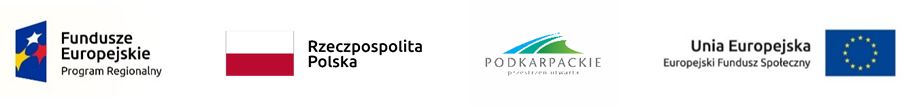 Załącznik do Zarządzenia Nr  22/18Dyrektora Wojewódzkiego Urzędu Pracy 
w Rzeszowie z dnia 10 kwietnia 2018r.Wojewódzki Urząd Pracy w Rzeszowieul. Adama Stanisława Naruszewicza 1135-055 RzeszówRegulamin konkursu w ramach Regionalnego Programu Operacyjnego Województwa Podkarpackiego na lata 2014-2020 OŚ PRIORYTETOWA IXJAKOŚĆ EDUKACJI I KOMPETENCJI W REGIONIEDZIAŁANIE 9.4Poprawa jakości kształcenia zawodowegoKonkurs zamknięty nr RPPK.09.04.00-IP.01-18-022/18Zatwierdził:	Dyrektor Wojewódzkiego UrzęduPracy w RzeszowieRzeszów, 10 kwietnia 2018 r.Ogłoszenie SPIS TREŚCI 1	Informacje ogólne	61.1	Akty prawne i dokumenty programowe	91.2	Instytucja odpowiedzialna za realizację konkursu	111.3	Kwota środków przeznaczona na dofinansowanie realizacji projektów	111.4	Termin i miejsce składania wniosków o dofinansowanie projektów	121.5	Przygotowanie i składanie wniosku o dofinansowanie projektu	131.6	Składanie wniosków przez jednostki organizacyjne JST nieposiadające osobowości prawnej	151.7	Zasady wypełniania wniosku w ramach danego Konkursu	171.8	Wycofanie wniosku i udostępnianie dokumentów związanych z oceną wniosku	182	Przedmiot konkursu	192.1	Cele konkursu	192.2	Typy projektów	202.3	Grupy docelowe	262.4	Podmioty uprawnione do ubiegania się o dofinansowanie projektu	262.5	Wymagane wskaźniki	272.6	Wymagania dotyczące okresu realizacji projektu	342.7	Wymagania dotyczące partnerstwa	352.8	Pomoc publiczna /Pomoc de minimis	372.9	Wymagania dotyczące stosowania zasady równości szans i niedyskryminacji	383	Ogólne zasady dotyczące realizacji projektów w konkursie	393.1	Podstawowe zasady konstruowania budżetu	393.2	Ramy czasowe kwalifikowalności wydatków	413.3	Wydatki niekwalifikowalne	423.4	Zamówienia udzielane w ramach projektów	423.5	Wkład własny	433.6	Podatek od towarów i usług (VAT)	443.7	Cross-financing i środki trwałe	443.8	Reguła proporcjonalności	453.9	Uproszczone metody rozliczania projektów	453.10	Wyodrębniona ewidencja wydatków	464	Wybór projektów do dofinansowania	474.1	Weryfikacja warunków formalnych	474.2	Etap oceny formalno-merytorycznej	504.3	Etap negocjacji	664.4	Rozstrzygnięcie konkursu	724.5	Procedura odwoławcza	744.6	Zabezpieczenie realizacji projektu	784.7	Umowa o dofinansowanie projektu i wymagane załączniki	805.	Dodatkowe informacje	846.	Kontakt	847.	Wzory załączników	86Wykaz skrótów i pojęćIlekroć w Regulaminie konkursu jest mowa o:beneficjencie – oznacza to podmiot, o którym mowa w art. 2 pkt 10 lub w art. 63 rozporządzenia ogólnego;EFS – oznacza to Europejski Fundusz Społeczny;IOK – oznacza to Instytucję Organizującą Konkurs, tj. Wojewódzki Urząd Pracy w Rzeszowie;IP WUP – oznacza to Instytucję Pośredniczącą tj. Wojewódzki Urząd Pracy w Rzeszowie;IZ – oznacza to Instytucję Zarządzającą tj. Zarząd Województwa Podkarpackiego;jst – oznacza to jednostkę samorządu terytorialnego;KOP – oznacza to Komisję Oceny Projektów;KPA – oznacza to ustawę z dnia 14 czerwca 1960 r. – Kodeks postępowania administracyjnego;KM RPO WP 2014-2020 – oznacza to Komitet Monitorujący Regionalny Program Operacyjny Województwa Podkarpackiego na lata 2014-2020;kryteria wyboru projektów – oznacza to kryteria umożliwiające ocenę projektu opisanego we wniosku o dofinansowanie projektu, wybór projektu do dofinansowania i zawarcie umowy o dofinansowanie projektu albo podjęcie decyzji o dofinansowaniu projektu, zgodne z warunkami, o których mowa w art. 125 ust. 3 lit. a rozporządzenia ogólnego, zatwierdzone przez komitet monitorujący, o którym mowa w art. 47 rozporządzenia ogólnego;LSI WUP – oznacza to lokalny system teleinformatyczny umożliwiający wymianę danych z SL2014, zapewniający obsługę procesów związanych z wnioskowaniem o dofinansowanie; portalu – oznacza to Portal Funduszy Europejskich dostępny na stronie www.funduszeeuropejskie.gov.pl;projekcie – oznacza to przedsięwzięcie zmierzające do osiągnięcia założonego celu określonego wskaźnikami, z określonym początkiem i końcem realizacji, zgłoszone do objęcia albo objęte współfinansowaniem UE;RPO WP 2014-2020 – oznacza to Regionalny Program Operacyjny Województwa Podkarpackiego na lata 2014-2020 z dnia 28 listopada 2017 r.;SL2014 – oznacza to główną aplikację centralnego systemu teleinformatycznego;stronie internetowej RPO WP 2014-2020 – oznacza to stronę dostępną pod adresem www.rpo.podkarpackie.pl;SZOOP – oznacza to Szczegółowy Opis Osi Priorytetowych Regionalnego Programu Operacyjnego Województwa Podkarpackiego na lata 2014-2020 z dnia 20 lutego 
2018 r.;ustawie – oznacza to ustawę z dnia 11 lipca 2014 r. o zasadach realizacji programów w zakresie polityki spójności finansowanych w perspektywie finansowej 2014-2020 (Dz.U. t.j. z 2017 r. poz. 1460, z późn. zm.);warunki formalne – oznacza to warunki odnoszące się do kompletności, formy oraz terminu złożenia wniosku o dofinansowanie projektu, których weryfikacja odbywa się przez stwierdzenie spełniania albo niespełniania danego warunku;Wnioskodawcy – oznacza to podmiot, który złożył wniosek o dofinansowanie projektu;wniosku o dofinansowanie projektu /wniosku o dofinansowanie/wniosku – oznacza to wniosek o dofinansowanie projektu w ramach Regionalnego Programu Operacyjnego Województwa Podkarpackiego na lata 2014-2020 w zakresie osi priorytetowych VII-IX RPO WP 2014-2020, w którym zawarty jest opis projektu lub przedstawione w innej formie informacje na temat projektu, na podstawie których dokonuje się oceny spełnienia przez ten projekt kryteriów wyboru projektów. Za integralną część wniosku uznaje się wszystkie jego załączniki;WUP – oznacza to Wojewódzki Urząd Pracy w Rzeszowie; Wytycznych w zakresie kwalifikowalności wydatków – oznacza to Wytyczne w zakresie kwalifikowalności wydatków w ramach Europejskiego Funduszu Rozwoju Regionalnego, Europejskiego Funduszu Społecznego oraz Funduszu Spójności na lata 2014-2020.Informacje ogólneCelem Regulaminu konkursu jest dostarczenie potencjalnym Wnioskodawcom informacji przydatnych na etapie przygotowywania wniosku o dofinansowanie projektu, a następnie jego złożenia do oceny w ramach konkursu ogłoszonego przez IOK.Niniejszy Regulamin konkursu został opracowany na podstawie obowiązujących w tym zakresie aktów prawnych oraz wytycznych. Wojewódzki Urząd Pracy w Rzeszowie zgodnie z art. 41 ust. 3 i 4 ustawy oraz Wytycznymi w zakresie trybów wyboru projektów na lata 2014-2020 zastrzega sobie prawo do wprowadzenia zmian do niniejszego Regulaminu w trakcie trwania konkursu. Wprowadzona zmiana nie może skutkować nierównym traktowaniem Wnioskodawców, chyba że konieczność dokonania zmiany wynika z przepisów powszechnie obowiązującego prawa. W przypadku zmiany Regulaminu konkursu IOK zamieści w każdym miejscu, w którym podała do publicznej wiadomości Regulamin informację o jego zmianie, aktualną treść Regulaminu, uzasadnienie oraz termin, od którego zmiana obowiązuje. Dodatkowo IOK poinformuje drogą elektroniczną o zmianach Regulaminu wszystkich Wnioskodawców, tj. podmioty, które złożyły wnioski o dofinansowanie projektu do IOK w odpowiedzi na konkurs.IOK zastrzega sobie prawo do anulowania konkursu w następujących przypadkach:niewyłonienia kandydatów na ekspertów niezbędnych do oceny wniosków o dofinansowanie projektów;złożenia wniosków o dofinansowanie projektów wyłącznie przez podmioty niespełniające kryteriów aplikowania do udziału w danym konkursie;niezłożenia żadnego wniosku o dofinansowanie projektu;naruszenia w toku procedury konkursowej przepisów prawa i/lub zasad Regulaminu konkursu, które są istotne i niemożliwe do naprawienia;zaistnienia sytuacji nadzwyczajnej, której strony nie mogły przewidzieć w chwili ogłoszenia konkursu, a której wystąpienie czyni niemożliwym lub rażąco utrudnia kontynuowanie procedury konkursowej lub stanowi zagrożenie dla interesu publicznego; ogłoszenia lub zmiany aktów prawnych lub wytycznych w istotny sposób wpływających na proces wyboru projektów do dofinansowania.W przypadku anulowania konkursu IOK przekaże do publicznej wiadomości informacje o anulowaniu konkursu wraz z podaniem przyczyny, tymi samymi kanałami, za pomocą których przekazano informację o ogłoszeniu konkursu. W związku z powyższym zaleca się, aby osoby zainteresowane aplikowaniem o środki w ramach niniejszego konkursu na bieżąco zapoznawały się z informacjami zamieszczonymi na stronie internetowej Wojewódzkiego Urzędu Pracy w Rzeszowie (http://wuprzeszow.praca.gov.pl/) oraz na stronie internetowej RPO WP 2014-2020 (www.rpo.podkarpackie.pl).Odpowiedzialność za znajomość podstawowych dokumentów, zasad i wytycznych związanych z przygotowaniem wniosku bierze na siebie Wnioskodawca. Wnioskodawcy aplikujący o środki w ramach niniejszego konkursu zobowiązani są do korzystania z aktualnych wersji dokumentów dostępnych na stronie www.rpo.podkarpackie.pl oraz http://www.funduszeeuropejskie.gov.pl. UWAGA!!! Wszelkie terminy realizacji określonych czynności wskazane w Regulaminie konkursu, jeśli nie wskazano inaczej, wyrażone są w dniach kalendarzowych.Zgodnie z art. 50 ustawy wdrożeniowej – „Do postępowania w zakresie ubiegania się o dofinansowanie oraz udzielania dofinansowania na podstawie ustawy nie stosuje się przepisów ustawy z dnia 14 czerwca 1960 r. – Kodeks postępowania administracyjnego, z wyjątkiem przepisów dotyczących wyłączenia pracowników organu i sposobu obliczania terminów, chyba że ustawa stanowi inaczej.”W kwestiach nieuregulowanych niniejszym Regulaminem konkursu, zastosowanie mają odpowiednie przepisy prawa polskiego i unijnego.FORMA I SPOSÓB KOMUNIKACJI W TRAKCIE OCENY WNIOSKÓWIOK informuje, iż korespondencja z Wnioskodawcą będzie prowadzona formie pisemnej (papierowej) za pośrednictwem operatora wyznaczonego w rozumieniu ustawy z dnia 23 listopada 2012 r. Prawo pocztowe tj. Poczty Polskiej S.A. Do obliczania terminów stosuje się przepisy art. 57 ustawy z dnia 14 czerwca 1960 – kodeks postępowania administracyjnego (Dz.U. t.j. z 2017 r. poz. 1257), co oznacza w szczególności, że:termin oznaczony w dniach kończy się z upływem ostatniego dnia,przy obliczaniu terminów podanych w dniach brane są pod uwagę dni kalendarzowe,jeżeli początkiem terminu oznaczonego w dniach jest pewne zdarzenie, przy obliczaniu terminu nie uwzględnia się dnia, w którym to zdarzenie nastąpiło,jeżeli koniec terminu do wykonania czynności przypada na dzień uznany ustawowo za wolny od pracy lub w sobotę, termin upływa następnego dnia następującego po dniu lub dniach wolnych od pracy.Termin dostarczenia dokumentu uznaje się za zachowany w przypadkach określonych w art. 57 § 5 kpa. tj. dokument został:nadany w polskiej placówce pocztowej operatora wyznaczonego w rozumieniu ustawy z dnia 23 listopada 2012 r. Prawo pocztowe (Dz.U. t.j. z 2017 r., poz 1481 z późn. zm.) – tj. w placówce Poczty Polskiej S.A. do godziny 23:59 ostatniego dnia. Za datę złożenia dokumentu uznaje się datę stempla pocztowego;dostarczony osobiście lub przesyłką kurierską do siedziby Wojewódzkiego Urzędu Pracy w Rzeszowie lub Oddziałów Zamiejscowych WUP w godzinach urzędowania od poniedziałku do piątku w godzinach od 7:30 do 15:30 ostatniego dnia.Szczegółowe terminy obowiązujące Wnioskodawców zostaną wskazane w pismach kierowanych do Wnioskodawców. Skutki niezachowania wskazanej formy komunikacjiNa etapie weryfikacji wymogów formalnych, w przypadku, gdy IOK wzywa Wnioskodawcę  do uzupełniania wniosku w zakresie warunków formalnych lub poprawy oczywistych omyłek, dostarczenie przez Wnioskodawcę skorygowanych dokumentów bez zachowania obowiązującej formy i sposobu komunikacji wskazanej powyżej, skutkuje pozostawieniem bez rozpatrzenia wniosku o dofinansowanie projektu.Na etapie oceny formalno - merytorycznej i na etapie negocjacji, w przypadku, gdy IOK wzywa Wnioskodawcę do złożenia wyjaśnień, przekazania stanowiska negocjacyjnego i/lub uzupełnienia lub poprawienia projektu w trakcie jego oceny, w części dotyczącej spełniania przez projekt kryteriów wyboru projektów, dostarczenie przez Wnioskodawcę wskazanych dokumentów bez zachowania obowiązującej formy i sposobu komunikacji wskazanej powyżej, skutkuje negatywną oceną wniosku o dofinansowanie projektu - z powodu niespełnienia kryterium/ów wyboru projektów.W związku z powyższym IOK obliguje Wnioskodawcę do złożenia pisemnego oświadczenia dotyczącego świadomości skutków niezachowania wskazanej formy komunikacji i sposobu komunikacji z IOK. Oświadczenie stanowi załącznik nr 17 do Regulaminu konkursu.UWAGA!!! Wnioskodawca wraz z wnioskiem o dofinansowanie projektu zobowiązany jest do złożenia jednego egzemplarza Oświadczenia dotyczącego świadomości skutków niezachowania wskazanej formy komunikacji i sposobu komunikacji.UWAGA!!!Wszelka korespondencja kierowana jest na adres wskazany w pkt 2.7 wniosku o dofinansowanie projektu jako adres siedziby Wnioskodawcy. Wnioskodawca może skierować do IOK pisemny wniosek o przekazywanie korespondencji na inny adres niż, wskazany w pkt 2.7 wniosku i wskazać nowy adres do doręczeń.Akty prawne i dokumenty programoweObowiązujące akty prawne:Rozporządzenie Parlamentu Europejskiego i Rady (UE) NR 1303/2013 z dnia 17 grudnia 2013 r. ustanawiające wspólne przepisy dotyczące Europejskiego Funduszu Rozwoju Regionalnego, Europejskiego Funduszu Społecznego, Funduszu Spójności, Europejskiego Funduszu Rolnego na rzecz Rozwoju Obszarów Wiejskich oraz Europejskiego Funduszu Morskiego i Rybackiego oraz ustanawiające przepisy ogólne dotyczące Europejskiego Funduszu Rozwoju Regionalnego, Europejskiego Funduszu Społecznego, Funduszu Spójności i Europejskiego Funduszu Morskiego i Rybackiego oraz uchylające rozporządzenie Rady (WE) nr 1083/2006 (Dz. Urz. UE L 347 z 20.12.2013, str. 320 z późn. zm.) zwane dalej rozporządzeniem ogólnym;Rozporządzenie Parlamentu Europejskiego i Rady (UE) nr 1304/2013 z dnia 17 grudnia 2013 r. w sprawie Europejskiego Funduszu Społecznego, uchylające rozporządzenie Rady (WE) nr 1081/2006 (Dz. Urz. UE L 347 z 20.12.2013, str. 470 );Rozporządzenie Wykonawcze Komisji (UE) NR 821/2014 z dnia 28 lipca 2014 r. ustanawiające zasady stosowania rozporządzenia Parlamentu Europejskiego i Rady (UE) nr 1303/2013 w zakresie szczegółowych uregulowań dotyczących transferu wkładów z programów i zarządzania nimi, przekazywania sprawozdań z wdrażania instrumentów finansowych, charakterystyki technicznej działań informacyjnych i komunikacyjnych w odniesieniu do operacji oraz systemu rejestracji i przechowywania danych (Dz. Urz. UE L 223 z 29.07.2014);Ustawa z dnia 11 lipca 2014 r. o zasadach realizacji programów w zakresie polityki spójności finansowanych w perspektywie finansowej 2014–2020 (Dz.U. t.j. z 2017 r. poz. 1460, z późn. zm.);Ustawa z dnia 2 sierpnia 2017 r. o zmianie ustawy o zasadach realizacji programów w zakresie polityki spójności finansowanych w perspektywie finansowej 2014–2020 oraz niektórych innych ustaw (Dz. U. z 2017 r., poz. 1475);Ustawa z dnia 20 kwietnia 2004 r. o promocji zatrudnienia i instytucjach rynku pracy (Dz.U. t.j. z 2017r., poz. 1065 z późn. zm.);Ustawa z dnia 27 sierpnia 2009 r. o finansach publicznych (Dz.U. t.j. z 2017 r., poz. 1579 z późn. zm.);Ustawa z dnia 29 stycznia 2004 r. Prawo Zamówień Publicznych (Dz. U. z 2017 r. poz. 1579, 2018. ) Ustawa z dnia 6 grudnia 2006 r. o zasadach prowadzenia polityki rozwoju (Dz.U. t.j. z 2017r., poz. 1376 );Ustawa z dnia 29 września 1994 r. o rachunkowości (Dz.U. t.j. z 2016 r., poz. 1047 z późn. zm.);Ustawa z dnia 30 kwietnia 2004 r. o postępowaniu w sprawach dotyczących pomocy publicznej (Dz.U. t.j. z 2016r., poz. 1808 z późn. zm.);Ustawa z dnia 14 czerwca 1960 r. – Kodeks postępowania administracyjnego (Dz.U. t.j. z 2017 r., poz. 1257 z późn. zm.);Rozporządzenie Rady Ministrów z dnia 25 sierpnia 2014 r. w sprawie algorytmu ustalania kwot środków Funduszu Pracy na finansowanie zadań w województwie (Dz.U. z 2014 r., poz. 1294);Rozporządzenie Ministra Infrastruktury i Rozwoju z dnia 2 lipca 2015 r. w sprawie udzielania pomocy de minimis oraz pomocy publicznej w ramach programów operacyjnych finansowanych z Europejskiego Funduszu Społecznego na lata 2014-2020 (Dz.U. z 2015 r., poz. 1073);Rozporządzenie Komisji (UE) Nr 651/2014 z dnia 17 czerwca 2014 r. 2014 r. uznające niektóre rodzaje pomocy za zgodne z rynkiem wewnętrznym w zastosowaniu art. 107 i 108 Traktatu (Dz.U.UE.L.2014.187.1);Rozporządzenie Komisji (UE) Nr 1407/2013 z dnia 18 grudnia 2013 r. w sprawie stosowania art. 107 i 108 Traktatu o funkcjonowaniu Unii Europejskiej do pomocy de minimis (Dz.U.UE.L.2013.352.1);Rozporządzenie Ministra Nauki i Szkolnictwa Wyższego z dnia 17 stycznia 2012 r. w sprawie standardów kształcenia przygotowującego do wykonywania zawodu nauczyciela (Dz.U.2012.131); Rozporządzenie Ministra Edukacji Narodowej z dnia 24 sierpnia 2017 r. w sprawie praktycznej nauki zawodu (Dz.U.2017, poz.1644); Rozporządzenie Ministra Edukacji Narodowej z dnia 13 marca 2017 r. w sprawie klasyfikacji zawodów szkolnictwa zawodowego (Dz.U.2017, poz.622). Dokumenty i Wytyczne:Regionalny Program Operacyjny Województwa Podkarpackiego na lata 2014-2020 przyjęty uchwałą Zarządu Województwa Podkarpackiego z dnia 28 listopada 2017 r.;Szczegółowy Opis Osi Priorytetowych Regionalnego Programu Operacyjnego Województwa Podkarpackiego na lata 2014-2020 z dnia 20 lutego 2018 r.;Wytyczne w zakresie realizacji projektów finansowanych ze środków Funduszu Pracy w ramach programów operacyjnych współfinansowanych z Europejskiego Funduszu Społecznego na lata 2014-2020;Wytyczne w zakresie warunków gromadzenia i przekazywania danych w postaci elektronicznej na lata 2014-2020;Wytyczne w zakresie kwalifikowalności wydatków w ramach Europejskiego Funduszu Rozwoju Regionalnego, Europejskiego Funduszu Społecznego oraz Funduszu Spójności na lata 2014-2020;Wytyczne w zakresie trybów wyboru projektów na lata 2014-2020;Wytyczne w zakresie monitorowania postępu rzeczowego realizacji programów operacyjnych na lata 2014-2020;Wytyczne w zakresie realizacji zasady równości szans i niedyskryminacji, w tym dostępności dla osób z niepełnosprawnościami oraz zasady równości szans kobiet i mężczyzn;Wytyczne w zakresie kontroli realizacji programów operacyjnych na lata 2014-2020;Wytyczne w zakresie informacji i promocji programów operacyjnych polityki spójności na lata 2014-2020;Wytyczne w zakresie realizacji przedsięwzięć z udziałem Europejskiego Funduszu Społecznego w obszarze rynku pracy na lata 2014-2020;Wytyczne w zakresie realizacji przedsięwzięć z udziałem Europejskiego Funduszu Społecznego w obszarze edukacji na lata 2014-2020;Wytyczne w zakresie realizacji przedsięwzięć w obszarze włączenia społecznego i zwalczania ubóstwa z wykorzystaniem środków Europejskiego Funduszu Społecznego i Europejskiego Funduszu Rozwoju Regionalnego na lata 2014-2020;Wytyczne w zakresie sprawozdawczości na lata 2014 -2020;Wytyczne w zakresie warunków certyfikacji oraz przygotowania prognoz wniosków o płatność do Komisji Europejskiej w ramach programów operacyjnych na lata 2014-2020;Wytyczne w zakresie realizacji przedsięwzięć z udziałem środków Europejskiego Funduszu Społecznego w obszarze przystosowania przedsiębiorców i pracowników do zmian na lata 2014-2020.Instytucja odpowiedzialna za realizację konkursuInstytucją Organizującą Konkurs (IOK) jest Wojewódzki Urząd Pracy w Rzeszowie, z siedzibą przy ul. Adama Stanisława Naruszewicza 11, 35-055 Rzeszów, pełniący funkcję Instytucji Pośredniczącej (IP WUP).Kwota środków przeznaczona na dofinansowanie realizacji projektówKwota środków przeznaczona na dofinansowanie projektów złożonych w odpowiedzi na konkurs w ramach Działania 9.4 RPO WP 2014-2020 wynosi 5 000 000,00 PLN (słownie: pięć milionów złotych 00/100).Maksymalny poziom dofinansowania projektu (ze środków UE i środków budżetu państwa) wynosi 90 %.Wnioskodawca jest zobowiązany do wniesienia minimalnego wkładu własnego w wysokości 10 % kosztów kwalifikowalnych projektu.Istnieje możliwość sfinansowania wkładu własnego ze środków PFRON, w tych projektach, które zostały skierowane do dofinansowania w konkursach EFS, a ich beneficjentami są wyłącznie osoby z niepełnosprawnościami i/lub ich otoczenie.Nie określono maksymalnej wartości projektu, jednak jest ona ograniczona przez kwotę dofinansowania przeznaczoną na realizację niniejszego konkursu.Minimalna wartość projektu wynosi 50 000,00 PLN (słownie: pięćdziesiąt tysięcy złotych 00/100).IOK może zwiększyć kwotę przeznaczoną na dofinansowanie projektów w konkursie, o której mowa w pkt. 1.3.1. przed rozstrzygnięciem konkursu lub w sytuacji, o której mowa w pkt. 4.4.5.Termin i miejsce składania wniosków o dofinansowanie projektówNabór wniosków o dofinansowanie projektów w formie papierowej i elektronicznej (za pośrednictwem systemu LSI WUP) będzie prowadzony od dnia 06.04.2018 r. do dnia 30.04.2018 r. IOK zastrzega sobie możliwość skrócenia terminu na składanie wniosków o dofinansowanie projektów (niemniej przy zachowaniu minimalnego terminu 7 dni o którym mowa w art. 42 ustawy). W przypadku skrócenia terminu IOK zamieści w każdym miejscu, w którym podała do publicznej wiadomości informację o zmianie. Wnioski o dofinansowanie projektów w wersji papierowej (w 2 egzemplarzach) należy składać w siedzibie Wojewódzkiego Urzędu Pracy w Rzeszowie ul. Adama Stanisława Naruszewicza 11, 35-055 Rzeszów (Kancelaria)lub w Oddziałach Zamiejscowych WUP:Oddział Zamiejscowy WUP w Krośnieul. Lewakowskiego 27B, 38-400 Krosno,Oddział Zamiejscowy WUP w Przemyśluul. Kościuszki 2, 37-700 Przemyśl, Oddział Zamiejscowy WUP w Tarnobrzeguul. 1 Maja 4a, 39-400 Tarnobrzeg,od poniedziałku do piątku w godzinach pracy Urzędu, tj. od godz. 7:30 do godz. 15:30 do ostatniego dnia naboru.Wersję elektroniczną wniosku należy przesłać do IOK za pośrednictwem systemu LSI WUP dostępnego pod adresem https://lsi.wup-rzeszow.pl/.Dla wersji elektronicznej wniosków składanych za pośrednictwem systemu LSI WUP nabór rozpocznie się dnia 06.04.2018 r. o godz. 00.00 i zakończy się w dniu 30.04.2018 r. o godz.23.59.Termin dostarczenia wniosku o dofinansowanie projektu w wersji papierowej uznaje się za zachowany w przypadkach określonych w art. 57 § 5 kpa, tj. został:nadany w polskiej placówce pocztowej operatora wyznaczonego w rozumieniu ustawy z dnia 23 listopada 2012 r. Prawo pocztowe tj. w placówce Poczty Polskiej S.A. do godziny 23:59 ostatniego dnia naboru. Za datę złożenia wniosku uznaje się datę stempla pocztowego;dostarczony osobiście lub przesyłką kurierską do siedziby Wojewódzkiego Urzędu Pracy w Rzeszowie lub Oddziałów Zamiejscowych WUP w godzinach urzędowania od poniedziałku do piątku w godzinach od 7:30 do 15:30 ostatniego dnia naboru.W razie złożenia wniosku o dofinansowanie projektu po terminie wskazanym w ogłoszeniu o konkursie, wniosek pozostawia się bez rozpatrzenia.Przygotowanie i składanie wniosku o dofinansowanie projektuWniosek o dofinansowanie projektu, którego wzór stanowi załącznik nr 1 do Regulaminu powinien zostać przygotowany za pomocą aplikacji LSI WUP. System ten dostępny jest z poziomu przeglądarki internetowej pod adresem https://lsi.wup-rzeszow.pl. W ramach niniejszego konkursu maksymalna ilość projektów złożonych przez podmiot jako wnioskodawca wynosi jeden.Wnioskodawca wypełniając wniosek o dofinansowanie projektu powinien zastosować zasady wypełniania wniosku wskazane w pkt 1.7 niniejszego Regulaminu. Po uzupełnieniu wniosku o dofinansowanie projektu i zweryfikowaniu poprawności wprowadzonych danych Wnioskodawca składa do IOK wniosek:w formie elektronicznej za pośrednictwem aplikacji LSI WUP dostępnej na stronie internetowej https://lsi.wup-rzeszow.pl orazw formie papierowej w 2 egzemplarzach wydrukowanych z systemu LSI WUP (oryginał oraz kopia poświadczona za zgodność z oryginałem albo 2 oryginały), opatrzonych pieczęciami i podpisem/ami osoby uprawnionej/osób uprawnionych do złożenia wniosku z zachowaniem zasad opisanych w punkcie 1.5.7 – 1.5.12 Regulaminu. UWAGA! Suma kontrolna wersji papierowej wniosku musi być tożsama z sumą kontrolną wersji elektronicznej wniosku. Kopia oryginału wniosku w wersji papierowej musi zostać potwierdzona za zgodność z oryginałem z zachowaniem zasad określonych w punkcie 1.5.11 niniejszego Regulaminu.Wniosek w wersji papierowej (oba egzemplarze) wraz z załącznikami należy złożyć w zamkniętej (zaklejonej) kopercie, oznaczonej zgodnie z poniższym wzorem:W punkcie VIII wniosku o dofinansowanie projektu „Oświadczenia” wniosek musi zostać własnoręcznie podpisany oraz opatrzony stosownymi pieczęciami przez Wnioskodawcę i partnera/ów (imienną przedstawiciela Wnioskodawcy i partnera/ów, jeśli występuje/ą) zgodnie z poniższymi zasadami:wniosek powinien być opatrzony podpisem osoby/osób uprawnionej/uprawnionych do podejmowania decyzji wiążących oraz opatrzony pieczęcią imienną wraz ze wskazaniem funkcji/stanowiska danej osoby/osób. Wymóg wskazania funkcji/stanowiska nie dotyczy osób fizycznych prowadzących działalność gospodarczą; w przypadku braku imiennej pieczęci wymagany jest czytelny podpis osoby/osób uprawnionej/uprawnionych do podejmowania decyzji wiążących wraz ze wskazaniem imienia i nazwiska i określeniem funkcji/stanowiska danej osoby/osób (np.: Jan Kowalski, Prezes Zarządu);w imieniu Wnioskodawcy podpis składa/składają osoba/osoby uprawniona/uprawnione do podejmowania decyzji wiążących - wskazana/wskazane w pkt. 2.8 wniosku o dofinansowanie projektu lub posiadająca/posiadające ku temu pełnomocnictwo/upoważnienie;w imieniu partnera/ów podpis składa/składają osoba/osoby uprawniona/uprawnione do podejmowania decyzji wiążących - wskazana/e w pkt. 2.10.7 wniosku o dofinansowanie projektu lub posiadająca/posiadające ku temu pełnomocnictwo/upoważnienie.W ramach oświadczenia partnera/ów w części VIII wniosku („Oświadczenie partnera/ów projektu”) wymagany jest podpis i pieczęć osób/osoby podejmującej wiążące decyzje na zasadach analogicznych do zasad podpisywania i opieczętowywania wniosku przez Wnioskodawcę opisanych w punkcie 1.5.7.W przypadku Wnioskodawców spoza sektora finansów publicznych nazwa Wnioskodawcy wskazana w punkcie 2.1 wniosku musi być identyczna z nazwą wskazaną we wpisie do KRS/Ewidencji Działalności Gospodarczej/ rejestrze prowadzonym na podstawie odrębnych przepisów np. Ewidencję Stowarzyszeń prowadzoną przez Starostę/ Ewidencję szkół i placówek niepublicznych prowadzoną przez właściwą jednostkę samorządu terytorialnego, itp.).W przypadku osób fizycznych prowadzących działalność gospodarczą – wskazanych w pkt. 2.1 wniosku o dofinansowanie projektu – nazwa Wnioskodawcy i jego pieczęć winna być zgodna z wymogami określonymi w art. 43 Kodeksu Cywilnego (Dz.U. t.j. z 2017 r., poz. 459 z późn. zm.) „Firmą osoby fizycznej jest jej imię i nazwisko. Nie wyklucza to włączenia do firmy pseudonimu lub określeń wskazujących na przedmiot działalności przedsiębiorcy, miejsce jej prowadzenia oraz innych określeń dowolnie obranych”.Zasady potwierdzenia wniosku za zgodność z oryginałem:Potwierdzenie kopii wniosku za zgodność z oryginałem wymaga sformułowania „za zgodność z oryginałem” i dokonywane jest przez osobę do tego upoważnioną w danej instytucji poprzez: w przypadku, gdy strony dokumentów zostały ponumerowane konieczne jest opatrzenie klauzulą: Potwierdzam za zgodność z oryginałem od strony …….. do strony …….., wraz z datą, podpisem i pieczęcią imienną ze wskazaniem zajmowanej funkcji/stanowiska osoby do tego upoważnionej;przypadku braku imiennej pieczęci wymagany jest czytelny podpis osoby do tego upoważnionej wraz z wskazaniem imienia i nazwiska i określeniem funkcji/stanowiska danej osoby/osób (np.: dn. 12.08.2017, Jan Kowalski, Prezes Zarządu). w przypadku braku numeracji stron lub dokumentów jednostronicowych konieczne jest umieszczenie sformułowania: Potwierdzam za zgodność z oryginałem na każdej stronie dokumentu wraz z datą, podpisem i pieczęcią imienną ze wskazaniem zajmowanej funkcji/stanowiska osoby do tego upoważnionej. W przypadku braku imiennej pieczęci wymagany jest czytelny podpis osoby z imieniem i nazwiskiem wraz ze wskazaniem funkcji/stanowiska danej osoby (np: dn.12.05.2017, Jan Kowalski, Prezes Zarządu).Data wskazywana w potwierdzeniu za zgodność z oryginałem oznacza datę dokonania potwierdzenia dokumentu. W przypadku wystąpienia sytuacji niezależnych od IOK np. awarii systemu LSI WUP, IOK zastrzega sobie możliwość zmiany formy składania wniosku przewidzianej w ogłoszeniu o konkursie podając ten fakt do publicznej wiadomości na stronie internetowej www.rpo.podkarpackie.pl oraz portalu www.funduszeeuropejskie.gov.pl.UWAGA! Wnioskodawca wraz z wnioskiem o dofinansowanie projektu zobowiązany jest do złożenia:jednego egzemplarza Oświadczenia o kwalifikowalności VAT, którego wzór stanowi załącznik nr 13 do niniejszego Regulaminu podpisanego przez osobę uprawnioną do reprezentowania Wnioskodawcy wskazaną w punkcie 2.8 wniosku. W przypadku realizacji projektu w partnerstwie - jednego egzemplarza Oświadczenia partnera o kwalifikowalności VAT – dotyczy każdego z partnerów, który w ramach ponoszonych przez niego wydatków w projekcie w całości lub części będzie kwalifikował VAT. Oświadczenie partnera podpisuje osoba uprawniona do reprezentowania partnera wskazana w pkt. 2.10.7 wniosku o dofinansowanie. Wzór oświadczenia partnera stanowi załącznik nr 14 do Regulaminu.jednego egzemplarza Oświadczenia dotyczącego świadomości skutków niezachowania wskazanej formy komunikacji i sposobu komunikacji, którego wzór stanowi załącznik nr 17 do Regulaminu podpisanego przez osobę uprawnioną do reprezentowania Wnioskodawcy wskazaną w punkcie 2.8 wniosku.Wnioskodawca ubiegający się o pomoc de minimis do wniosku o dofinansowanie załącza:kopie zaświadczeń o pomocy de minimis lub zaświadczeń o pomocy de minimis w rolnictwie, lub zaświadczeń o pomocy de minimis w rybołówstwie albo oświadczenie o wielkości takiej pomocy, albo oświadczenie o nieotrzymaniu takiej pomocy, o których mowa w art. 37 ust. 1 pkt 1 oraz ust. 2 pkt 1 i 2 ustawy z dnia 30 kwietnia 2004 r. o postępowaniu w sprawach dotyczących pomocy publicznej;informacje, o których mowa w art. 37 ust. 1 pkt 2 ustawy z dnia 30 kwietnia 2004 r. o postępowaniu w sprawach dotyczących pomocy publicznej.Składanie wniosków przez jednostki organizacyjne JST nieposiadające osobowości prawnejW przypadku jednostek organizacyjnych samorządu terytorialnego nieposiadających osobowości prawnej (np. szkoła, przedszkole, powiatowy urząd pracy, ośrodek pomocy społecznej) w polu 2.1 wniosku o dofinansowanie projektu należy wpisać zarówno nazwę właściwej jednostki samorządu terytorialnego posiadającej osobowość prawną (np. gminy), jak i nazwę jednostki organizacyjnej (np. szkoły) w formacie: nazwa jst/nazwa jednostki organizacyjnej (gmina X/ szkoła X). Natomiast w polach 2.2 - 2.7 należy wpisać odpowiednie dane dotyczące jednostki organizacyjnej (np. szkoły).  W momencie podpisywania umowy o dofinansowanie projektu wymagane będą aktualne dokumenty potwierdzające formę i charakter prowadzonej działalności wraz z danymi osób upoważnionych do podejmowania decyzji wiążących w imieniu Wnioskodawcy (np. uchwała właściwego organu jednostki samorządu terytorialnego). W przypadku składania wniosku przez jst lub jst/jej jednostkę organizacyjną wymóg ten zostanie spełniony poprzez przedstawienie uchwały powołującej starostę albo zaświadczenia komisji wyborczej powołującej wójta, burmistrza lub prezydenta. W przypadku upoważnienia innych osób do reprezentowania Wnioskodawcy w zakresie czynności związanych ze złożeniem wniosku o dofinansowanie projektu wymagane jest przedłożenie stosownych potwierdzających ten fakt dokumentów.Wymagane dokumenty:w momencie składania wniosku wystarczające jest pełnomocnictwo/upoważnienie wójta/burmistrza/prezydenta lub Zarządu Powiatu/Zarządu Województwa do złożenia wniosku.Pełnomocnictwo/upoważnienie musi zostać sporządzone przed złożeniem wniosku (należy zwrócić uwagę na datę jego sporządzenia tj. przed datą złożenia wniosku o dofinansowanie projektu);w momencie podpisywania umowy konieczne jest przedłożenie uchwały Rady Gminy, Rady Powiatu lub Sejmiku Województwa zatwierdzającej realizację projektu. Możliwe jest podjęcie uchwały zatwierdzającej projekt przez Radę Gminy, Radę Powiatu lub Sejmik Województwa już na etapie składania wniosku. Zasady wypełniania wniosku w ramach danego Konkursu Wypełniając wniosek należy przede wszystkim zwrócić uwagę na kryteria wyboru projektów, przyjęte na posiedzeniu KM zawarte w załączniku 3b do SzOOP - zamieszczone w rozdziale 4.2 oraz stosować właściwe Wytyczne i dokumenty wskazane w pkt 1.1 Regulaminu.Instrukcja wypełniania wniosku o dofinansowanie projektu w ramach RPO WP 2014-2020, która stanowi załącznik nr 2 do Regulaminu, załączona do niniejszego Regulaminu, jest dokumentem pomocniczym, uniwersalnym dla wszystkich działań i poddziałań w ramach osi priorytetowych VII – IX, i zakres wymaganych informacji, w szczególności w odniesieniu do wymaganej diagnozy, może różnić się w poszczególnych konkursach. Z uwagi na powyższe, należy uwzględnić poniższe wymagania:a) Diagnoza powinna zawierać rozpoznanie we wszystkich aspektach problemowych w kontekście wszystkich podmiotów objętych wsparciem, a w projekcie wnioskodawca (biorąc pod uwagę ograniczenia czasowe i finansowe projektu) może ująć wszystkie albo najważniejsze problemy i wskazać działania, które pozwolą w/w problemy zminimalizować lub rozwiązać. Jednocześnie należy pamiętać, że planowane w projekcie działania muszą wpisywać się w katalog dozwolonych typów i form wsparcia zgodnie z regulaminem konkursu. Ze względu na charakter niniejszego konkursu diagnoza powinna obejmować analizę wskazującą na potrzebę uruchomienia, ewentualnie modernizacji istniejącego kierunku (w oparciu o udowodnione zapotrzebowanie rynku pracy na określone kwalifikacje) oraz obejmującą możliwości i potrzeby szkoły w tym zakresie; b) Dokument powinien zostać sporządzony samodzielnie lub przy pomocy zewnętrznych podmiotów przed datą złożenia wniosku i być dostępny na miejscu realizacji projektu, zatwierdzony przez organ prowadzący bądź osobę upoważnioną do podejmowania decyzji. Zaleca się, żeby z diagnozą przed jej zatwierdzeniem przez organ prowadzący została zapoznana Rada Pedagogiczna i wyraziła o niej pozytywną opinię; c) Diagnoza zawiera podstawowe dane liczbowe o szkole/placówce, która jest diagnozowana; d) Wskazane jest objęcie badaniem wszystkich grup docelowych ewentualnie ich reprezentatywnej próby oraz zastosowanie różnych metod i narzędzi badawczych (w szczególności metod jakościowych) w celu osiągnięcia wiarygodnych i wysokiej jakości wyników badań, które znajdą odzwierciedlenie w diagnozie; e) Opis sytuacji w diagnozie odnosi się przede wszystkim do jakości kształcenia w szkole/placówce (wyniki nauczania, wyniki egzaminów zewnętrznych); f) Opis sytuacji w diagnozie musi uwzględniać sytuację osób z niepełnosprawnościami; g) Opis sytuacji w diagnozie musi zawierać szczegółową analizę sytuacji kobiet i mężczyzn oraz grup w gorszym położeniu; h) W diagnozie powinny zostać podane informacje i wnioski z innych źródeł np. wyników ewaluacji zewnętrznej oraz ewaluacji wewnętrznej; i) W diagnozie powinny zostać podane informacje o efektach wdrażania projektów EFS, jeżeli takie były realizowane w szkole/placówce; j) Zdefiniowane w diagnozie i zaplanowane działania na przyszłość nie powinny wynikać wyłącznie z chęci i zainteresowań potencjalnych uczestników wsparcia, ale z sytuacji szkoły/placówki w kontekście jej otoczenia społeczno-gospodarczego oraz wpisywania się w politykę edukacyjną regionu.We wniosku o dofinansowanie należy ująć informację o zatwierdzeniu diagnozy przez organ prowadzący szkołę/placówkę oświatową. We wniosku muszą znaleźć się kluczowe elementy diagnozy, przy jednoczesnym uwzględnieniu wymogów wynikających z Instrukcji wypełniania wniosku o dofinansowanie. Sugerowane elementy diagnozy, które powinny mieć odzwierciedlenie we wniosku o dofinansowanie, specyficzne ze względu na charakter konkursu:a) Analiza wskazująca na potrzebę uruchomienia, ewentualnie modernizacji istniejącego kierunku opierająca się na informacjach uzyskanych od przedsiębiorców; b) Dane statystyczne potwierdzające zapotrzebowanie rynku pracy w konkretnych branżach na określone kwalifikacje pochodzące z dostępnych badań i analiz ewentualnie badań własnych szkoły, informacje od organizacji branżowych, instytucji otoczenia biznesu, itp.; c) Przyczyny zdefiniowanych problemów skonsultowane z pracodawcami (np. zgłaszane przez firmy branżowe niedostosowanie zakresu programowego kształcenia na danym kierunku, niewystarczający poziom wykorzystania nowoczesnych technologii, mało zajęć praktycznych, itp.); d) Potencjał kadrowy i techniczny szkoły i potrzeby w kontekście wymogów wynikających z planu utworzenia/modernizacji kierunku kształcenia; e) Opis sytuacji osób z niepełnosprawnościami oraz analiza sytuacji kobiet i mężczyzn. Wycofanie wniosku i udostępnianie dokumentów związanych z oceną wnioskuWnioskodawcy przysługuje prawo pisemnego wystąpienia do IOK o wycofanie złożonego przez siebie wniosku o dofinansowanie projektu z uczestnictwa w procedurze wyboru projektów do dofinansowania.UWAGA! Wycofanie wniosku na etapie naboru w celu jego korekty, z przyczyn organizacyjno-technicznych jest możliwe najpóźniej do dnia 27.04.2018 r. Wystąpienie o wycofanie wniosku o dofinansowanie projektu złożone do IOK w formie pisemnej powinno zawierać następujące informacje:jasną deklarację chęci wycofania wniosku;tytuł wniosku i jego sumę kontrolną oraz numer wniosku (jeżeli został już nadany przez IOK);pełną nazwę i adres Wnioskodawcy.Pismo zawierające wolę wycofania wniosku powinno zostać podpisane czytelnie przez osobę uprawnioną/osoby uprawnione do podejmowania decyzji w imieniu Wnioskodawcy wskazaną/e w punkcie 2.8 wniosku lub osobę/y posiadającą/ce ku temu pełnomocnictwo/upoważnienie.Wnioski, które zostały wycofane z oceny nie będą zwracane Wnioskodawcom, lecz przechowywane w IOK.Przedmiot konkursuWojewódzki Urząd Pracy w Rzeszowie ogłasza konkurs na projekty współfinansowane z Europejskiego Funduszu Społecznego w ramach Osi Priorytetowej IX Jakość edukacji i kompetencji w regionie, Działania 9.4 Poprawa jakości kształcenia zawodowego Regionalnego Programu Operacyjnego Województwa Podkarpackiego na lata 2014 -2020.Konkurs ma charakter zamknięty. Konkurs przeprowadzany jest jawnie z zapewnieniem publicznego dostępu do informacji o zasadach jego przeprowadzania oraz do listy projektów sporządzanej w trakcie weryfikacji warunków formalnych, oceny formalno-merytorycznej i do listy projektów wybranych do dofinansowania.Cele konkursuCelem przewidzianym do osiągnięcia w wyniku realizacji projektów w ramach ogłoszonego konkursu jest:Wzrost zatrudnienia absolwentów szkół prowadzących kształcenie zawodowe poprzez poprawę jakości szkolnictwa zawodowego dostosowanego do potrzeb rynku pracy oraz wzbogacenie oferty edukacyjnej szkółUwaga! Niniejszy konkurs jest ukierunkowany na przetestowanie rozwiązań wspierających ścisłe powiązanie zawodowego kształcenia formalnego z bieżącymi i przyszłymi potrzebami rynku pracy. W związku z powyższym projekty dofinansowane w ramach niniejszego konkursu muszą spełniać następujące warunki:1. projekt musi zakładać otwarcie kształcenia w nowym zawodzie ewentualnie weryfikację i modernizację kształcenia w zawodzie już nauczanym w danej szkole, a w ramach projektu nie można finansować działań dotyczących innych kierunków, w tym wsparcia dla uczniów innych kierunków, 2. projekt musi być realizowany w partnerstwie z przynajmniej jednym potencjalnym pracodawcą lub organizacją pracodawców, którzy z racji prowadzonej działalności mogą być zainteresowani zatrudnieniem absolwentów nowoutworzonych lub zmodernizowanych kierunków kształcenia, zaś pracodawca/organizacja pracodawców – partner projektu musi objąć ten kierunek swoim patronatem. Uwaga! Zasady realizacji projektu partnerskiego opisano w punkcie 2.7 niniejszego regulaminu, w szczególności należy zwrócić uwagę, że wybór partnera musi odbyć się zgodnie z art. 33 ustawy z dnia 11 lipca 2014 r. o zasadach realizacji programów w zakresie polityki spójności finansowanych w perspektywie finansowej 2014-2020 z zachowaniem odpowiednich terminów, 3. projekt musi zakładać powstanie lub modyfikację programów nauczania wypracowanych w ścisłej współpracy z partnerem, 4. projekt musi zakładać objęcie praktykami/stażami u pracodawcy – partnera zarówno nauczycieli i uczniów w minimalnym wymiarze 160 godzin dla nauczycieli i 300 godzin dla uczniów, 5. projekt musi zakładać udział pracodawców – partnerów lub ich pracowników w egzaminach potwierdzających kwalifikacje w zawodach nowoutworzonych/zmodyfikowanych,6. projekt musi zawierać diagnozę wskazującą na zapotrzebowanie rynku pracy na zawody, których nauczanie szkoła zamierza otworzyć lub zmodernizować, a zapotrzebowanie to powinno wynikać z konkretnych badań, analiz, prognozy dotyczących zapotrzebowania rynku pracy na określone zawody i wykształcenie w określonych branżach. Diagnoza ta powinna uwzględniać sektory o strategicznym znaczeniu dla rozwoju regionu, jak również w miarę możliwości tendencje zapotrzebowania na umiejętności w przyszłości, a także odnosić się do potencjału instytucjonalnego Wnioskodawcy. Diagnoza powinna być przygotowana i przeprowadzona przez szkołę lub inny podmiot prowadzący działalność o charakterze edukacyjnym lub badawczym oraz zatwierdzona przez organ prowadzący bądź osobę upoważnioną do podejmowania decyzji. Podmiot przeprowadzający diagnozę ma możliwość skorzystania ze wsparcia instytucji systemu wspomagania pracy szkół, tj. placówki doskonalenia nauczycieli, poradni psychologiczno-pedagogicznej, biblioteki pedagogicznej. Wnioski z diagnozy potwierdzone danymi ilościowymi wskazującymi na zasadność realizacji wsparcia w zaplanowanym we wniosku wymiarze muszą stanowić element wniosku o dofinansowanie projektu. Więcej informacji o wymogach dotyczących diagnozy można znaleźć w punkcie 1.7 niniejszego regulaminu. Analizując wskazane poniżej formy wsparcia możliwe do realizacji w ramach projektu, należy wziąć pod uwagę wymogi i ograniczenia opisane kursywą w ramkach pod poszczególnymi obszarami wsparcia, a także specyficzne kryteria dostępu wskazane w punkcie 4.2 niniejszego regulaminu. Planując zakres działań w projekcie należy pamiętać, że zadania finansowane ze środków EFS muszą stanowić uzupełnienie działań prowadzonych przez szkoły lub placówki systemu oświaty. Skala działań prowadzonych przed rozpoczęciem realizacji przez szkoły lub placówki systemu oświaty (nakłady środków na ich realizację) nie ulegnie zmniejszeniu w stosunku do skali działań (nakładów) prowadzonych przez szkoły lub placówki systemu oświaty w okresie 12 miesięcy poprzedzających złożenie wniosku o dofinansowanie projektu (średniomiesięcznie). Warunek nie dotyczy działań zrealizowanych w ramach PO KL albo programów rządowych.Typy projektówWsparciem objęty może zostać następujący typ projektów: Dostosowanie form, metod i warunków prowadzenia kształcenia i szkolenia zawodowego do wymagań gospodarki i rynku pracy, a także zwiększenie zaangażowania instytucji z otoczenia społeczno-gospodarczego szkół lub placówek systemu oświaty prowadzących proces kształcenia i szkolenia zawodowego, w szczególności poprzez: doskonalenie umiejętności, kompetencji lub kwalifikacji nauczycieli w tym nauczycieli zawodu i instruktorów praktycznej nauki zawodu poprzez praktyki lub staże u pracodawców działających na obszarze, na którym znajduje się dana szkoła;podnoszenie umiejętności, kompetencji oraz uzyskiwanie kwalifikacji zawodowych przez uczniów szkół prowadzących kształcenie zawodowe poprzez: praktyki zawodowe organizowane u pracodawców lub przedsiębiorców dla uczniów zasadniczych szkół zawodowych, staże zawodowe obejmujące realizację kształcenia zawodowego praktycznego we współpracy z pracodawcami lub przedsiębiorcami lub wykraczające poza zakres kształcenia zawodowego praktycznego, dodatkowe zajęcia specjalistyczne realizowane we współpracy z pracodawcami umożliwiające uczniom i słuchaczom uzyskiwanie i uzupełnianie wiedzy i umiejętności oraz kwalifikacji zawodowych; tworzenie w szkołach lub placówkach systemu oświaty prowadzących kształcenie zawodowe warunków odzwierciedlających naturalne warunki pracy właściwe dla nauczanych zawodów poprzez, m. in.: wyposażenie pracowni lub warsztatów szkolnych dla zawodów szkolnictwa zawodowego, wsparcie wprowadzania do bieżącej pracy szkół i/lub placówek oświatowych modułowego systemu kształcenia zawodowego, wprowadzanie innowacji pedagogicznych do programu nauczania; rozwój współpracy szkół lub placówek systemu oświaty prowadzących kształcenie zawodowe z ich otoczeniem społeczno-gospodarczym obejmujące m.in.: włączenie pracodawców lub przedsiębiorców w system egzaminów potwierdzających kwalifikacje w zawodzie oraz kwalifikacje mistrza i czeladnika w zawodzie, przez tworzenie w szkołach prowadzących kształcenie zawodowe, ckziu, u pracodawców lub przedsiębiorców branżowych ośrodków egzaminacyjnych dla poszczególnych zawodów lub kwalifikacji, upoważnionych przez właściwą okręgową komisję egzaminacyjną do przeprowadzania egzaminów potwierdzających kwalifikacje w zawodzie, udział pracodawców lub przedsiębiorców w egzaminach potwierdzających kwalifikacje w zawodach w charakterze egzaminatorów, tworzenie klas patronackich w szkołach, współpracę w dostosowywaniu oferty edukacyjnej w szkołach i w formach pozaszkolnych do potrzeb regionalnego i lokalnego rynku pracy, opracowanie lub modyfikację programów nauczania, współpracę szkół i placówek prowadzących kształcenie zawodowe z uczelniami wyższymi (wsparcie programowe ze strony uczelni, wsparcie szkoleniowe dla nauczycieli/nauczycielek przedmiotów zawodowych oraz instruktorów praktycznej nauki zawodu, zwiększenie dostępu uczniów/uczennic szkół i placówek prowadzących kształcenie zawodowe i nauczycieli/nauczycielek przedmiotów zawodowych oraz instruktorów praktycznej nauki zawodu do nowoczesnych technik i technologii będących w dyspozycji uczelni wyższych itp.), współpracę szkół i placówek prowadzących kształcenie zawodowe z instytucjami rynku pracy w zakresie ułatwiania przejścia uczniów z edukacji do aktywnego udziału w rynku pracy, promocja szkół prowadzących kształcenie zawodowe. Grupy doceloweProjekty realizowane w ramach Osi Priorytetowej IX Działania 9.4 mogą być skierowane bezpośrednio do następującej grupy odbiorców:Publiczne  i niepubliczne szkoły ponadgimnazjalne lub placówki systemu oświaty prowadzące kształcenie zawodowe (w tym szkoły przysposabiające do pracy) i ich kadra. Uczniowie i słuchacze szkół lub placówek systemu oświaty prowadzących kształcenie zawodowe. Nauczyciele kształcenia zawodowego. Instruktorzy praktycznej nauki zawodu. Rodzice/opiekunowie prawni uczniów szkół i placówek oświatowych prowadzących kształcenie zawodowe. Otoczenie społeczno-gospodarcze szkół tj. m.in.: pracodawcy, przedsiębiorcy, szkoły wyższe, instytucje rynku pracy. Podmioty uprawnione do ubiegania się o dofinansowanie projektu O dofinansowanie projektu zgodnie z SZOOP mogą ubiegać się: Wszystkie podmioty – z wyłączeniem osób fizycznych (nie dotyczy osób prowadzących działalność gospodarczą lub oświatową na podstawie przepisów odrębnych) z zastrzeżeniem kryterium dostępu nr 9, zgodnie z którym wnioskodawcą może być wyłącznie jeden z poniższych podmiotów:  organ prowadzący szkołę prowadzącą kształcenie zawodowe z wyłączeniem szkół policealnych, organ prowadzący/szkoła prowadząca kształcenie zawodowe z wyłączeniem szkół policealnych,pracodawca lub organizacja pracodawców posiadająca osobowość prawną – wyłącznie w partnerstwie ze szkołą lub organem prowadzącym szkołę prowadzącą kształcenie zawodowe (z wyłączeniem szkól policealnych)O dofinansowanie nie mogą ubiegać się:podmioty podlegające wykluczeniu z ubiegania się o dofinansowanie na podstawie art. 207 ust. 4 ustawy z dnia 27 sierpnia 2009 r. o finansach publicznych (Dz.U. t.j. z 2016 r., poz. 1870 z późn. zm.); podmioty, wobec których orzeczono zakaz dostępu do środków na podstawie art. 12 ust.1 pkt 1 ustawy z dnia 15 czerwca 2012 r. o skutkach powierzania wykonywania pracy cudzoziemcom przebywającym wbrew przepisom na terytorium Rzeczypospolitej Polskiej (Dz.U. t.j. z 2012 r., poz. 769 z późn. zm.);podmioty, wobec których zastosowanie ma art. 9 ust. 1 pkt 2a ustawy z dnia 28 października 2002 r. o odpowiedzialności podmiotów zbiorowych za czyny zabronione pod groźbą kary (Dz.U. t.j. z 2016 r., poz. 1541 z późn. zm.);osoby fizyczne (nie dotyczy osób prowadzących działalność gospodarczą lub oświatową na podstawie przepisów odrębnych).Zgodnie z art. 37 ust. 3 ustawy nie może zostać wybrany do dofinansowania projekt:którego Wnioskodawca został wykluczony z możliwości otrzymania dofinansowania;zakończony zgodnie z art. 65 ust. 6 rozporządzenia ogólnego.Wymagane wskaźnikiWskaźniki są głównym narzędziem służącym monitorowaniu postępu realizacji założonych działań i celów projektu. Wskaźniki odnoszą się zarówno do produktów jak i rezultatów. W przypadku projektów EFS stosowana jest przedstawiona poniżej typologia wskaźników.wskaźniki produktu – dotyczą realizowanych działań. Produkt stanowi wszystko, co zostało uzyskane w wyniku działań współfinansowanych z EFS. Są to zarówno wytworzone dobra, jak i usługi świadczone na rzecz uczestników podczas realizacji projektu. Wskaźniki produktu odnoszą się co do zasady do osób lub podmiotów objętych wsparciem.wskaźniki rezultatu – dotyczą oczekiwanych efektów wsparcia ze środków EFS. Określają efekty zrealizowanych działań w odniesieniu do osób lub podmiotów, np. w postaci zmiany sytuacji na rynku pracy. W celu ograniczenia wpływu czynników zewnętrznych na wartość wskaźnika rezultatu, powinien on być jak najbliżej powiązany z działaniami wdrażanymi w ramach odpowiedniego priorytetu inwestycyjnego. Oznacza to, że wskaźniki rezultatu obrazują efekt wsparcia udzielonego danej osobie/podmiotowi i nie obejmują efektów dotyczących grupy uczestników/podmiotów, która nie otrzymała wsparcia. Wartości docelowe wskaźników rezultatu określane są na poziomie priorytetu inwestycyjnego lub celu szczegółowego. Wyróżnia się dwa typy wskaźników rezultatów:wskaźniki rezultatu bezpośredniego - odnoszą się do sytuacji bezpośrednio po zakończeniu wsparcia tj. w przypadku osób lub podmiotów – po zakończeniu ich udziału w projekcie;wskaźniki rezultatu długoterminowego - dotyczą efektów wsparcia osiągniętych w dłuższym okresie czasu od zakończenia wsparcia (np. sześć miesięcy po zakończeniu udziału w projekcie). Wskaźniki rezultatu długoterminowego nie są określane we wniosku o dofinansowanie.Dla każdego Działania w ramach Osi Priorytetowych RPO WP 2014-2020 wybrany został zestaw wskaźników, który monitorowany jest na poziomie regionalnym lub krajowym, wobec czego beneficjenci w ramach realizowanych projektów muszą wziąć je pod uwagę już na etapie planowania projektu.Wskaźniki obligatoryjne stosowane w ramach Działania 9.4 oraz planowane wartości do osiągnięcia w ramach dostępnej alokacji przez IOK.Wnioskodawca ubiegający się o dofinansowanie zgodnie z Instrukcją wypełniania wniosku o dofinansowanie projektu współfinansowanego ze środków EFS w ramach RPO WP na lata 2014–2020 zobowiązany jest przedstawić we wniosku o dofinansowanie projektu wskaźniki produktu i wskaźniki rezultatu spośród wskazanych w punkcie 2.5.3 niniejszego Regulaminu, adekwatne do planowanego w projekcie wsparcia i grup docelowych. Obowiązkowo w projekcie należy określić wskaźniki, służące do weryfikacji spełnienia kryteriów dostępu określonych w załączniku nr 3 b do SZOOP: Liczba uczniów szkół i placówek kształcenia zawodowego uczestniczących w stażach i praktykach u pracodawcy; Liczba nauczycieli kształcenia zawodowego oraz instruktorów praktycznej nauki zawodu objętych wsparciem w programie; Liczba szkół i placówek kształcenia zawodowego, które nawiązały trwałą współpracę z otoczeniem społeczno – gospodarczym. Dla każdego wskaźnika należy określić, w jaki sposób i na jakiej podstawie mierzone będą poszczególne wskaźniki realizacji celu projektu poprzez ustalenie źródła danych do pomiaru wskaźnika oraz sposobu pomiaru. Dlatego przy określaniu wskaźników należy wziąć pod uwagę dostępność i wiarygodność danych niezbędnych do pomiaru danego wskaźnika oraz ewentualną konieczność przeprowadzenia dodatkowych badań lub analiz. Opisując sposób pomiaru wskaźnika należy zawrzeć informacje dot. częstotliwości pomiaru, a w przypadku wskaźników projektowych (nie wybranych z listy rozwijanej) należy w tym miejscu doprecyzować także definicję wskaźnika, o ile jest to konieczne ze względu na stopień skomplikowania zjawiska, które wskaźnik będzie monitorował.UWAGA! Wnioskodawca na etapie realizacji projektu zobligowany jest do monitorowania wskaźników wspólnych, które wynikają z Wytycznych w zakresie monitorowania postępu rzeczowego realizacji programów operacyjnych na lata 2014-2020.W sytuacji gdy w treści Regionalnego Programu Operacyjnego RPO WP 2014-2020 wartość docelowa wskaźnika specyficznego została określona w podziale na płeć Beneficjenci realizujący projekty zobowiązani są do monitorowania i sprawozdania ww. wskaźników z podziałem na płeć.Przed określeniem wskaźników i ich wartości docelowych Wnioskodawca powinien zapoznać się z Wytycznymi w zakresie monitorowania postępu rzeczowego realizacji programów operacyjnych na lata 2014-2020.UWAGA! Beneficjenci zobowiązani są do monitorowania wskaźników horyzontalnych zgodnie z Wytycznymi w zakresie monitorowania postępu rzeczowego realizacji programów operacyjnych na lata 2014-2020. W związku z powyższym we wnioskach o dofinansowanie przygotowywanych przez Beneficjentów powinny zostać wybrane wszystkie wskaźniki horyzontalne, ze wskazaniem źródła danych do pomiaru wskaźników oraz sposobu pomiaru wskaźników. W przypadku braku adekwatnego wsparcia dla wartości docelowej należy wpisać „0”, natomiast na etapie realizacji projektu we wnioskach o płatność należy odnotowywać faktyczną realizację wskaźników.UWAGA! Zakładana na etapie planowania wniosku o dofinansowanie wartość docelowa wskaźnika „Liczba projektów, w których sfinansowano koszty racjonalnych usprawnień dla osób z niepełnosprawnościami” zawsze będzie wynosić „0” (patrz punkt 2.9.6).Wymagania dotyczące okresu realizacji projektu Wnioskodawca określa datę rozpoczęcia i zakończenia realizacji projektu, mając na uwadze, iż okres realizacji projektu jest tożsamy z okresem, w którym poniesione wydatki mogą zostać uznane za kwalifikowalne.Zakładany termin realizacji projektu musi mieścić się w okresie od dnia ogłoszenia przez IOK naboru wniosków tj. od dnia 05.03.2018 r. - do dnia 30.09.2021r. z zastrzeżeniem pkt. 2.6.4.Przy określaniu daty rozpoczęcia realizacji projektu należy uwzględnić proces oceny formalno-merytorycznej oraz czas niezbędny na przygotowanie przez Wnioskodawcę dokumentów wymaganych do zawarcia umowy z Wojewódzkim Urzędem Pracy w Rzeszowie. Orientacyjny termin rozstrzygnięcia konkursu podano w punkcie 4.3.7 niniejszego Regulaminu. W przypadku zaistnienia sytuacji, gdy okres realizacji projektu zawarty we wniosku o dofinansowanie projektu na skutek wydłużenia terminu oceny zakłada rozpoczęcie realizacji projektu przed terminem zawarcia umowy o dofinansowanie Wojewódzki Urząd Pracy w Rzeszowie może wyrazić zgodę na dostosowanie okresu realizacji projektu (w tym również harmonogramu realizacji projektu, harmonogramu płatności i budżetu projektu w części dotyczącej daty poniesienia wydatku) do terminu podpisania umowy o dofinansowanie projektu itp. Zmiana (przesunięcie) okresu realizacji projektu może nastąpić na pisemny wniosek Wojewódzkiego Urzędu Pracy w Rzeszowie lub na pisemny wniosek Wnioskodawcy, za zgodą WUP w Rzeszowie, zarówno przed podpisaniem umowy, jak i po jej podpisaniu. Wymagania dotyczące partnerstwaMożliwość realizacji projektów w partnerstwie oraz zasady wyboru partnera zostały uregulowane w art. 33 ustawy.Partnerstwo oznacza wspólną realizację projektu przez Beneficjenta i podmioty wnoszące do projektu zasoby ludzkie, organizacyjne, techniczne lub finansowe na warunkach określonych w umowie o partnerstwie /porozumieniu.Wnioskodawca będący stroną umowy o dofinansowanie projektu, pełni rolę lidera partnerstwa. Niezależnie od podziału zadań i obowiązków w ramach partnerstwa odpowiedzialność za prawidłową realizację projektu ponosi Wnioskodawca, zgodnie z art. 52 ust. 3 ustawy.Partnerami w projekcie mogą być wszystkie podmioty uprawnione do ubiegania się o dofinansowanie poza wymienionymi w punkcie 2.4.2 niniejszego Regulaminu, z zastrzeżeniem, że spełnione zostanie specyficzne kryterium dostępu nr 2. Partner jest zaangażowany w realizację całego projektu, co oznacza, że uczestniczy również w przygotowaniu wniosku o dofinansowanie projektu i zarządzaniu projektem. Przy czym partner może uczestniczyć w realizacji tylko części zadań w projekcie.Udział partnerów (wniesienie zasobów ludzkich, organizacyjnych, technicznych lub finansowych, a także potencjału społecznego) musi być adekwatny do celów projektu. Opis potencjału społecznego partnera (zawarty w pkt 4.4 wniosku) rozumiany jako zdolności społeczne (kapitał społeczny w postaci umiejętności do samoorganizowania się i współpracy oraz zaangażowania w poprawę sytuacji grupy docelowej) będzie przedmiotem oceny merytorycznej przez IOK. Opisując potencjał społeczny należy wykazać doświadczenia partnera: w obszarze, w którym udzielane będzie wsparcie w ramach projektu, w działalności na rzecz grupy docelowej, do której skierowany będzie projekt,na określonym terytorium, którego będzie dotyczyć realizacja projektu. Podmiot, o którym mowa w art. 3 ust. 1 ustawy z dnia 29 stycznia 2004 r. – Prawo zamówień publicznych (Dz.U. t.j. z 2017 r., poz. 1579 z późn. zm.), inicjujący projekt partnerski, dokonuje wyboru partnerów spośród podmiotów innych niż wymienione w art. 3 ust. 1 pkt 1-3a tej ustawy, z zachowaniem zasady przejrzystości i równego traktowania podmiotów. Podmiot ten, dokonując wyboru jest obowiązany w szczególności do:ogłoszenia otwartego naboru partnerów na swojej stronie internetowej wraz ze wskazaniem co najmniej 21-dniowego terminu na zgłaszanie się partnerów;uwzględnienia przy wyborze partnerów: zgodności działania potencjalnego partnera z celami partnerstwa, deklarowanego wkładu potencjalnego partnera w realizację celu partnerstwa, doświadczenia w realizacji projektów o podobnym charakterze;podania do publicznej wiadomości na swojej stronie internetowej informacji o podmiotach wybranych do pełnienia funkcji partnera.UWAGA! Podmiot, o którym mowa w art. 3 ust. 1 ustawy z dnia 29 stycznia 2004 r. – Prawo zamówień publicznych, niebędący podmiotem inicjującym projekt partnerski, po przystąpieniu do realizacji projektu partnerskiego podaje do publicznej wiadomości w Biuletynie Informacji Publicznej informację o rozpoczęciu realizacji projektu partnerskiego wraz z uzasadnieniem przyczyn przystąpienia do jego realizacji oraz wskazaniem partnera wiodącego w tym projekcie.Zgodnie z art. 33 ust. 3 ustawy wybór partnerów dokonywany jest przed złożeniem wniosku o dofinansowanie.Beneficjent zobowiązany jest do zawarcia umowy o partnerstwie lub porozumienia określającej reguły partnerstwa. Zgodnie z art. 33 ust 5 ustawy umowa o partnerstwie (porozumienie) powinna zawierać uzgodnienia dotyczące co najmniej:przedmiotu porozumienia albo umowy;praw i obowiązków stron;zakresu i formy udziału poszczególnych partnerów w projekcie;partnera wiodącego uprawnionego do reprezentowania pozostałych partnerów projektu;sposobu przekazywania dofinansowania na pokrycie kosztów ponoszonych przez poszczególnych partnerów projektu, umożliwiającego określenie kwoty dofinansowania udzielonego każdemu z partnerów;sposobu postępowania w przypadku naruszenia lub niewywiązywania się stron z porozumienia lub umowy.Integralną częścią umowy o partnerstwie lub porozumienia pomiędzy partnerami powinno być pełnomocnictwo dla lidera wiodącego do reprezentowania partnera/partnerów projektu.Wnioskodawca jest zobowiązany do dostarczenia IOK oświadczenia o podpisaniu umowy o partnerstwie lub porozumienia przed podpisaniem umowy o dofinansowanie projektu. Wzór oświadczenia o podpisaniu umowy o partnerstwie (porozumienia) stanowi załącznik nr 15 do niniejszego Regulaminu.Zarówno lider partnerstwa jak i partner zobowiązany jest ponosić wydatki zgodnie z Wytycznymi w zakresie kwalifikowalności wydatków w ramach Europejskiego Funduszu Rozwoju Regionalnego, Europejskiego Funduszu Społecznego oraz Funduszu Spójności na lata 2014-2020.Nie jest dopuszczalne wzajemne zlecanie przez beneficjenta zakupu towarów lub usług partnerowi i odwrotnie.Nie jest dopuszczalne angażowanie jako personelu projektu pracowników partnerów przez beneficjenta i odwrotnie.Wszystkie płatności dokonywane w związku z realizacją projektu pomiędzy Wnioskodawcą (liderem), a partnerami dokonywane są za pośrednictwem wyodrębnionego dla projektu rachunku bankowego beneficjenta (lidera).W przypadkach uzasadnionych koniecznością zapewnienia prawidłowej i terminowej realizacji projektu, za zgodą właściwej instytucji, może nastąpić zmiana partnera, z zastrzeżeniem iż zmiany nie mogą wpłynąć na spełnienie kryteriów wyboru projektu w sposób, który skutkowałby negatywną oceną tego projektu.Pomoc publiczna /Pomoc de minimisWystąpienie pomocy publicznej i/lub pomocy de minimis w projekcie uzależnione jest m.in. od rodzaju i charakteru wsparcia oraz od rodzaju grupy docelowej, której dane wsparcie ma zostać udzielone. Zasady dotyczące pomocy publicznej określają przepisy:Rozporządzenie Komisji (UE) Nr 651/2014 z dnia 17 czerwca 2014 r. uznające niektóre rodzaje pomocy za zgodne z rynkiem wewnętrznym w zastosowaniu art. 107 i 108 Traktatu;Rozporządzenie Komisji (UE) Nr 1407/2013 z dnia 18 grudnia 2013 r. w sprawie stosowania art. 107 i 108 Traktatu o funkcjonowaniu Unii Europejskiej do pomocy de minimis;Rozporządzenie Ministra Infrastruktury i Rozwoju z dnia 2 lipca 2015 r. w sprawie udzielania pomocy de minimis oraz pomocy publicznej w ramach programów operacyjnych finansowanych z Europejskiego Funduszu Społecznego na lata 2014-2020.W przypadku wystąpienia w projekcie form wsparcia objętych zasadami pomocy publicznej Wnioskodawca zobowiązany jest wskazać i uzasadnić we wniosku wszystkie wydatki objęte pomocą publiczną i/lub pomocą de minimis.Wnioskodawca zobowiązany jest do przedstawienia we wniosku o dofinansowanie projektu w polu Metodologia wyliczenia wartości wydatków objętych pomocą publiczną (w tym wnoszonego wkładu własnego) oraz pomocą de minimis sposobu wyliczenia intensywności pomocy oraz wymaganego wkładu własnego w odniesieniu do wszystkich wydatków objętych pomocą publiczną i/lub de minimis, w zależności od typu pomocy oraz podmiotu na rzecz, którego zostanie udzielona pomoc.W przypadku, gdy Wnioskodawca jest równocześnie podmiotem udzielającym pomocy publicznej oraz odbiorcą pomocy wówczas powinien dokonać stosownego wyliczenia wartości pomocy publicznej/ i/lub pomocy de minimis, w podziale na pomoc otrzymaną i pomoc udzielaną.Zgodność z przepisami dotyczącymi udzielania pomocy publicznej weryfikowana jest na etapie oceny formalno-merytorycznej na podstawie wniosku o dofinansowanie oraz załączników, o których mowa w pkt 1.5.14 niniejszego Regulaminu. Weryfikacja poziomu otrzymanej przez Wnioskodawcę pomocy de minimis przeprowadzona będzie przed podpisaniem umowy o dofinansowanie w systemie danych o pomocy publicznej SUDOP. Wymagania dotyczące stosowania zasady równości szans i niedyskryminacji Wnioskodawca ubiegający się o dofinansowanie zobowiązany jest przedstawić we wniosku o dofinansowanie projektu sposób realizacji zasady równości szans i niedyskryminacji, w tym dostępności dla osób z niepełnosprawnościami w ramach projektu. Szczegółowe warunki m.in. dobre praktyki dotyczące realizacji w projektach zasady równości szans i niedyskryminacji, w tym dostępności dla osób z niepełnosprawnościami oraz zasady równości szans kobiet i mężczyzn zawarte zostały w Wytycznych w zakresie realizacji zasady równości szans i niedyskryminacji, w tym dostępności dla osób z niepełnosprawnościami oraz zasady równości szans kobiet i mężczyzn w ramach funduszy unijnych na lata 2014-2020, które zamieszczone są na stronie internetowej RPO WP 2014-2020 (www.rpo.podkarpackie.pl) oraz w Poradnikach dla realizatorów projektów i instytucji systemu wdrażania funduszy europejskich 2014-2020: Realizacja zasady równości szans i niedyskryminacji, w tym dostępności dla osób z niepełnosprawnościami jak również Jak realizować zasadę równości szans kobiet i mężczyzn w projektach finansowanych z funduszy europejskich 2014 – 2020.Wniosek o dofinansowanie projektu będzie podlegał weryfikacji pod kątem zawartych w nim informacji, uzasadnienia oraz sposobu realizacji zasady równości szans i niedyskryminacji, w tym dostępności dla osób z niepełnosprawnościami w ramach projektu.Projekt realizowany w ramach niniejszego konkursu powinien zawierać analizę uwzględniającą sytuację mężczyzn i kobiet na danym obszarze oraz ocenę wpływu projektu na sytuację płci. Wyniki przeprowadzonej analizy powinny być podstawą do planowania działań i doboru instrumentów, adekwatnych do zidentyfikowanych problemów. Ocena zgodności projektu z zasadą równości szans kobiet i mężczyzn odbywać będzie się na podstawie standardu minimum. Instrukcja do standardu minimum realizacji zasady równości szans kobiet i mężczyzn znajduje się w Instrukcji wypełniania wniosku o dofinansowanie projektu w ramach RPO WP 2014-2020 (załącznik nr 2 do Regulaminu).Wszystkie działania świadczone w ramach projektu, w którym na etapie rekrutacji zidentyfikowano możliwość udziału osób z niepełnosprawnościami powinny być realizowane w budynkach dostosowanych architektonicznie, zgodnie z ustawą z dnia 7 lipca 1994 r. Prawo budowlane (Dz.U. t.j. z 2017r., poz. 1332 z późn. zm.) oraz rozporządzeniem Ministra Infrastruktury z dnia 12 kwietnia 2002 r. w sprawie warunków technicznych, jakim powinny odpowiadać budynki i ich usytuowanie (Dz. U. z 2015 r., poz.1422 ) oraz z zasadami wiedzy technicznej.W ramach projektów ogólnodostępnych, w szczególności w przypadku braku możliwości świadczenia usługi spełniającej kryteria wymienione w pkt. 2.9.5, w celu zapewnienia w trakcie realizacji projektu, (nie na etapie planowania) możliwości pełnego uczestnictwa osób z niepełnosprawnościami, można zastosować mechanizm racjonalnych usprawnień. Oznacza to możliwość finansowania specyficznych usług dostosowawczych lub oddziaływania na szeroko pojętą infrastrukturę, nieprzewidzianych z góry we wniosku o dofinansowanie projektu, lecz uruchomionych wraz z pojawieniem się w projekcie (w charakterze uczestnika lub personelu) osoby z niepełnosprawnością. Każde racjonalne usprawnienie wynika z relacji przynajmniej trzech czynników: dysfunkcji związanej z danym uczestnikiem projektu, barier otoczenia oraz charakteru usługi realizowanej w ramach projektu. Łączny koszt racjonalnych usprawnień na jednego uczestnika w projekcie nie może przekroczyć 12 tys. PLN na osobę i wynika z kalkulacji kosztów. Natomiast w projektach dedykowanych wydatki bezpośrednio dotyczące osób z niepełnosprawnościami przewidziane są we wniosku o dofinansowanie już na etapie planowania projektu. W czasie realizacji przedsięwzięcia, również w projektach dedykowanych może pojawić się konieczność zastosowania mechanizmu racjonalnych usprawnień – w przypadku zrekrutowania uczestnika dodatkowo z innego typu dysfunkcją.Ogólne zasady dotyczące realizacji projektów w konkursieNiniejszy rozdział zawiera wybrane zasady dotyczące realizacji projektów w konkursie.Beneficjent realizujący projekt zobowiązany jest do stosowania zasad określonych w SZOOP (załącznik nr 18), umowie o dofinansowanie projektu (załącznik nr 7/8) oraz Wytycznych w zakresie kwalifikowalności wydatków w ramach Europejskiego Funduszu Rozwoju Regionalnego, Europejskiego Funduszu Społecznego oraz Funduszu Spójności na lata 2014-2020 dostępnych na stronie internetowej RPO WP 2014-2020 (www.rpo.podkarpackie.pl). Podstawowe zasady konstruowania budżetu Przy konstruowaniu budżetu należy stosować Wytyczne w zakresie kwalifikowalności wydatków w ramach Europejskiego Funduszu Rozwoju Regionalnego, Europejskiego Funduszu Społecznego oraz Funduszu Spójności na lata 2014-2020, dostępne na stronie internetowej RPO WP 2014-2020 www.rpo.podkarpackie.pl, Instrukcję wypełniania wniosku o dofinansowanie projektu w ramach Regionalnego Programu Operacyjnego Województwa Podkarpackiego na lata 2014-2020 w zakresie osi priorytetowych VII-IX RPO WP 2014-2020 (załącznik nr 2 do Regulaminu) oraz uwzględnić ceny rynkowe wskazane w Katalogu regionalnych stawek rynkowych dotyczących Regionalnego Programu Operacyjnego Województwa Podkarpackiego 2014-2020 oraz Programu Operacyjnego Wiedza Edukacja Rozwój 2014-2020, opracowanym przez Wojewódzki Urząd Pracy w Rzeszowie, który stanowi załącznik nr 12 do niniejszego Regulaminu.UWAGA!!!! Do oceny kwalifikowalności wydatków stosuje się wersję Wytycznych w zakresie kwalifikowalności wydatków w ramach Europejskiego Funduszu Rozwoju Regionalnego, Europejskiego Funduszu Społecznego oraz Funduszu Spójności na lata 2014-2020 obowiązującą w dniu poniesienia wydatku;Do oceny prawidłowości umów zawartych w ramach realizacji projektu w wyniku przeprowadzonych postępowań, w tym postępowań przeprowadzonych zgodnie z wymogami określonymi w podrozdziale 6.5 - Zamówienia udzielane w ramach projektów, stosuje się wersję Wytycznych obowiązującą w dniu wszczęcia postępowania, które zakończyło się zawarciem danej umowy.Ramy czasowe kwalifikowalności wydatkówZgodnie z Wytycznymi w zakresie kwalifikowalności wydatków w ramach Europejskiego Funduszu Rozwoju Regionalnego, Europejskiego Funduszu Społecznego oraz Funduszu Spójności na lata 2014-2020 początkiem okresu kwalifikowalności wydatków jest 1 stycznia 2014 roku. W przypadku projektów rozpoczętych przed początkową datą kwalifikowalności wydatków, do współfinansowania kwalifikują się jedynie wydatki faktycznie poniesione od tej daty. Wydatki poniesione wcześniej nie stanowią wydatku kwalifikowalnego.Końcową datą kwalifikowalności wydatków jest 31 grudnia 2023 r.W ramach niniejszego konkursu kwalifikowalne są wydatki poniesione z tytułu realizacji projektu nie wcześniej niż od dnia ogłoszenia naboru wniosków przez IOK tj. 05.03.2018 r.Okres kwalifikowalności wydatków w ramach projektu może przypadać na okres przed podpisaniem umowy o dofinansowanie, jednak nie wcześniej niż wskazuje data określona w pkt. 3.2.3 niniejszego Regulaminu. Wydatki poniesione przed podpisaniem umowy mogą zostać uznane za kwalifikowalne wyłącznie w przypadku spełnienia warunków kwalifikowalności określonych w Wytycznych w zakresie kwalifikowalności wydatków w ramach Europejskiego Funduszu Rozwoju Regionalnego, Europejskiego Funduszu Społecznego oraz Funduszu Spójności na lata 2014-2020 i umowie o dofinansowanie projektu.Początkowa i końcowa data kwalifikowalności wydatków określona w umowie o dofinansowanie projektu może zostać zmieniona w uzasadnionym przypadku, na wniosek beneficjenta, za zgodą IP WUP będącej stroną umowy, na warunkach określonych w umowie o dofinansowanie.Możliwe jest ponoszenie wydatków po okresie kwalifikowalności wydatków określonym w umowie o dofinansowanie projektu, pod warunkiem, że wydatki te odnoszą się do okresu realizacji projektu, zostaną poniesione do 31 grudnia 2023 r. oraz zostaną uwzględnione we wniosku o płatność końcową. W takim przypadku wydatki te mogą zostać uznane za kwalifikowalne, o ile spełniają pozostałe warunki kwalifikowalności określone w Wytycznych w zakresie kwalifikowalności wydatków w ramach Europejskiego Funduszu Rozwoju Regionalnego, Europejskiego Funduszu Społecznego oraz Funduszu Spójności na lata 2014-2020.Do współfinansowania ze środków UE nie można przedłożyć projektu, który został fizycznie ukończony lub w pełni zrealizowany przed przedłożeniem do IP WUP wniosku o dofinansowanie, niezależnie od tego, czy wszystkie dotyczące tego projektu płatności zostały przez beneficjenta dokonane – z zastrzeżeniem zasad określonych dla pomocy publicznej. Przez projekt ukończony/zrealizowany należy rozumieć projekt, dla którego przed dniem złożenia wniosku o dofinansowanie projektu nastąpił odbiór ostatnich robót, dostaw lub usług.W przypadku projektów objętych pomocą publiczną udzieloną na podstawie programu pomocowego albo poza programem pomocowym obowiązują ramy czasowe określone odpowiednio w tym programie pomocowym, albo w akcie przyznającym pomoc. Wydatki niekwalifikowalneSzczegółowe informacje dotyczące wydatków niekwalifikowalnych znajdują się w Wytycznych w zakresie kwalifikowalności wydatków w ramach Europejskiego Funduszu Rozwoju Regionalnego, Europejskiego Funduszu Społecznego oraz Funduszu Spójności na lata 2014-2020 dostępnych na stronie internetowej RPO WP 2014-2020, w szczególności w rozdziale „Wydatki niekwalifikowanle”.Zamówienia udzielane w ramach projektówSzczegółowe informacje dotyczące udzielania zamówień w ramach projektów znajdują się w Wytycznych w zakresie kwalifikowalności wydatków w ramach Europejskiego Funduszu Rozwoju Regionalnego, Europejskiego Funduszu Społecznego oraz Funduszu Spójności na lata 2014-2020 dostępnych na stronie internetowej RPO WP 2014-2020, w szczególności w rozdziale „Zamówienia udzielane w ramach projektów”.UWAGA! Zgodnie z punktem 14 sekcji 6.5.2 Wytycznych w zakresie kwalifikowalności wydatków ramach Europejskiego Funduszu Rozwoju Regionalnego, Europejskiego Funduszu Społecznego oraz Funduszu Społecznego na lata 2014-2020 poza Beneficjentami osi VII-IX RPO WP 2014-2020 również Wnioskodawcy rozpoczynający realizację projektu na własne ryzyko przed podpisaniem umowy o dofinansowanie są zobligowani do publikacji zapytań ofertowych w Bazie konkurencyjności (do końca 2017 r. Baza służyła do publikacji jedynie postępowań w trybie konkurencyjnym przez Beneficjentów realizujących projekty w ramach osi VII-IX RPO WP 2014-2020).Wkład własnyUWAGA! Zgodnie z SZOOP w ramach niniejszego konkursu minimalny wkład własny wynosi 10 % wydatków kwalifikowalnych.Wkładem własnym są środki finansowe lub wkład niepieniężny zabezpieczone przez Beneficjenta, które zostaną przeznaczone na pokrycie wydatków kwalifikowalnych i nie zostaną Beneficjentowi przekazane w formie dofinansowania. Wartość wkładu własnego stanowi zatem różnicę między kwotą wydatków kwalifikowalnych a kwotą dofinansowania przekazaną Beneficjentowi, zgodnie ze stopą dofinansowania dla projektu, rozumianą jako procent dofinansowania wydatków kwalifikowalnych.Wkład własny Wnioskodawcy jest wykazywany we wniosku o dofinansowanie, przy czym to Wnioskodawca określa formę wniesienia wkładu własnego.W przypadku niewniesienia przez Beneficjenta i Partnerów wkładu własnego, w kwocie określonej w umowie o dofinansowanie projektu, w całości lub w części lub w przypadku uznania wkładu własnego za niekwalifikowalny w całości lub w części, Instytucja Pośrednicząca może obniżyć kwotę przyznanego dofinansowania proporcjonalnie do wysokości zmniejszonego wkładu własnego w całkowitej wartości projektu oraz proporcjonalnie do udziału procentowego wynikającego z intensywności pomocy publicznej. W uzasadnionych przypadkach wkład własny może zostać uznany za niekwalifikowany ze względu na procentowy udział poszczególnych źródeł finansowania projektu.Źródłem finansowania wkładu własnego mogą być zarówno środki publiczne jak i prywatne. O zakwalifikowaniu źródła pochodzenia wkładu własnego (publiczny / prywatny) decyduje status prawny Wnioskodawcy / partnera / strony trzeciej lub uczestnika.  Wkład niepieniężny stanowiący część lub całość wkładu własnego, wniesiony na rzecz projektu, stanowi wydatek kwalifikowalny.Wkład niepieniężny powinien być wnoszony przez Wnioskodawcę ze składników jego majątku lub z majątku innych podmiotów, lub w postaci świadczeń wykonywanych przez wolontariuszy jeżeli możliwość taka wynika z przepisów prawa oraz zostanie to ujęte w zatwierdzonym wniosku o dofinansowanie, UWAGA! Ustawa o działalności pożytku publicznego i wolontariacie z dnia 24 kwietnia 2003 r. (Dz.U. t.j. z 2016r., poz. 1817) określa katalog podmiotów na rzecz których wolontariusze mogą wykonywać świadczenia. Wkład własny lub jego część może być wniesiony w ramach kosztów pośrednich jak i bezpośrednich.Szczegółowe zasady wnoszenia wkładu niepieniężnego zostały uregulowane w Wytycznych w zakresie kwalifikowalności wydatków w ramach Europejskiego Funduszu Rozwoju Regionalnego, Europejskiego Funduszu Społecznego oraz Funduszu Spójności na lata 2014-2020.Podatek od towarów i usług (VAT)Szczegółowe informacje dotyczące kwalifikowalności podatku VAT zamieszczone są w Wytycznych w zakresie kwalifikowalności wydatków w ramach Europejskiego Funduszu Rozwoju Regionalnego, Europejskiego Funduszu Społecznego oraz Funduszu Spójności na lata 2014-2020 dostępnych na stronie internetowej RPO WP 2014-2020. Zgodnie z podrozdziałem 6.13 ww. Wytycznych kwalifikowalność VAT jest uwarunkowana brakiem prawnej możliwości jego odzyskania przez wszystkie podmioty zaangażowane w realizację projektu/ów (tj. m.in. podmioty upoważnione do ponoszenia wydatków kwalifikowanych w ramach projektu) i eksploatację wytworzonych w jego ramach produktów.Beneficjenci, którzy zaliczą VAT do wydatków kwalifikowalnych, są zobowiązani dołączyć do wniosku o dofinansowanie Oświadczenie o kwalifikowalności VAT (stanowiące załącznik nr 13 do Regulaminu), składające się z części, w której beneficjent oświadcza, iż w chwili składania wniosku o dofinansowanie nie może odzyskać w żaden sposób poniesionego kosztu VAT, którego wysokość została określona w odpowiednim punkcie wniosku o dofinansowanie (fakt ten decyduje o kwalifikowalności VAT) oraz zobowiązuje się do zwrotu zrefundowanej części VAT, jeżeli zaistnieją przesłanki umożliwiające odzyskanie tego podatku przez beneficjenta. W przypadku realizacji projektu w formie partnerstwa Oświadczenie o kwalifikowalności VAT (stanowiące załącznik nr 14 do Regulaminu), składa również każdy z partnerów, który w ramach ponoszonych wydatków w projekcie, w całości lub części będzie kwalifikował podatek VAT.Cross-financing i środki trwałe Szczegółowe informacje dotyczące cross-financingu i środków trwałych znajdują się w Wytycznych w zakresie kwalifikowalności wydatków w ramach Europejskiego Funduszu Rozwoju Regionalnego, Europejskiego Funduszu Społecznego oraz Funduszu Spójności na lata 2014-2020 dostępnych na stronie internetowej RPO WP 2014-2020, w szczególności w rozdziałach „Cross-financing” oraz „Zakup środków trwałych i wartości niematerialnych i prawnych”. UWAGA! W ramach konkursu wartość wydatków poniesionych na zakup środków trwałych nie może przekroczyć 20 % wartości projektu (w tym cross-financingu). UWAGA! Zgodnie z zapisami SZOOP wydatki w ramach cross‐financingu nie mogą przekroczyć 10 % wartości współfinansowania unijnego (EFS).Reguła proporcjonalnościSzczegółowe informacje dotyczące reguły proporcjonalności znajdują się w Wytycznych w zakresie kwalifikowalności wydatków w ramach Europejskiego Funduszu Rozwoju Regionalnego, Europejskiego Funduszu Społecznego oraz Funduszu Spójności na lata 2014-2020 dostępnych na stronie internetowej RPO WP 2014-2020, w szczególności w rozdziale „Reguła proporcjonalności”.Uproszczone metody rozliczania projektów Szczegółowe informacje dotyczące stosowania uproszczonych metod rozliczania wydatków znajdują się w Wytycznych w zakresie kwalifikowalności wydatków w ramach Europejskiego Funduszu Rozwoju Regionalnego, Europejskiego Funduszu Społecznego oraz Funduszu Spójności na lata 2014-2020 w szczególności w rozdziale „Uproszczone metody rozliczania wydatków” lub wytycznych  dostępnych na stronie internetowej RPO WP 2014-2020, Kwoty ryczałtoweW ramach niniejszego konkursu w przypadku projektów, w których wartość wkładu publicznego (środków publicznych) nie przekracza wyrażonej w PLN równowartości 100.000 EUR (kurs EUR obowiązujący na dzień ogłoszenia konkursu wynosi 4,1670 PLN) należy zastosować uproszczoną metodę rozliczania wydatków wyłącznie w formie kwot ryczałtowych, w oparciu o szczegółowy budżet projektu określony przez beneficjenta i zatwierdzony przez IOK.UWAGA! Planując budżet projektu rozliczanego ryczałtem należy pamiętać, że jedno zadanie stanowi jedną kwotę ryczałtową a w razie niezrealizowania w pełni wskaźników produktu lub rezultatu przypisanych do zadania rozliczanego kwotą ryczałtową, dana kwota jest uznana jako niekwalifikowalna (rozliczenie w systemie „spełnia – nie spełnia”). W związku z powyższym w pkt 4.2 wniosku o dofinansowanie należy wskazać: Nazwę zadania, którego łączny budżet określa wartość kwoty ryczałtowej; Przypisany do każdego zadania wskaźnik lub wskaźniki i ich wartości docelowe, których osiągnięcie będzie świadczyło o zrealizowaniu danego zadania. Co do zasady w przypadku wskaźników produktu przypisanych do kwoty ryczałtowej, ich wartość docelowa powinna stanowić 100% wartości zaplanowanej w projekcie. Np. jeżeli w zadaniu zaplanowano kurs dla 10 nauczycieli to wskaźnik produktu przypisany do zadania „Liczba nauczycieli kształcenia zawodowego oraz instruktorów praktycznej nauki zawodu objętych wsparciem w programie” powinien mieć wartość docelową 10. Od tej zasady mogą wystąpić odstępstwa jedynie w szczególnych przypadkach np. w sytuacji gdy w zadaniu zaplanowano sfinansowanie kosztów egzaminu zewnętrznego potwierdzającego jakąś uzupełniającą kwalifikację dla 100 uczniów, to w celu ograniczenia ryzyka nierozliczenia kwoty ryczałtowej z powodów losowych (np. choroba ucznia uniemożliwiająca mu przystąpienie do wcześniej opłaconego egzaminu), możliwe jest założenie nieco niższej wartości docelowej odpowiedniego wskaźnika tj. np. „Liczba uczniów którzy przystąpili do egzaminu zewnętrznego” i określenie jej na poziomie np. 95 uczniów. Dokumenty, stanowiące źródła weryfikacji osiągniętego poziomu wskaźników realizacji zadań. Dokumenty te należy podzielić na te, które będą załączane do wniosku o płatność – mogą to być dokumenty wtórne, ale w jakiś sposób uwiarygodnione np. lista osób, które otrzymały certyfikat potwierdzający nabycie kwalifikacji (dokument wtórny), ale z własnoręcznym potwierdzeniem odbioru przez uczestników projektu (uwiarygodnienie) i te dostępne podczas kontroli na miejscu potwierdzających prawdziwość informacji zawartych w dokumentach wtórnych tj. np. kserokopie tych certyfikatów. Inne przykładowe dokumenty to m.in.: załączane do wniosku o płatność: oświadczenie beneficjenta zawierające listę zakupionych sprzętów, materiałów i pomocy dydaktycznych; oświadczenie beneficjenta zawierające listę wydatków poniesionych w ramach cross – financingu; lista osób, które uzyskały zaświadczenia/certyfikaty/dyplomy potwierdzające nabycie/podniesienie kompetencji i/lub kwalifikacji; lista osób zakwalifikowanych na daną formę wsparcia; lista osób, które ukończyły daną formę wsparcia; lista osób, które podniosły swoje kwalifikacje/kompetencje; lista osób, które uzyskały dokument potwierdzający odbycie praktyki zawodowej lub stażu zawodowego; lista umów/porozumień podpisanych w związku z nawiązaniem trwałej współpracy z otoczeniem społeczno – gospodarczym; dostępne podczas kontroli na miejscu: dzienniki zajęć zawierające listę obecności, tematykę zajęć i liczbę godzin; listy obecności uczestników projektu na zajęciach/szkoleniach/studiach podyplomowych; protokoły odbioru sprzętu i pomocy dydaktycznych; protokoły odbioru technicznego robót budowlanych; dyplomy, certyfikaty, zaświadczenia wydawane uczestnikom wraz z potwierdzeniem odbioru; dokumentacja fotograficzna (wersja elektroniczna); testy wiedzy/kompetencji (przed i po udziale w projekcie) wraz z ich metodyką; opinie nauczycieli prowadzących zajęcia; deklaracje uczestnictwa w projekcie; dokumentacja, na podstawie której dokonano wyboru grupy docelowej; raporty podsumowujące rozwój współpracy szkół/placówek systemu oświaty prowadzących kształcenie zawodowe z otoczeniem społeczno – gospodarczym. Stawki jednostkoweW ramach przedmiotowego konkursu, IOK nie dopuszcza możliwości stosowania w projektach stawek jednostkowych.Wyodrębniona ewidencja wydatkówWnioskodawca zobowiązuje się do prowadzenia wyodrębnionej ewidencji wydatków projektu w sposób przejrzysty tak, aby możliwa była identyfikacja poszczególnych operacji związanych z projektem, z wyłączeniem kosztów rozliczanych ryczałtem i stawek jednostkowych.Obowiązek ten dotyczy każdego z partnerów, w zakresie tej części projektu, za której realizację odpowiada dany partner.Wybór projektów do dofinansowania Wnioski o dofinansowanie projektów podlegają ocenie pod względem spełniania kryteriów wyboru projektów, zatwierdzonych przez Komitet Monitorujący RPO WP 2014-2020, zgodnych z warunkami określonymi w art. 125 ust. 3 lit. a rozporządzenia ogólnego.Ocena wniosków złożonych w odpowiedzi na konkurs poprzedzona jest weryfikacją warunków formalnych i obejmuje etap oceny formalno-merytorycznej oraz etap negocjacji.Orientacyjny termin rozstrzygnięcia konkursu to czerwiec 2018 r., jednakże z uwagi na to, iż jest on uzależniony od liczby złożonych na konkurs wniosków o dofinansowanie, zostanie on skorygowany niezwłocznie po zakończeniu naboru, zgodnie z punktem 4.2.4 niniejszego regulaminu, o czym IOK będzie informowała za pośrednictwem stron internetowych RPO WP 2014-2020 (www.rpo.podkarpackie.pl) oraz na Portalu Funduszy Europejskich (www.funduszeeuropejskie.gov.pl).Zgodnie z art. 44 ust. 1 ustawy oceny spełnienia kryteriów wyboru projektów przez projekty uczestniczące w konkursie dokonuje Komisja Oceny Projektów (KOP). Bieg terminu oceny liczony jest indywidualnie dla danego wniosku o dofinansowanie projektu.Uzupełnienie wniosku o dofinansowanie projektu lub poprawienie w nim oczywistej omyłki wstrzymuje bieg terminu dla weryfikacji warunków formalnych lub oceny danego wniosku.Korespondencja związana z oceną wniosku prowadzona będzie w formie pisemnej (papierowej) zgodnie z Działem I, Rozdziału 8 ustawy z dnia 14 czerwca 1960 r. – kodeks postępowania administracyjnego (Dz.U. t.j. z 2017r., poz. 1257 z późn. zm.). Weryfikacja warunków formalnychWeryfikacji spełnienia warunków formalnych podlega każdy wniosek złożony w odpowiedzi na konkurs (o ile nie został wycofany przez Wnioskodawcę).Etap weryfikacji obejmuje: sprawdzenie pod względem spełnienia warunków formalnych, wezwanie Wnioskodawcy do uzupełnienia wniosku/poprawienia oczywistej omyłki (IOK może poprawić omyłkę z urzędu), ponowne sprawdzenie uzupełnionego/poprawionego wniosku o dofinansowanie przesłanego przez Wnioskodawcę oraz zatwierdzenie Karty weryfikacji warunków formalnych. Lista warunków formalnych:Weryfikacji, czy we wniosku są braki formalne lub oczywiste omyłki dokonuje jeden pracownik IOK w oparciu o Kartę weryfikacji warunków formalnych wniosku o dofinansowanie projektu współfinansowanego ze środków EFS w ramach RPO WP 2014-2020, stanowiącej załącznik nr 3 do niniejszego Regulaminu. W razie stwierdzenia braków w zakresie warunków formalnych we wniosku o dofinansowanie projektu właściwa instytucja wzywa Wnioskodawcę do uzupełnienia wniosku w terminie 7 dni, pod rygorem pozostawienia wniosku bez rozpatrzenia, o ile przewidziano taką możliwość. W razie stwierdzenia oczywistej omyłki we wniosku o dofinansowanie projektu IOK poprawia tę omyłkę z urzędu, informując o tym Wnioskodawcę, albo wzywa Wnioskodawcę do poprawienia oczywistej omyłki w terminie 7 dni, pod rygorem pozostawienia wniosku bez rozpatrzenia.Uzupełnienie wniosku może zostać dokonane przez Wnioskodawcę w siedzibie Wojewódzkiego Urzędu Pracy w Rzeszowie lub poprzez przesłanie uzupełnionego wniosku do siedziby Wojewódzkiego Urzędu Pracy w Rzeszowie. Wraz z uzupełnionym i/lub skorygowanym wnioskiem Wnioskodawca zobowiązany jest do przedłożenia oświadczenia (załącznik nr 6 do Regulaminu), iż nie dokonał żadnych dodatkowych zmian we wniosku za wyjątkiem wskazanych pismem przez Wojewódzki Urząd Pracy w Rzeszowie. Do korespondencji, o której mowa 4.1.4 i 4.1 5 stosuje się przepisy działu I rozdziału 8 ustawy z dnia 14 czerwca 1960 r. – Kodeks postępowania administracyjnego.Jeżeli stwierdzony brak formalny lub oczywista omyłka uniemożliwia ocenę projektu to jego ocena zostanie wstrzymana na czas dokonywania uzupełnień. W każdej innej sytuacji nie ma konieczności wstrzymywania oceny projektu. Po uzupełnieniu wniosku przez Wnioskodawcę IOK dokonuje ponownej weryfikacji wniosku w terminie nie późniejszym niż 7 dni od daty wpłynięcia uzupełnienia. Poprawny wniosek kierowany jest do oceny formalno-merytorycznej dokonywanej przez KOP.W przypadku nieuzupełnienia przez Wnioskodawcę braków formalnych i/lub oczywistych omyłek w wyznaczonym terminie, wniosek pozostaje bez rozpatrzenia, bez możliwości wniesienia protestu, o czym Wnioskodawca zostanie poinformowany niezwłocznie pismem. W przypadku, gdy w ramach danego konkursu weryfikacji warunków formalnych podlega nie więcej niż 100 wniosków IOK zobowiązana jest do dokonania weryfikacji wniosków w terminie nie dłuższym niż 14 dni od dnia zakończenia naboru wniosków. Przy każdym kolejnym wzroście liczby wniosków maksymalnie o 100, termin dokonania weryfikacji warunków formalnych może zostać wydłużony maksymalnie o 7 dni. Termin dokonania weryfikacji warunków formalnych nie może być dłuższy niż 28 dni niezależnie od liczby złożonych wniosków. Za termin dokonania weryfikacji warunków formalnych uznaje się datę zatwierdzenia Karty weryfikacji warunków formalnych przez Kierownika/Zastępcę Kierownika właściwego wydziału merytorycznego. Po zatwierdzeniu Karty weryfikacji warunków formalnych przez Kierownika/Zastępcę Kierownika właściwego wydziału merytorycznego poprawny wniosek jest niezwłocznie przekazywany do oceny formalno-merytorycznej w ramach KOP.Lista wszystkich wniosków pozytywnie zweryfikowanych pod względem spełniania warunków formalnych zamieszczana jest na stornie RPO WP (www.rpo.podkarpackie.pl) oraz Portalu Funduszy Europejskich (www.funduszeeuropejskie.gov.pl).Jeżeli na etapie oceny formalno-merytorycznej członek KOP stwierdzi, że wniosek nie spełnia warunków formalnych, ponieważ uchybienia te nie zostały dostrzeżone na etapie weryfikacji warunków formalnych, wniosek zostaje zwrócony do ponownej weryfikacji. Ponowna weryfikacja warunków formalnych jest przeprowadzana w terminie 7 dni. Etap oceny formalno-merytorycznejPierwsze posiedzenie Komisji Oceny Projektów zwoływane jest niezwłocznie po zamknięciu naboru, niezależnie od tego, czy zakończono już weryfikację warunków formalnych wszystkich złożonych wniosków. Wnioski do oceny są przekazywane sukcesywnie, po zakończeniu weryfikacji warunków formalnych danego wniosku, dlatego też istnieje możliwość przeprowadzenia losowania wniosków kilkukrotnie. Ocenie formalno-merytorycznej podlega każdy złożony w trakcie trwania konkursu wniosek o dofinansowanie (o ile nie został wycofany przez Wnioskodawcę albo pozostawiony bez rozpatrzenia zgodnie z art. 43  ustawy). Ocena formalno-merytoryczna przeprowadzana jest przez dwóch oceniających w ramach Komisji Oceny Projektów.Ocena formalno-merytoryczna jest dokonywana na podstawie kryteriów wyboru projektów zatwierdzonych przez Komitet Monitorujący RPO WP 2014-2020, przy pomocy Karty oceny formalno-merytorycznej wniosku o dofinansowanie projektu współfinansowanego ze środków EFS w ramach RPO WP 2014-2020, która stanowi załącznik nr 4 do niniejszego Regulaminu.Terminy dokonania oceny wniosków:W przypadku, gdy w ramach danego konkursu ocenie podlega: nie więcej niż 49 wniosków - IOK zobowiązana jest do dokonania oceny w terminie nie dłuższym niż 60 dni od dnia zamknięcia naboru;Od 50 do 99 wniosków - IOK zobowiązana jest do dokonania oceny w terminie do 80 dni od dnia zamknięcia naboru;Od 100 do 149 wniosków - IOK zobowiązana jest do dokonania oceny w terminie do 110 dni od dnia zamknięcia naboru;Od 150 wniosków - IOK zobowiązana jest do dokonania oceny w terminie do 120 dni od dnia zamknięcia naboru;W uzasadnionych przypadkach termin oceny formalno-merytorycznej może zostać wydłużony, o czym IOK poinformuje za pośrednictwem stron internetowych RPO WP 2014-2020 (www.rpo.podkarpackie.pl) oraz na Portalu Funduszy Europejskich (www.funduszeeuropejskie.gov.pl).Orientacyjny termin zakończenia etapu oceny formalno-merytorycznej to maj 
2018 r., jednakże z uwagi na to, iż jest on uzależniony od liczby złożonych na konkurs wniosków o dofinansowanie, zostanie on skorygowany niezwłocznie po zakończeniu naboru, zgodnie z punktem 4.2.4, o czym IOK będzie informowała za pośrednictwem stron internetowych RPO WP 2014-2020 (www.rpo.podkarpackie.pl) oraz na Portalu Funduszy Europejskich (www.funduszeeuropejskie.gov.pl). Ocena formalno-merytoryczna wniosku obejmuje kolejno sprawdzenie czy wniosek spełnia kryteria wymagane na etapie wyboru projektów:kryteria ogólne formalne; kryteria specyficzne dostępu;kryteria ogólne merytoryczne horyzontalne;kryteria ogólne merytoryczne;kryterium merytoryczne premiujące;W przypadku niespełnienia któregokolwiek kryterium – za wyjątkiem kryteriów premiujących – projekt zostaje oceniony negatywnie i nie podlega ocenie w zakresie kolejnych typów kryteriów (np. ogólnych merytorycznych horyzontalnych, ogólnych merytorycznych), o których mowa w pkt. 4.2.6.Spełnienie kryteriów premiujących nie jest wymagane i ich niespełnienie nie powoduje odrzucenia wniosku, jednakże należy pamiętać, że może mieć wpływ na to, czy projekt otrzyma dofinansowanie. UWAGA! W przypadku nie otrzymania premii wynoszącej 10 punktów za spełnienie kryterium merytorycznego premiującego „Prawidłowość sporządzenia budżetu, w tym kwalifikowalność i efektywność wydatków”, nie ma możliwości otrzymania tej premii w wyniku poprawienia budżetu projektu na dalszym etapie procesu wyboru projektów, tj. negocjacjach. W przypadku kryteriów, w których w definicji wskazano, iż dopuszczalne jest złożenie przez Wnioskodawcę wyjaśnień w celu potwierdzenia spełniania kryterium, ocena spełnienia kryterium możliwa jest na podstawie wniosku o dofinansowanie oraz – dodatkowo – pisemnych wyjaśnień Wnioskodawcy, udzielonych w trakcie trwania oceny formalno-merytorycznej, na pisemne wezwanie IOK. W przypadku wezwania do przedstawienia wyjaśnień, Wnioskodawca przedstawia pisemnie kompletne i wyczerpujące wyjaśnienia w terminie 7 dni od otrzymania wezwania (jednokrotnie w odniesieniu do danego kryterium).UWAGA! Wyjaśnienia przedstawione przez Wnioskodawcę na wezwanie IOK nie podlegają uzupełnieniom ani korektom. Niedochowanie terminu na złożenie wyjaśnień, skutkuje odrzuceniem wniosku.Złożone wyjaśnienia stanowią integralną część projektu. Fakt wykorzystania do oceny spełnienia kryterium wyjaśnień przedłożonych przez Wnioskodawcę jest dokumentowany oraz odnotowany w Karcie oceny formalno-merytorycznej wniosku. WARTO ZAPAMIĘTAĆ – fakt otrzymania wezwania do przedstawienia wyjaśnień oznacza, że Oceniający mają wątpliwości co do spełnienia danego kryterium przez projekt. Złożenie przemyślanych i kompletnych wyjaśnień jest ostatnią szansą na pozytywną ocenę w tym zakresie. Dlatego też powinno być poprzedzone analizą zarówno dokumentacji konkursowej, jak i samego wniosku o dofinansowanie i zidentyfikowaniem popełnionych błędów i braków.Konsekwencją złożonych do projektu wyjaśnień, o których mowa w punkcie 4.2.9, może być konieczność uzupełnienia  lub poprawienia wniosku o dofinansowanie. W takim przypadku IOK wzywa Wnioskodawcę do odpowiedniego poprawienia wniosku, wskazując zakres wymaganych korekt i uzupełnień. W szczególnie uzasadnionych przypadkach uzupełnienia lub poprawienia projektu (wyłącznie w odniesieniu do kryteriów, w których w definicji wskazano, iż dopuszczalne jest złożenie przez Wnioskodawcę wyjaśnień w celu potwierdzenia spełniania kryterium), może dokonać, za zgodą Wnioskodawcy, również Komisja Oceny Projektów. Fakt ten jest dokumentowany oraz odnotowany w Karcie oceny formalno-merytorycznej wniosku.IOK w trakcie uzupełniania lub poprawiania projektu zapewnia równe traktowanie wnioskodawców. Projekty spełniające (na podstawie wniosku i wyjaśnień Wnioskodawcy) wszystkie kryteria na etapie oceny formalno-merytorycznej (z zastrzeżeniem pkt. 4.2.8) mogą zostać skierowane do etapu negocjacji. Ocena kryteriów ogólnych formalnych dokonywana jest w systemie zerojedynkowym polegającym na przypisaniu wartości logicznych tak lub nie. Kryteria ogólne formalne odnoszą się do wszystkich typów projektów i dotyczą wszystkich Wnioskodawców. W ramach niniejszego konkursu obowiązują następujące kryteria wyboru projektów:W ramach niniejszego konkursu przewidziano kryteria specyficzne dostępu:Ocena kryteriów ogólnych merytorycznych horyzontalnych dokonywana jest w systemie zerojedynkowym polegającym na przypisaniu wartości logicznych tak lub nie. W ramach niniejszego konkursu obowiązują następujące kryteria wyboru projektów:W przypadku wystąpienia znacznych rozbieżności w ocenie kryteriów ogólnych formalnych, kryteriów specyficznych dostępu (jeśli dotyczy) lub kryteriów ogólnych merytorycznych horyzontalnych dokonanej przez oceniających, wniosek poddawany jest dodatkowej ocenie (wyłącznie kryteriów, w zakresie, których wystąpiły rozbieżności), którą przeprowadza trzeci oceniający, wybrany w drodze losowania przez Przewodniczącego KOP w obecności co najmniej 3 Członków KOP. Ocena trzeciego oceniającego jest ostateczna i wiążąca. Za znaczną rozbieżność w ocenie spełniania ww. kryteriów uznaje się sytuację, gdy jeden z oceniających uznaje dane kryterium za spełnione, a drugi za niespełnione. W przypadku odrzucenia wniosku z powodu niespełnienia co najmniej jednego z kryteriów wyboru projektów, IOK niezwłocznie informuje Wnioskodawcę o zakończeniu oceny jego projektu oraz negatywnej ocenie projektu wraz z pouczeniem o możliwości wniesienia protestu, na zasadach i w trybie, o którym mowa w art. 53 i art. 54 ustawy. Do doręczenia informacji o zakończeniu oceny projektu i jej wyniku stosuje się przepisy działu I rozdziału 8 ustawy z dnia 14 czerwca 1960 r. – Kodeks postępowania administracyjnego.Ocena kryteriów ogólnych merytorycznych polega na przyznaniu przez każdego z oceniających maksymalnie 40 punktów. Ocena wniosku o dofinansowanie jest przedstawiana w postaci liczb całkowitych (bez części ułamkowych). Spełnienie przez projekt kryteriów ogólnych merytorycznych w minimalnym zakresie oznacza uzyskanie od każdego z obydwu oceniających co najmniej 60% punktów za spełnienie poszczególnych kryteriów z zastrzeżeniem pkt. 4.2.22.W sytuacji, kiedy kwota przeznaczona na dofinansowanie projektów w konkursie, przewyższa wartość dofinansowania dla wszystkich złożonych projektów IOK może odstąpić od punktowej oceny kryteriów ogólnych merytorycznych na rzecz oceny 0-1 (spełnia-nie spełnia). W przypadku zaistnienia takiej sytuacji IOK będzie informować o tym fakcie Wnioskodawców publikując stosowną informacje na stronie internetowej RPO WP 2014-2020, (www.rpo.podkarpackie.pl) oraz na Portalu Funduszy Europejskich (www.funduszeeuropejskie.gov.pl).W ramach niniejszego konkursu obowiązują następujące kryteria wyboru projektów:Maksymalna liczba punktów możliwa do uzyskania w wyniku oceny merytorycznej wynosi 40.Spełnienie przez projekt ogólnych kryteriów merytorycznych punktowych w minimalnym zakresie oznacza uzyskanie co najmniej 60% ogólnej liczby punktów możliwych do otrzymania za spełnianie każdego z poszczególnych kryteriów (od 1 do 4).Projekt, który uzyska mniej niż 60% punktów w którymkolwiek z kryteriów ogólnych merytorycznych otrzymuje ocenę negatywną i nie kwalifikuje się do dofinansowania.W przypadku wystąpienia znacznych rozbieżności w ocenie kryteriów ogólnych merytorycznych, wniosek poddawany jest w tym zakresie dodatkowej ocenie, którą przeprowadza (przed skierowaniem projektu do ewentualnych negocjacji) trzeci oceniający wybrany w drodze losowania przez Przewodniczącego KOP w obecności co najmniej 3 Członków KOP. Za znaczną rozbieżność w ocenie w przypadku oceny punktowej uznaje się sytuację, w której różnica w liczbie punktów przyznanych przez dwóch oceniających za spełnienie kryteriów ogólnych merytorycznych - wynosi co najmniej 12 punktów. Natomiast w przypadku oceny 0-1 (spełnia-nie spełnia) za znaczną rozbieżność w ocenie uznaje się sytuację polegającą na tym, że jeden z oceniających uznaje kryterium za spełnione, a drugi za niespełnione (w tej sytuacji trzecia ocena dotyczy wyłącznie kryteriów, w zakresie których wystąpiły te rozbieżności). Jeżeli projekt spełnia wszystkie kryteria ogólne merytoryczne oceniający dokonuje sprawdzenia spełnienia przez projekt kryterium merytorycznego premiującego oraz kryteriów specyficznych premiujących.W ramach niniejszego konkursu obowiązują następujące kryteria wyboru projektów:Ocena spełnienia kryterium premiującego pn. „Prawidłowość sporządzenia budżetu, w tym kwalifikowalność i efektywność wydatków” polega na przyznaniu 10 punktów, jeżeli projekt spełnia kryterium tzn. budżet został sporządzony prawidłowo (nie ma potrzeby kierowania do negocjacji) albo 0 pkt. jeśli projekt nie spełnia kryterium. Przyznanie 0 pkt. nie oznacza, iż projekt zostaje odrzucony. Jeśli kwestionowane są jakieś pozycje wydatków we wniosku, nie otrzymuje on premii punktowej i jest kierowany do negocjacji. Spełnienie kryterium merytorycznego premiującego nie jest obowiązkowe jednak należy pamiętać, że może mieć wpływ na to, czy projekt otrzyma dofinansowanie.UWAGA! W przypadku nie otrzymania premii wynoszącej 10 punktów za spełnienie kryterium merytorycznego premiującego „Prawidłowość sporządzenia budżetu, w tym kwalifikowalność i efektywność wydatków”, nie ma możliwości otrzymania tej premii w wyniku poprawienia budżetu projektu na dalszym etapie procesu wyboru projektów, tj. negocjacjach.Projekt, który uzyska 0 pkt. w kryterium „Prawidłowość sporządzenia budżetu, w tym kwalifikowalność i efektywność wydatków” zostanie skierowany do negocjacji, o ile spełni pozostałe wymagane kryteria, z zastrzeżeniem punktów 4.3.2 i 4.3.3.W ramach niniejszego konkursu nie przewidziano specyficznych kryteriów premiujących.Ocena spełnienia kryteriów specyficznych premiujących polega na przyznaniu 0 punktów, jeżeli projekt nie spełnia danego kryterium, albo zdefiniowanej z góry liczby punktów, gdy projekt spełnia dane kryterium.Spełnienie kryteriów specyficznych premiujących nie jest obowiązkowe, jednak należy pamiętać, że może mieć wpływ na to, czy projekt otrzyma dofinansowanie. Za znaczną rozbieżność w ocenie w przypadku kryteriów premiujących i specyficznych premiujących uznaje się każdą sytuację, gdy oceny dwóch oceniających nie są identyczne, tzn. gdy jeden z oceniających przyznaje punkty w ramach danego kryterium, a drugi nie. W takim przypadku wniosek poddawany jest dodatkowej ocenie (wyłącznie w zakresie kryteriów w zakresie których wystąpiły znaczne rozbieżności), którą przeprowadza trzeci oceniający, wybrany w drodze losowania przez Przewodniczącego KOP w obecności co najmniej 3 Członków KOP. Ocena trzeciego oceniającego jest ostateczna i wiążąca.Wynikiem prac Komisji Oceny Projektów jest sporządzenie listy projektów, które spełniły kryteria i mogą zostać skierowane do kolejnego etapu procesu wyboru projektów tzn. etapu negocjacji. Lista, o której mowa powyżej publikowana jest na Portalu Funduszy Europejskich (www.funduszeeuropejskie.gov.pl) oraz na stronie internetowej oraz na stronie RPO WP (www.rpo.podkarpackie.pl).Etap negocjacjiUWAGA! negocjacje są obowiązkowe dla tych Wnioskodawców, którzy zostali wezwani do podjęcia negocjacji - odmowa udziału w negocjacjach będzie skutkować uzyskaniem oceny negatywnej w zakresie spełniania kryterium pn. „Negocjacje zakończyły się wynikiem pozytywnym” i odrzuceniem wniosku.Negocjacje przeprowadzane są w odniesieniu do projektów, które spełniły wszystkie wymagane zgodnie z punktem 4.2.6 kryteria wyboru projektów weryfikowane na etapie oceny formalno-merytorycznej (spełnienie kryteriów premiujących nie jest wymagane) z zastrzeżeniem pkt 4.3.2. Wśród projektów, które uzyskały najlepszą ocenę, poczynając od tych, które otrzymały najwyższą liczbę punktów za spełnienie kryteriów weryfikowanych na etapie oceny formalno-merytorycznej i mogą uzyskać miejsce na liście, o której mowa w art. 45 ust. 6 ustawy, które pozwala na sfinansowanie projektu w ramach dostępnej alokacji, KOP dokonuje identyfikacji konieczności przeprowadzenia negocjacji lub możliwości skierowania projektu do dofinansowania (bez negocjacji).Negocjacje prowadzone są do wyczerpania alokacji przeznaczonej na konkurs. Projekty, które uzyskały niską pozycję na liście rankingowej i dla których ze względu na wysokość dostępnej na konkurs nie jest możliwe przyznanie dofinansowania, nie będą zapraszane na negocjacje. Możliwe jest decyzją Dyrektora IOK zwiększenie kwoty przeznaczonej na dofinansowanie projektów w konkursie. UWAGA! Wnioski, które uzyskały premię punktową w ramach spełniania kryterium merytorycznego premiującego pn. „Prawidłowość sporządzenia budżetu, w tym kwalifikowalność i efektywność wydatków” nie podlegają negocjacjom w zakresie spełniania kryterium negocjacyjnego pn.: „Negocjacje w zakresie budżetu projektu, w tym kwalifikowalności i efektywności wydatków, zakończyły się wynikiem pozytywnym”.Projekt, który pozytywnie zakończył etap oceny formalno-merytorycznej, kierowany jest bezpośrednio do dofinansowania w sytuacji, kiedy nie wymaga przeprowadzenia negocjacji. Projekty, które przeszły pozytywnie etap negocjacji i spełniają warunki zapewniające im uzyskanie miejsca na liście, o której mowa w art. 45 ust. 6 ustawy, które pozwala na sfinansowanie projektu w ramach dostępnej alokacji, przy założeniu, iż wszystkie projekty podlegające negocjacjom dostaną dofinansowanie - mogą być sukcesywnie przekazywane do umieszczenia na liście projektów wybranych do dofinansowania. Terminy dokonania negocjacji wniosków:W przypadku, gdy w ramach danego konkursu ocenie formalno-merytorycznej podlega: nie więcej niż 49 wniosków IOK zobowiązana jest do dokonania negocjacji w terminie nie dłuższym niż 40 dni od dnia zatwierdzenia listy ocenionych projektów, o której mowa w art. 45 ust. 6 ustawy wdrożeniowej;Od 50 do 149 wniosków IOK zobowiązana jest do dokonania negocjacji w terminie do 50 dni od dnia zatwierdzenia listy ocenionych projektów, o której mowa w art. 45 ust. 6 ustawy wdrożeniowej;Od 150 wniosków IOK zobowiązana jest do dokonania negocjacji w terminie do 60 dni od dnia zatwierdzenia listy ocenionych projektów, o której mowa w art. 45 ust. 6 ustawy wdrożeniowej.W uzasadnionych przypadkach termin negocjacji może zostać wydłużony.Orientacyjny termin zakończenia etapu negocjacji to czerwiec 2018 r., jednakże jest on uzależniony od liczby złożonych na konkurs wniosków o dofinansowanie oraz ilości wniosków zakwalifikowanych do etapu negocjacji, w sytuacji zmiany ww. terminu zostanie on niezwłocznie skorygowany, o czym IOK będzie informowała za pośrednictwem stron internetowych RPO WP 2014-2020 (www.rpo.podkarpackie.pl) oraz na Portalu Funduszy Europejskich (www.funduszeeuropejskie.gov.pl). Negocjacje przeprowadza się w oparciu o Kartę weryfikacji spełniania kryteriów negocjacyjnych projektu współfinansowanego ze środków EFS w ramach RPO WP 2014-2020, na podstawie negocjacyjnych kryteriów wyboru projektów, zatwierdzanych przez Komitet Monitorujący RPO WP 2014-2020.W ramach etapu negocjacji ocenie podlega spełnianie następujących kryteriów wyboru projektów:Na etapie negocjacji KOP określa warunki, które musi spełniać projekt, aby móc otrzymać dofinansowanie oraz wezwać Wnioskodawcę do odpowiedniego skorygowania projektu lub wyjaśnienia wątpliwości dotyczących treści wniosku o dofinansowanie. W procesie ustalania warunków negocjacyjnych może brać udział także Przewodniczący KOP.Negocjacje mogą być prowadzone przez pracowników IOK powołanych do składu KOP, innych niż pracownicy/eksperci, którzy dokonywali oceny tego projektu.IOK przekazuje Wnioskodawcy pismo informujące o możliwości podjęcia negocjacji - zawierające stanowisko negocjacyjne IOK wraz z wezwaniem do przesłania skorygowanego wniosku o dofinansowanie i Oświadczenia o niewprowadzeniu do wniosku zmian innych niż wskazane przez IOK (jeśli dotyczy).Stanowisko negocjacyjne IOK może zawierać w szczególności:warunki odnoszące się do kryteriów negocjacyjnych, które musi spełnić projekt, aby móc otrzymać dofinansowanie oraz wezwanie Wnioskodawcy do odpowiedniego skorygowania projektu lub wyjaśnienia wątpliwości dotyczących wniosku o dofinansowanie projektu. Przykładowo – w ramach kryterium „Negocjacje w zakresie budżetu projektu, w tym kwalifikowalności i efektywności wydatków zakończyły się wynikiem pozytywnym”, Wnioskodawca może zostać wezwany do skorygowania poziomu wydatków w projekcie, które zdaniem IOK są na niezasadnie wysokim poziomie;wezwanie Wnioskodawcy do odpowiedniego skorygowania wniosku o dofinansowanie projektu w zakresie związanym z wyjaśnieniami składanymi na etapie oceny formalno-merytorycznej.wezwanie Wnioskodawcy do odpowiedniego skorygowania wniosku o dofinansowanie projektu wynikające z poprawienia oczywistej omyłki przez IOK na etapie weryfikacji warunków formalnych (art. 43 ust. 2 ustawy) i/lub poprawy projektu w części dotyczącej spełniania kryteriów wyboru projektów przez KOP (art. 45 ust. 3 ustawy).Zakres zmian w jakim jest możliwe uzupełnienie lub poprawienie projektu wskazywany jest w stanowisku negocjacyjnym IOK.UWAGA!!! liczba punktów uzyskanych przez projekt w wyniku oceny formalno-merytorycznej nie zmieni się w wyniku negocjacjiWARTO ZAPAMIĘTAĆ - jeśli projekt nie otrzymał premii punktowej za prawidłowość budżetu, nie ma możliwości jej otrzymania w wyniku poprawienia budżetu na etapie negocjacji, podobnie jak nie ma możliwości zwiększenia punktacji za pozostałe kryteria.Wnioskodawca jest zobowiązany przedstawić pisemnie swoje stanowisko negocjacyjne (stanowisko negocjacyjne Wnioskodawcy) i/lub przesłać skorygowany wniosek w terminie wskazanym w piśmie IOK. Odpowiedź zawierającą stanowisko negocjacyjne Wnioskodawca dostarcza w terminie 7 dni od otrzymania pisma zapraszającego do negocjacji.Negocjacje projektów są przeprowadzane w formie pisemnej lub ustnej (spotkanie obu stron negocjacji), zgodnie z decyzją Przewodniczącego KOP. Negocjacje obejmują wyłącznie elementy wskazane w stanowisku negocjacyjnym IOK. UWAGA! Zarówno w przypadku negocjacji ustnych jak i pisemnych, Wnioskodawca bezwzględnie zobowiązany jest - w odpowiedzi na pismo IOK zapraszające do negocjacji - przedstawić pisemnie swoje stanowisko negocjacyjne, w którym odniesie się do kwestii wskazanych przez IOK w tymże piśmie. Sam fakt poinformowania o podjęciu negocjacji nie jest wystarczający do uznania go za stanowisko negocjacyjne Wnioskodawcy. W przypadku, gdy IOK nie akceptuje przedstawionego stanowiska negocjacyjnego Wnioskodawcy (w całości lub w części) przesyła odpowiedź IOK w sprawie stanowiska negocjacyjnego Wnioskodawcy wraz z wezwaniem do przekazania poprawionego wniosku i Oświadczenia o niewprowadzeniu do wniosku zmian innych niż wskazane przez IOK (jeśli dotyczy) - lub umawia strony na spotkanie (negocjacje są prowadzone w trybie ustnym). W razie konieczności możliwa jest dalsza wymiana korespondencji jednakże - co do zasady - wymiana korespondencji nie powinna odbywać się więcej, niż dwukrotnie. Po przeprowadzonych negocjacjach pisemnych sporządza się uzgodnione stanowisko negocjacyjne.Negocjacje ustne - co do zasady - powinny zakończyć się w ciągu dwóch spotkań obu stron. Z przeprowadzonych negocjacji ustnych sporządza się podpisywany przez obie strony protokół z negocjacji. Protokół zawiera opis przebiegu negocjacji umożliwiający jego późniejsze odtworzenie oraz ustalenia dotyczące korekty wniosku o dofinansowanie.Wnioskodawca w terminie wskazanym w piśmie (nie mniej niż 5 dni roboczych od daty skutecznego doręczenia pisma), zawierającym uzgodnione stanowisko negocjacyjne/protokół z negocjacji przesyła do IOK skorygowany wniosek o dofinansowanie projektu wraz z Oświadczeniem o niewprowadzeniu do wniosku zmian innych, niż wskazane przez IOK.Po przekazaniu wniosku skorygowanego zgodnie z uzgodnionym stanowiskiem negocjacyjnym IOK, wniosek podlega sprawdzeniu pod względem spełniana kryteriów negocjacyjnych. W przypadku, gdy odpowiedź od Wnioskodawcy nie wpłynęła do IOK w terminie lub gdy Wnioskodawca odstępuje od negocjacji oznacza to, że negocjacje kończą się wynikiem negatywnym. Weryfikacja kryteriów negocjacyjnych dokonywana jest w systemie zerojedynkowym polegającym na przypisaniu wartości logicznych tak lub nie. Jeżeli projekt nie uzyskał na etapie oceny formalno-merytorycznej premii punktowej za spełnienie kryterium premiującego „Prawidłowość sporządzenia budżetu, w tym kwalifikowalność i efektywność wydatków”, oceniający weryfikują wniosek pod kątem kryterium pn. „Negocjacje w zakresie budżetu projektu, w tym kwalifikowalności i efektywności wydatków, zakończyły się wynikiem pozytywnym” tj. oceniają:kwalifikowalność wydatków;niezbędność wydatków do realizacji projektu i osiągania jego celów; racjonalność i efektywność wydatków projektu; poprawność uzasadnienia wydatków w ramach kwot ryczałtowych (jeśli dotyczy);zgodność ze standardem i cenami rynkowymi określonymi w Regulaminie konkursu; zgodność z kryteriami brzegowymi dotyczącymi: maksymalnej i minimalnej wartości projektu; wymaganego wkładu własnego beneficjenta; dotyczącymi maksymalnej wartości zakupionych środków trwałych; maksymalnej wartości wydatków kwalifikowanych w zakresie cross-financingu; maksymalnej wartości wydatków związanych z zakupem sprzętu/doposażenia (włączając cross-financing); kwot ryczałtowych/stawek jednostkowych/stawek ryczałtowych.Kryterium uznaje się za spełnione w przypadku wprowadzenia do wniosku wszystkich wymaganych przez IOK zmian (postawionych przez Członków lub przez Przewodniczącego Komisji Oceny Projektów) lub akceptacji przez IOK stanowiska Wnioskodawcy.Następnie oceniający weryfikują wniosek pod kątem kryterium pn. „Negocjacje zakończyły się wynikiem pozytywnym”. Pozytywny wynik weryfikacji tego kryterium oznacza, że zostały udzielone informacje i wyjaśnienia wymagane podczas negocjacji lub spełnione zostały warunki określone przez Członków lub przez Przewodniczącego KOP podczas negocjacji oraz do projektu wprowadzono wszystkie wymagane zmiany i nie wprowadzono innych nieuzgodnionych w ramach negocjacji zmian. Jeśli skorygowany wniosek został sporządzony w sposób wadliwy lub dokonano w nim zmian w zakresie innym, niż było to dopuszczone, istnieje możliwość dwukrotnego wezwania Wnioskodawcy do dokonania poprawy. Uzupełnienia lub poprawienia projektu może dokonać, za zgodą Wnioskodawcy, Komisja Oceny Projektów. IOK uzyskuje pisemnie zgodą Wnioskodawcy na dokonanie uzupełnienia wniosku. IOK w trakcie uzupełniania projektu zapewnia równe traktowanie wnioskodawców.Jeżeli w efekcie negocjacji, z zastrzeżeniem pkt 4.3.28:do wniosku nie zostaną wprowadzone korekty wskazane przez Członków KOP lub przez Przewodniczącego Komisji Oceny Projektów lub inne zmiany wynikające z ustaleń dokonanych podczas negocjacji lub KOP nie uzyska od Wnioskodawcy informacji i wyjaśnień dotyczących określonych treści zawartych we wniosku, wskazanych przez Członków KOP lub przez Przewodniczącego Komisji Oceny Projektów lubdo wniosku zostały wprowadzone inne zmiany niż wynikające z uwag Członków KOP lub Przewodniczącego Komisji Oceny Projektów lub ustaleń wynikających z procesu negocjacjietap negocjacji kończy się z wynikiem negatywnym co oznacza niespełnienie zerojedynkowego kryterium pn. „Negocjacje w zakresie budżetu projektu, w tym kwalifikowalności i efektywności wydatków, zakończyły się wynikiem pozytywnym” lub kryterium pn. „Negocjacje zakończyły się wynikiem pozytywnym”.UWAGA!!! negatywny wynik negocjacji oznacza, że projekt zostanie odrzucony.W przypadku kryteriów negocjacyjnych za znaczną rozbieżność uznaje się sytuację polegającą na tym, że jeden z oceniających w Karcie weryfikacji spełniania kryteriów negocjacyjnych uznaje kryterium za spełnione, a drugi za niespełnione – w tej sytuacji ostateczną decyzję podejmuje Przewodniczący KOP.UWAGA! IOK informuje, iż zakończenie negocjacji z wynikiem pozytywnym nie jest równoznaczne z przyznaniem dofinansowania. Przyznanie dofinansowania uzależnione jest od miejsca na liście projektów wybranych do dofinansowania, o której mowa w art. 46 ust. 3 ustawy oraz wartości kwoty dofinansowania przeznaczonej na konkurs. Korespondencja związana z oceną wniosku prowadzona będzie w formie pisemnej (papierowej) zgodnie z Działem I, Rozdziału 8 ustawy z dnia 14 czerwca 1960 r. – kodeks postępowania administracyjnego (Dz.U. t.j. z 2017r., poz. 1257 z późn. zm.). Rozstrzygnięcie konkursuRozstrzygnięcie konkursu lub jego etapu jest równoznaczne z uznaniem wyników dokonanej oceny oraz podjęciem decyzji w zakresie wyboru do dofinansowania z zachowaniem zasady przejrzystości prowadzenia konkursu i równego traktowania Wnioskodawców.Po zakończeniu etapu negocjacji KOP zgodnie z art. 45 ust. 6 ustawy przygotowuje listę ocenionych projektów, uszeregowanych w kolejności malejącej liczby uzyskanych punktów. W sytuacji, gdy kwota przeznaczona na dofinansowanie projektów w konkursie, przewyższa wartość dofinansowania dla wszystkich złożonych projektów a IOK odstąpiła od punktowej oceny kryteriów ogólnych merytorycznych, na rzecz oceny zero-jedynkowej, lista ocenianych projektów będzie uszeregowana zgodnie z numeracją wniosków o dofinansowanie (ze wskazaniem liczby punktów premiujących, jeśli projekt takie otrzymał). Rozstrzygnięcie konkursu może również odbywać się cząstkowo (stopniowo) tj. poprzez zatwierdzenie kilku kolejnych list, o których mowa w art. 45 ust. 6 ustawy. Warunkiem uzyskania dofinansowania jest uzyskanie miejsca na liście o której mowa w art. 45 ust. 6 ustawy, które pozwala w ramach alokacji dostępnej na dany konkurs na sfinansowanie projektu. W przypadku, gdy na liście o której mowa w art. 45 ust. 6 znajduje się dwa lub więcej projektów, które spełniły kryteria i uzyskały wymaganą, równą liczbę punktów, upoważniającą do uzyskania dofinansowania, jednak z uwagi na brak środków w ramach konkursu, nie jest możliwe, aby wszystkie w/w projekty uzyskały dofinansowanie, IOK może podjąć decyzję (w miarę dostępności środków w ramach określonego Działania/Poddziałania) o zwiększeniu alokacji na konkurs, umożliwiając tym samym przyjęcie do dofinansowania wszystkich projektów, które uzyskały taką samą ocenę. UWAGA! Istnieje możliwość wznowienia negocjacji po rozstrzygnięciu konkursu - poprzez wznowienie prac KOP i zaproszenie do negocjacji kolejnych projektów z najwyższą liczbą punktów, w szczególności w sytuacji uwolnienia się wolnych środków np. z powodu rezygnacji Wnioskodawcy z podpisania umowy. W przypadku braku możliwości przesunięcia środków (brak alokacji), w sytuacji, gdy na liście znajduje się dwa lub więcej projektów o równej liczbie punktów, wyższe miejsce na liście ocenionych projektów otrzymuje ten, który uzyskał kolejno wyższą liczbę punktów w następujących kryteriach:Adekwatność potencjału i doświadczenia wnioskodawcy i ew. partnerów do skali i zakresu zaplanowanych w projekcie działań w tym również potencjału do zarządzania projektem oraz doświadczenia wnioskodawcy i ew. partnerów w realizacji przedsięwzięć: w obszarze wsparcia projektu, na rzecz grupy docelowej, do której skierowany będzie projekt oraz na określonym terytorium, którego będzie dotyczyć realizacja projektu; Trafność doboru instrumentów realizacji projektu w kontekście wskazanych problemów grupy docelowej oraz zaplanowanych do osiągnięcia rezultatów projektu; Zgodność projektu z właściwym celem szczegółowym/celami szczegółowymi RPO WP 2014-2020, w tym planowane do osiągnięcia rezultaty (adekwatność doboru, założona wartość docelowa oraz rzetelność sposobu pomiaru); Zgodnie z art. 46 ust. 3 ustawy po rozstrzygnięciu konkursu IOK zamieszcza na stronie internetowej RPO WP 2014-2020 (www.rpo.podkarpackie.pl), oraz na portalu www.funduszeeuropejskie.gov.pl listę projektów, które spełniły kryteria, z wyróżnieniem projektów wybranych do dofinansowania.W sytuacji, o której mowa w pkt. 4.4.3 IOK na bieżąco aktualizuje listę (po pozytywnym zakończeniu negocjacji rozumianym jako spełnienie kryterium negocjacyjnego / kryteriów negocjacyjnych), o której mowa w art. 46 ust. 3 ustawy w ramach postępu etapu negocjacji. Lista wszystkich projektów, wybranych do dofinansowania w ramach danego konkursu publikowana jest w terminie nie później niż 7 dni od dnia rozstrzygnięcia konkursu.Po zakończeniu oceny wniosku, IOK przekazuje Wnioskodawcy pisemną informację o wyniku oceny jego projektu. Informacja ta zawiera całą treść wypełnionych Kart oceny formalno-merytorycznej i Kart weryfikacji spełniania kryteriów negocjacyjnych (jeśli dotyczy) albo kopie tych kart. W przypadku negatywnej oceny projektu informacja zawiera pouczenie o możliwości wniesienia protestu, na zasadach i w trybie, o którym mowa w art. 53 i art. 54 ustawy. Do doręczenia informacji o zakończeniu oceny projektu i jej wyniku stosuje się przepisy działu I rozdziału 8 ustawy z dnia 14 czerwca 1960 r. – Kodeks postępowania administracyjnego.Wnioski o dofinansowanie projektu, które uzyskały wymaganą liczbę punktów i spełniły kryteria wyboru projektów, ale nie uzyskały dofinansowania z powodu wyczerpania alokacji finansowej na konkurs, mogą w późniejszym terminie zostać dofinansowane w ramach przeznaczonej alokacji na konkurs, w szczególności w wyniku zaistnienia następujących okoliczności:odmowy podpisania umowy o dofinansowanie projektu przez Wnioskodawcę, którego projekt został wybrany do dofinansowania w ramach danego konkursu;odmowy IOK podpisania umowy o dofinansowanie projektu wybranego do dofinansowania w ramach danego konkursu;powstania oszczędności przy realizacji projektów wybranych do dofinansowania w ramach danego konkursu;rozwiązania umowy o dofinansowanie dla projektu wybranego do dofinansowania w ramach danego konkursu.Po rozstrzygnięciu oceny wszystkich projektów podlegających ocenie IOK zamieszcza informacje o składzie KOP (nie później niż 7 dni od dnia rozstrzygnięcia konkursu).Wnioski złożone w odpowiedzi na niniejszy konkurs nie są zwracane Wnioskodawcom i będą przechowywane w IOK zgodnie z wewnętrznymi procedurami. Korespondencja związana z rozstrzygnięciem konkursu prowadzona będzie w formie pisemnej (papierowej) zgodnie z Działem I, Rozdziału 8 ustawy z dnia 14 czerwca 1960 r. – kodeks postępowania administracyjnego (Dz.U. t.j. z 2017 r., poz. 1257 z późn. zm.). Procedura odwoławczaW kwestii procedury odwoławczej przysługującej Wnioskodawcom zastosowanie mają przepisy rozdziału 15 ustawy.Zgodnie z art. 55 pkt. 2 ustawy, instytucją, którą rozpatruje protest, jest Wojewódzki Urząd Pracy w Rzeszowie, (IP) pełniący także funkcję IOK, z siedzibą przy ul. Adama Stanisława Naruszewicza 11, 35-055 Rzeszów .Wnioskodawcy, którego wniosek uzyskał ocenę negatywną, przysługuje prawo do złożenia protestu. Wzór protestu stanowi załącznik nr 16 do niniejszego Regulaminu.Zgodnie z art. 53 ust. 2 ustawy negatywną oceną jest ocena w zakresie spełniania przez projekt kryteriów wyboru projektów, w ramach której:projekt nie uzyskał wymaganej liczby punktów lub nie spełnił kryteriów wyboru projektów, na skutek czego nie może być wybrany do dofinansowania albo skierowany do kolejnego etapu oceny;projekt uzyskał wymaganą liczbę punktów lub spełnił kryteria wyboru projektów, jednak kwota przeznaczona na dofinansowanie projektów w konkursie nie wystarcza na wybranie go do dofinansowania.Na podstawie art. 53 ust. 3 ustawy w przypadku, gdy kwota przeznaczona na dofinansowanie projektów w konkursie nie wystarcza na wybranie projektu do dofinansowania, okoliczność ta nie może stanowić wyłącznej przesłanki wniesienia protestu.Wojewódzki Urząd Pracy w Rzeszowie pisemnie informuje Wnioskodawcę o negatywnym wyniku oceny projektu w rozumieniu art. 53 ust. 2 ustawy. Pismo informujące zawiera pouczenie o możliwości wniesienia protestu. Zgodnie z art. 54 ust. 6 ustawy, brak niniejszego pouczenia lub błędne pouczenie nie wpływa negatywnie na prawo Wnioskodawcy do wniesienia protestu.Sposób złożenia protestuProtest zgodnie z art. 56 ust. 3 jest wnoszony do Wojewódzkiego Urzędu Pracy w Rzeszowie, w terminie 14 dni od doręczenia informacji o negatywnym wyniku oceny, o której mowa w art. 45 ust. 4 ustawy. Protest należy wnieść w formie pisemnej do WUP w Rzeszowie na adres siedziby: ul. Adama Stanisława Naruszewicza 11, 35-055 Rzeszów osobiście w Kancelarii WUP lub nadać w placówce pocztowej lub przez kuriera.Zgodnie z art. 54 ust. 2 ustawy protest jest wnoszony w formie pisemnej i w takiej formie prowadzone jest dalsze postępowanie w sprawie.Do obliczania terminów w ramach procedury odwoławczej stosuje się przepisy art. 57 ustawy z dnia 14 czerwca 1960 – kodeks postępowania administracyjnego (Dz.U. t.j. z 2017 r., poz. 1257);termin oznaczony w dniach kończy się z upływem ostatniego dnia,przy obliczaniu terminów podanych w dniach brane są pod uwagę dni kalendarzowe,jeżeli początkiem terminu oznaczonego w dniach jest pewne zdarzenie, przy obliczaniu terminu nie uwzględnia się dnia, w którym to zdarzenie nastąpiło,jeżeli koniec terminu do wykonania czynności przypada na dzień uznany ustawowo za wolny od pracy lub w sobotę, termin upływa następnego dnia następującego po dniu lub dniach wolnych od pracy.5.	Zgodnie z art. 57 § 5 kpa, terminy uznaje się za zachowane, jeżeli przed ich upływem pismo wpłynie do Kancelarii WUP lub zostanie nadane w polskiej placówce pocztowej operatora wyznaczonego w rozumieniu ustawy z dnia 23 listopada 2012 r. – Prawo pocztowe (Dz.U. t.j. z 2017 r., poz. 1481 z późn. zm.) – tj. Poczty Polskiej S.A.Zakres i weryfikacja protestuNa podstawie art. 54 ust. 2 ustawy protest wnoszony jest w formie pisemnej i zawiera oznaczenie instytucji właściwej do rozpatrzenia protestu;oznaczenie Wnioskodawcy;numer wniosku o dofinansowanie projektu;wskazanie kryteriów wyboru projektów, z których oceną Wnioskodawca się nie zgadza, wraz z uzasadnieniem; wskazanie zarzutów o charakterze proceduralnym w zakresie przeprowadzonej oceny, jeżeli zdaniem Wnioskodawcy naruszenia takie miały miejsce, wraz z uzasadnieniem;podpis Wnioskodawcy lub osoby upoważnionej do jego reprezentowania, z załączeniem oryginału lub kopii dokumentu poświadczającego umocowanie takiej osoby do reprezentowania Wnioskodawcy.Zgodnie z art. 54 ust 3 i 4 ustawy w przypadku wniesienia protestu niespełniającego wymogów formalnych, o których mowa w art. 54 ust. 2 ustawy lub zawierającego oczywiste omyłki IOK wzywa Wnioskodawcę do jego uzupełnienia lub poprawienia w nim oczywistych omyłek, w terminie 7 dni, licząc od dnia otrzymania wezwania, pod rygorem pozostawienia protestu bez rozpatrzenia.Wezwanie do uzupełnienia protestu lub poprawienia w nim oczywistych omyłek wstrzymuje bieg terminu, o którym mowa w art. 56 ust. 2 i art. 57 ustawy. Bieg terminu ulega zawieszeniu na czas uzupełnienia protestu, o którym mowa w art. 54 ust. 3 ustawy.Pozostawienie protestu bez rozpatrzeniaProtest pozostawia się bez rozpatrzenia, jeżeli mimo prawidłowego pouczenia, o którym mowa w art. 45 ust. 5 ustawy został wniesiony:po terminie,przez podmiot wykluczony z możliwości otrzymania dofinansowania,bez wskazania kryteriów wyboru projektów z których oceną Wnioskodawca nie zgadza się, wraz z uzasadnieniem,bez spełnienia wymogów formalnych wymienionych w pkt. 4.5.8 pkt. 1 lit. a-c i f – jeżeli w terminie 7 dni od otrzymania wezwania do uzupełnienia protestu lub poprawienia w nim oczywistych omyłek protest nie zostanie uzupełniony lub poprawiony albo zostanie poprawiony lub uzupełniony w sposób zgodny z treścią wezwaniaorazzgodnie z art. 66 ust. 2 ustawy - w przypadku gdy na jakimkolwiek etapie postępowania w zakresie procedury odwoławczej wyczerpana została kwota przeznaczona na dofinansowanie projektów w ramach działania.O pozostawieniu protestu bez rozpatrzenia WUP w Rzeszowie informuje Wnioskodawcę, wraz z podaniem uzasadnienia, w terminie nie dłuższym niż 21 dni od dnia, w którym otrzymał protest.Rozpatrzenie protestuProtest zgodnie z art. 57 ustawy jest rozpatrywany przez WUP w Rzeszowie w terminie 21 dni kalendarzowych od dnia jego otrzymania (data wpływu do IOK).W uzasadnionych przypadkach w szczególności gdy, w trakcie rozpatrywania protestu konieczne jest skorzystanie z pomocy ekspertów, termin rozpatrzenia protestu może być przedłużony, o czym WUP w Rzeszowie informuje na piśmie Wnioskodawcę. Zgodnie z art. 57 ustawy termin rozpatrzenia protestu nie może przekroczyć łącznie 45 dni od dnia jego wpływu do IP.Podczas rozpatrywania protestu sprawdzana jest zgodność złożonego wniosku o dofinansowanie projektu tylko z tym kryterium lub kryteriami oceny, które zostały wskazane w proteście oraz w zakresie ewentualnych zarzutów dotyczących sposobu dokonania oceny podniesionych przez Wnioskodawcę.WUP w Rzeszowie informuje Wnioskodawcę na piśmie o wyniku rozpatrzenia jego protestu.Informacja ta zawiera w szczególności:a) treść rozstrzygnięcia polegającego na uwzględnieniu albo nieuwzględnieniu protestu wraz z uzasadnieniem;b) w przypadku nieuwzględnienia protestu – pouczenie o możliwości wniesienia skargi do sądu administracyjnego na zasadach określonych w art. 61 ustawy;c) w przypadku uwzględnienia protestu – informację o skierowaniu projektu do właściwego etapu oceny albo umieszczeniu go na liście projektów wybranych do dofinansowania w wyniku przeprowadzenia procedury odwoławczej (poprzez aktualizację listy, o której mowa w art. 46 ust. 3 ustawy.Wycofanie protestuWnioskodawca może wycofać protest do czasu zakończenia rozpatrywania protestu przez właściwą instytucję. Wycofanie protestu następuje przez złożenie instytucji pisemnego oświadczenia o wycofaniu protestu. W przypadku wycofania protestu przez Wnioskodawcę IOK pozostawia protest bez rozpatrzenia, informując o tym Wnioskodawcę w formie pisemnej; W przypadku wycofania protestu ponowne jego wniesienie jest niedopuszczalne. W przypadku wycofania protestu wnioskodawca nie może wnieść skargi do sądu administracyjnego.Skarga do sądu administracyjnegoW przypadkach o których mowa w art. 61 ust. 2 -Wnioskodawca może wnieść skargę bezpośrednio do Wojewódzkiego Sądu Administracyjnego w Rzeszowie. Skarga wnoszona jest w terminie 14 dni od dnia otrzymania odpowiedniej informacji o nieuwzględnieniu protestu lub pozostawieniu protestu bez rozpatrzenia lub w terminie 14 dni od dnia upływu terminu na uzupełnienie protestu lub poprawienie w nim oczywistych omyłek, wraz z kompletną dokumentacją w sprawie.Skarga podlega wpisowi stałemu i jest wnoszona wraz z kompletną dokumentacją w sprawie (w oryginale lub w postaci uwierzytelnionej kopii), obejmującą:wniosek o dofinansowanie projektu;informację o wyniku oceny projektu;wniesiony protest;informację z IOK o nieuwzględnieniu protestu albo informację o pozostawieniu protestu bez rozpatrzenia.Wojewódzki Sąd Administracyjny w Rzeszowie rozpoznaje skargę w terminie 30 dni od dnia jej wniesienia.Wniesienie skargi:po terminie, o którym mowa w pkt. 1;bez kompletnej dokumentacji;bez uiszczenia wpisu stałego w terminie, o którym mowa w pkt. 1;powoduje pozostawienie jej bez rozpatrzenia, z zastrzeżeniem pkt. 5.W przypadku wniesienia skargi bez kompletnej dokumentacji lub bez uiszczenia wpisu stałego sąd wzywa Wnioskodawcę do uzupełnienia dokumentacji lub uiszczenia wpisu w terminie 7 dni od dnia otrzymania wezwania, pod rygorem pozostawienia skargi bez rozpatrzenia. Wezwanie wstrzymuje bieg terminu, o którym mowa w pkt. 3.Na prawo Wnioskodawcy do wniesienia skargi do sądu administracyjnego nie wpływa negatywnie błędne pouczenie lub brak pouczenia, o którym mowa w art. 63 ustawy.W wyniku rozpoznania skargi sąd może:uwzględnić skargę, stwierdzając, że:ocena projektu została przeprowadzona w sposób naruszający prawo i naruszenie to miało istotny wpływ na wynik oceny, przekazując jednocześnie sprawę do ponownego rozpatrzenia przez IOK;pozostawienie protestu bez rozpatrzenia było nieuzasadnione, przekazując sprawę do rozpatrzenia przez IOK;oddalić skargę w przypadku jej nieuwzględnienia;umorzyć postępowanie w sprawie, jeżeli jest ono bezprzedmiotowe.Od wyroku sądu administracyjnego zgodnie z art. 62 ustawy przysługuje możliwość wniesienia skargi kasacyjnej (wraz z kompletną dokumentacją) do Naczelnego Sądu Administracyjnego przez: Wnioskodawcę;IOK w terminie 14 dni od dnia doręczenia rozstrzygnięcia Wojewódzkiego Sądu Administracyjnego. Skarga jest rozpatrywana w terminie 30 dni od dnia jej wniesienia.Prawomocne rozstrzygnięcie sądu administracyjnego polegające na oddaleniu skargi, odrzuceniu skargi albo pozostawieniu skargi bez rozpatrzenia kończy procedurę odwoławczą oraz procedurę wyboru projektu.Procedura odwoławcza nie wstrzymuje zawierania umów z Wnioskodawcami, których projekty zostały wybrane do dofinansowania.W zakresie nieuregulowanym do postępowania przed sądami administracyjnymi stosuje się odpowiednio przepisy ustawy z dnia 30 sierpnia 2002 r. – Prawo o postępowaniu przed sądami administracyjnymi określone dla aktów lub czynności, o których mowa w art. 3 § 2 pkt. 4, z wyłączeniem art. 52–55, art. 61 § 3–6, art. 115–122, art. 146, art. 150 i art. 152 ustawy.Korespondencja związana z procedurą odwoławczą prowadzona będzie w formie pisemnej (papierowej) zgodnie z Działem I, Rozdziału 8 ustawy z dnia 14 czerwca 1960 r. – kodeks postępowania administracyjnego (Dz.U. t.j. z 2017 r., poz. 1257 z późn. zm.). Zabezpieczenie realizacji projektuZabezpieczeniem prawidłowej realizacji umowy o dofinansowanie projektu – w przypadku, gdy wartość dofinansowania przyznanego w umowie nie przekracza 10 mln PLN – jest złożony przez Wnioskodawcę w terminie wskazanym w umowie weksel in blanco wraz z deklaracją wekslową.Jeśli przyznana kwota dofinansowania przekracza kwotę 10 mln PLN a także, jeśli nie jest możliwe ustanowienie zabezpieczenia w formie weksla in blanco wraz z deklaracją wekslową wówczas zabezpieczenie realizacji umowy o dofinansowanie projektu ustanawiane jest w jednej lub kilku z następujących form:pieniądzu;poręczeniach bankowych lub poręczeniach spółdzielczej kasy oszczędnościowo-kredytowej, z tym, że zobowiązanie kasy jest zawsze zobowiązaniem pieniężnym;gwarancjach bankowych;gwarancjach ubezpieczeniowych;hipotece, w przypadku gdy instytucja udzielająca dofinansowania uzna to za konieczne, hipoteka ustanawiana jest wraz z cesją praw z polisy ubezpieczenia nieruchomości będącej przedmiotem hipoteki.W przypadku podpisania przez jednego Wnioskodawcę z daną instytucją kilku umów o dofinansowanie w ramach programu operacyjnego współfinansowanego ze środków EFS realizowanych równolegle, jeżeli łączna wartość udzielonego dofinansowania wynikająca z tych umów: nie przekracza 10 mln zł – zabezpieczenie każdej z tych umów ustanawiane jest w formie weksla in blanco;przekracza 10 mln zł – zabezpieczenie umowy o dofinansowanie ustanawiane jest na zasadach określonych w punktach 4.6.2.Wnoszenie zabezpieczenia nie jest wymagane przy projektach realizowanych przez JST.W przypadku rozliczania przez Wnioskodawcę całości dofinansowania przyznanego w formie zaliczki w ramach projektu, w którym zabezpieczenie ustanawiane jest w formie, o której mowa w pkt. 4.6.2 może ono ulec zmianie na wniosek Wnioskodawcy i przyjąć formę weksla in blanco z deklaracją wekslową.Wyboru form zabezpieczenia wymaganych od Wnioskodawcy w przypadku projektów, w których kwota dofinansowania przekracza 10 mln zł, dokonuje Wojewódzki Urząd Pracy w Rzeszowie w uzgodnieniu z Wnioskodawcą. IOK weryfikuje, m. in. prawidłowość zadeklarowanych przez Wnioskodawcę rodzajów zabezpieczeń z uwzględnieniem: formy prawnej, przyznanej kwoty dofinansowania projektu oraz efektywności zaproponowanego zabezpieczenia. W przypadku stwierdzenia, że:zaproponowane zabezpieczenie w sposób niewystarczający gwarantuje należyte wykonanie umowy o dofinansowanie,w zabezpieczeniu znajdują się uchybienia lub braki (w tym braki formalne)Wnioskodawca zobowiązany jest do złożenia uzupełnienia i/lub dokonania korekt w terminie określonym przez IOK. Ponadto, IOK nie wyklucza możliwości negocjacji formy i/lub wysokości zadeklarowanego przez Wnioskodawcę zabezpieczenia. W szczególnych przypadkach może zaistnieć sytuacja, że Wnioskodawca będzie zobligowany przez IOK do zwiększenia wysokości zabezpieczenia i/lub przedstawienia alternatywnej formy zabezpieczenia przyszłych wierzytelności z tytułu zawartej umowy o dofinansowanie projektu. Sytuacja taka może wystąpić po dokładnej analizie przedłożonej dokumentacji potwierdzającej prawidłowe ustanowienie zabezpieczenia należytego wykonania umowy, a także po ustanowieniu formy zabezpieczenia. Każdorazowa zmiana i/lub korekta zabezpieczenia złożonego przez Wnioskodawcę, podlega ponownej procedurze weryfikacji i tym samym wpływa na termin podpisania umowy o dofinansowanie.Wnioskodawca zobowiązany jest na żądanie Wojewódzkiego Urzędu Pracy w Rzeszowie do przedłożenia do wglądu, umowy zawartej z podmiotem udzielającym zabezpieczenia.W przypadku, gdy Wnioskodawcą jest osoba fizyczna prowadząca działalność gospodarczą bądź wspólnik spółki cywilnej składa on oświadczenie o niepozostawaniu w związku małżeńskim lub posiadaniu rozdzielności majątkowej. Natomiast w przypadku pozostawania w związku małżeńskim oraz nieposiadaniu rozdzielności majątkowej Wnioskodawca składa zgodę współmałżonka na zaciągnięcie zobowiązania.W przypadku projektów, w ramach których dofinansowywanie przekracza 10 mln zł, zabezpieczenie ustanawiane jest w wysokości co najmniej równowartości najwyższej transzy zaliczki wynikającej z umowy o dofinansowanie projektu (przy czym wartość zabezpieczenia nie może być wyższa od wartości projektu).Zwrot dokumentu stanowiącego zabezpieczenie umowy następuje na pisemny wniosek Wnioskodawcy po ostatecznym rozliczeniu umowy o dofinansowanie projektu tj. po zatwierdzeniu końcowego wniosku o płatność w projekcie oraz - jeśli dotyczy - zwrocie środków niewykorzystanych przez beneficjenta. W przypadku wszczęcia postępowania administracyjnego w celu wydania decyzji o zwrocie środków na podstawie przepisów o finansach publicznych lub postępowania sądowo-administracyjnego w wyniku zaskarżenia takiej decyzji, lub w przypadku prowadzenia egzekucji administracyjnej, zwrot dokumentu stanowiącego zabezpieczenie umowy może nastąpić po zakończeniu postępowania i jeśli takie było jego ustalenie, odzyskanie środków.W przypadku, gdy wniosek przewiduje trwałość projektu lub wskaźników, zwrot dokumentu stanowiącego zabezpieczenie następuje po upływie okresu trwałości.W praktyce zabezpieczenia mogą być ustanawiane:bezterminowo np. w formie weksla in blanco wraz z deklaracją wekslową, pieniądza, czy hipoteki;terminowo np. w formie gwarancji bankowej i ubezpieczeniowej.Termin ważności zabezpieczenia nie może być krótszy niż 6 miesięcy od daty upływu terminu zakończenia realizacji projektu, określonego w umowie o dofinansowanie projektu. W przypadku wniosku beneficjenta o przedłużenie terminu realizacji projektu, wyrażenie zgody na ww. zmianę będzie możliwe wyłączenie z zastrzeżeniem przedłużenia terminu obowiązywania zabezpieczenia do 6 miesięcy od zmienionej daty zakończenia realizacji projektu.Z ustanawiania zabezpieczenia realizacji projektu zwolnione są instytucje sektora finansów publicznych, fundacje, których jedynym fundatorem jest Skarb Państwa oraz Bank Gospodarstwa Krajowego.Umowa o dofinansowanie projektu i wymagane załącznikiWnioskodawca, którego wniosek został wybrany do dofinansowania, podpisuje z WUP umowę o dofinansowanie projektu.Wnioskodawca na wezwanie WUP zobowiązany jest do złożenia w terminie wskazanym w piśmie dokumentów (załączników) wskazanych w punkcie 4.7.13 niniejszego Regulaminu.Umowa o dofinansowane projektu może być zawarta pod warunkiem otrzymania przez IOK z Ministerstwa Finansów pisemnej informacji, że dany Wnioskodawca oraz wskazany/ni we wniosku o dofinansowanie partner/rzy (o ile projekt realizowany jest w partnerstwie i jednocześnie zawiera przepływy finansowe pomiędzy Wnioskodawcą a partnerem/ami) nie podlega/ją wykluczeniu, o którym mowa w art. 207 ustawy z dnia 27 sierpnia 2009 r. o finansach publicznych (Dz. U. z 2016 r., poz. 1870 z późn. zm.) . W przypadku, gdy z informacji przekazanej IOK przez Ministerstwo Finansów wynika, że dany Wnioskodawca lub wskazany we wniosku partner (o ile wniosek realizowany jest w partnerstwie i jednocześnie zawiera przepływy finansowe) podlega/ją wykluczeniu, o którym mowa w art. 207 ustawy o finansach publicznych IOK odstępuje od podpisania umowy o dofinansowanie projektu z tym Wnioskodawcą lub w przypadku wykluczenia partnera - o ile jest to zasadne w indywidualnym przypadku, IOK może podpisać umowę o dofinansowanie projektu po zmianie projektu (zmianie wykluczonego partnera).Niezłożenie wszystkich wymaganych załączników lub ich nieterminowe złożenie może skutkować odmową przez WUP podpisania umowy o dofinansowanie projektu.WUP może również odstąpić od podpisania umowy o dofinansowanie projektu z Wnioskodawcą w przypadku pojawienia się okoliczności nieznanych w momencie naboru wniosków, a mających wpływ na wynik oceny lub w przypadku stwierdzenia braku środków finansowych. W sytuacji, gdy wzór umowy o dofinansowanie projektu jest inny niż w Regulaminie konkursu, w ramach którego wniosek został wybrany do dofinansowania IOK przekazuje Wnioskodawcy pismo informujące o zakresie zmian wprowadzonych w aktualnym wzorze dokumentu w stosunku do dokumentu będącego załącznikiem do Regulaminu konkursu wraz z prośbą o akceptację przez Wnioskodawcę zmian wprowadzonych w dokumencie.Po przekazaniu dokumentów, o których mowa w 4.7.2 i 4.7.3 pracownicy IOK przed podpisaniem umowy o dofinansowanie, dokonują weryfikacji zgodności wniosku z kryteriami wyboru, sprawdzają czy Wnioskodawca oraz wskazany/ni we wniosku o dofinansowanie partner/rzy podlega/ją wykluczeniu oraz dokonują analizy dokumentów niezbędnych do podpisania umowy pod względem terminowości, kompletności i poprawności formalnej. W przypadku uwag/ zastrzeżeń Wnioskodawcy przekazywane jest pismo, w zależności od sytuacji:1. wskazujące błędy i termin do ich uzupełnienia – w przypadku uwag do złożonych załączników do umowy o dofinansowanie projektu;2. informujące o odstąpieniu od podpisania umowy o dofinansowanie projektu – w szczególności w przypadku, gdy: Wnioskodawca nie dostarczył kompletu dokumentów w terminie określonym przez IP WUP lub stwierdzenia niezgodności treści zawartych w załącznikach z treścią wniosku;Wnioskodawca/partner został wskazany w Rejestrze podmiotów wykluczonych z możliwości otrzymywania środków przeznaczonych na realizację podmiotów finansowych z udziałem środków europejskich;wyczerpano środki do zakontraktowania w ramach działania/poddziałania.W sytuacji, gdy weryfikacja, o której mowa w 4.7.7 zakończyła się pozytywnie lub uzyskano od Wnioskodawcy poprawnie sporządzone dokumenty i/lub zgodę na podpisanie umowy na uaktualnionym dokumencie IOK przygotowuje 2 egzemplarze umowy, które są parafowane przez Dyrektora WUP/ Wicedyrektora ds. EFS.IOK uzgadnia z Wnioskodawcą sposób podpisania umowy - na miejscu w siedzibie WUP lub poprzez wysłanie do Wnioskodawcy. W przypadku podpisywania umowy na miejscu IOK zawiadamia e-mailem oraz telefonicznie Wnioskodawcę o wyznaczonym terminie podpisania umowy o dofinansowanie projektu. Przed podpisaniem umowy w siedzibie WUP, pracownicy IOK weryfikują tożsamość Wnioskodawcy na podstawie przedłożonego dokumentu tożsamości. Obie strony składają podpis na 2 egzemplarzach Umowy. Jeden egzemplarz umowy jest wysłany do Wnioskodawcy lub może być przekazany Wnioskodawcy za potwierdzeniem odbioru w siedzibie WUP.W przypadku przekazywania umowy drogą korespondencyjną IOK przesyła do Wnioskodawcy, za pismem 2 egzemplarze umowy. W piśmie IOK wskazuje termin odesłania przez Wnioskodawcę zaparafowanych i podpisanych dokumentów do WUP oraz wskazuje konieczność przekazania notarialnego potwierdzenia podpisu/ów. Po przekazaniu przez Wnioskodawcę podpisanej umowy o dofinansowanie projektu wraz z załącznikami IOK dokonuje weryfikacji podpisów na dokumentach na podstawie notarialnego potwierdzenia podpisu/ów oraz dokonuje weryfikacji kompletności załączników. Umowa jest podpisywana przez Dyrektora WUP/ Wicedyrektora ds. EFS. Jeden egzemplarz umowy jest wysłany do Wnioskodawcy.Wnioskodawca może zrezygnować z przyznanego mu dofinansowania i odmówić podpisania umowy o dofinansowanie projektu z WUP. W tym celu przesyła do WUP pisemny wniosek w tej sprawie.  Dokumenty niezbędne do podpisania umowy o dofinansowanie projektuWw. dokumenty powinny zostać złożone w oryginale lub w formie kopii poświadczonych za zgodność z oryginałem przez osobę/by uprawnioną/e do reprezentowania Wnioskodawcy / partnera. Dodatkowe informacje5.1.1 UWAGA! Biorąc pod uwagę procedurę oceny formalnej i merytorycznej, ewentualne negocjacje oraz czas niezbędny na przygotowanie przez Projektodawców dokumentów wymaganych do zawarcia umowy z Wojewódzkim Urzędem Pracy- zaleca się rozpoczęcie realizacji projektu nie wcześniej niż we wrześniu 2018 r. 5.1.2 Za integralną cześć wniosku uznaje się wyłącznie wymagane niniejszym regulaminem załączniki. Wszelkie dodatkowe załączniki, w szczególności zawierające uzupełnienie treści wniosku o dofinansowanie nie będą podlegały ocenie. 5.1.3 Załączniki, które należy załączyć do wniosku o dofinansowanie to: Oświadczenie beneficjenta o kwalifikowalności VAT – wzór stanowi załącznik nr 13 do Regulaminu konkursu; Oświadczenie/a partnera/ów o kwalifikowalności VAT – wzór stanowi załącznik nr 14 do Regulaminu konkursu. Oświadczenia dotyczącego świadomości skutków niezachowania wskazanej formy komunikacji i sposobu komunikacji – wzór stanowi załącznik nr 17 do Regulaminu konkursu.Ponadto Wnioskodawca ubiegający się o pomoc de minimis do wniosku o dofinansowanie dodatkowo załącza: kopie zaświadczeń o pomocy de minimis lub zaświadczeń o pomocy de minimis w rolnictwie, lub zaświadczeń o pomocy de minimis w rybołówstwie albo oświadczenie o wielkości takiej pomocy, albo oświadczenie o nieotrzymaniu takiej pomocy, o których mowa w art. 37 ust. 1 pkt 1 oraz ust. 2 pkt 1 i 2 ustawy z dnia 30 kwietnia 2004 r. o postępowaniu w sprawach dotyczących pomocy publicznej;informacje, o których mowa w art. 37 ust. 1 pkt 2 ustawy z dnia 30 kwietnia 2004 r. o postępowaniu w sprawach dotyczących pomocy publicznej.KontaktDodatkowych informacji dla ubiegających się o dofinansowanie udziela:Wojewódzki Urząd Pracy w Rzeszowie (Instytucja Organizująca Konkurs), Wydział Edukacji EFS ,ul. Naruszewicza 1, pokój nr 112, tel. 177432840, 178509292, 178509287,.Punkt Informacyjny EFS w Wojewódzkim Urzędzie Pracy w Rzeszowie, ul. Adama Stanisława Naruszewicza 11, 35-055 Rzeszów, tel. 17 743 28 05Główny Punkt Informacyjny Funduszy Europejskich, al. Ł. Cieplińskiego 4, 35-010 Rzeszów, tel. 17 747 64 15, 17 747 64 82Oddziały Zamiejscowe WUP w:Krośnie, ul. Lewakowskiego 27B, tel. 13 436 34 26, Tarnobrzegu, ul. 1 Maja 4a, , tel. 15 822 15 94,Przemyślu, ul. Kościuszki 2 tel. 16 678 60 87.Informacje udzielane są od poniedziałku do piątku w godz. 7 30 – 15 30.UWAGA: Odpowiedzi na pytania Wnioskodawców publikowane będą najpóźniej 5 dni przed planowanym terminem zakończenia naboru wniosków na stronie internetowej RPO WP 2014-2020 (www.rpo.podkarpackie.pl).Wzory załącznikówZałącznik 1	Wzór wniosku o dofinansowanie projektu w ramach Regionalnego Programu Operacyjnego Województwa Podkarpackiego na lata 2014-2020 w zakresie osi priorytetowych VII-IX RPO WP 2014-2020;Załącznik 2 	Instrukcja wypełniania wniosku o dofinansowanie projektu w ramach Regionalnego Programu Operacyjnego Województwa Podkarpackiego na lata 2014-2020 w zakresie osi priorytetowych VII-IX RPO WP 2014-2020;Załącznik 3	Karta weryfikacji warunków formalnych wniosku o dofinansowanie projektu współfinansowanego ze środków EFS w ramach RPO WP 2014-2020;Załącznik 4 	Karta oceny formalno-merytorycznej wniosku o dofinansowanie projektu współfinansowanego ze środków EFS w ramach RPO WP 2014-2020;Załącznik 5 	Karta weryfikacji spełniania kryteriów negocjacyjnych projektu współfinansowanego ze środków EFS w ramach RPO WP 2014-2020;Załącznik 6 	Wzór oświadczenia o niewprowadzeniu do wniosku zmian innych, niż wskazane przez IOK;Załącznik 7	Wzór umowy o dofinansowanie projektu w ramach RPO WP 2014-2020;Załącznik 8	Wzór umowy o dofinansowanie projektu w ramach RPO WP 2014-2020 (uproszczone metody rozliczania wydatków);Załącznik 9	Wzór oświadczenia o zobowiązaniu/braku zobowiązania do stosowania ustawy prawo zamówień publicznych;Załącznik 10	Wzór oświadczenia o niekaralności beneficjenta;Załącznik 11	Wzór oświadczenia o niekaralności partnera;Załącznik 12	Katalog regionalnych stawek rynkowych dotyczących Regionalnego Programu Operacyjnego Województwa Podkarpackiego 2014 – 2020 oraz Programu Operacyjnego Wiedza Edukacja Rozwój 2014-2020, opracowany przez Wojewódzki Urząd Pracy w Rzeszowie;Załącznik 13	Wzór oświadczenie Wnioskodawcy o kwalifikowalności VAT;Załącznik 14	Wzór oświadczenia partnera o kwalifikowalności VAT;Załącznik 15	Wzór oświadczenia o podpisaniu umowy o partnerstwie / porozumienia;Załącznik 16	Wzór protestu;Załącznik 17	Wzór Oświadczenia dotyczącego świadomości skutków niezachowania wskazanej formy komunikacji i sposobu komunikacji;Załącznik 18	Szczegółowy Opis Osi Priorytetowych Regionalnego Programu Operacyjnego Województwa Podkarpackiego na lata 2014-2020 z dnia 20 lutego  2018 r.;Załącznik 19	Wspólna lista wskaźników kluczowych 2014-2020 – EFSUWAGA!Opracowany wzór Regulaminu konkursu może być uzupełniany o treści konieczne do zamieszczenia z uwagi na specyfikę poszczególnych konkursów.Wojewódzki Urząd Pracy w Rzeszowieul. Adama Stanisława Naruszewicza 1135-055 Rzeszówogłasza konkurs zamknięty nr RPPK.09.04.00-IP.01-18-022/18 na składanie wniosków o dofinansowanie projektów w ramachRegionalnego Programu Operacyjnego Województwa Podkarpackiego na lata 2014-2020Oś Priorytetowa IXDziałanie 9.4 Typy projektów możliwe do realizacji w ramach konkursu: Dostosowanie form, metod i warunków prowadzenia kształcenia i szkolenia zawodowego do wymagań gospodarki i rynku pracy, a także zwiększenie zaangażowania instytucji z otoczenia społeczno-gospodarczego szkół lub placówek systemu oświaty prowadzących proces kształcenia i szkolenia zawodowego.Na realizację projektów wyłonionych do realizacji w ramach konkursu dostępna jest kwota 5 000 000,00 PLN pochodząca z Europejskiego Funduszu Społecznego i budżetu państwa.Maksymalny dopuszczalny poziom dofinansowania projektu (ze środków UE i środków budżetu państwa) wynosi 90 %Minimalny udział wkładu własnego beneficjenta w finansowaniu wydatków kwalifikowalnych projektu w ramach konkursu wynosi 10 % .Nie określono maksymalnej wartości projektu, jednak jest ona ograniczona przez kwotę dofinansowania przeznaczoną na realizację niniejszego konkursu.Minimalna wartość projektu wynosi 50 000,00 PLNKonkurs nie został podzielony na rundy.Wnioski o dofinansowanie projektów należy składać w terminie od 06.04.2018 r. do 30.04.2018 r.:w formie elektronicznej za pośrednictwem Lokalnego Systemu Informatycznego (LSI WUP) przeznaczonego do obsługi procesu naboru wniosków o dofinansowanie projektów dostępnego pod adresem https://lsi.wup-rzeszow.pl do godziny 23:59 ostatniego dnia naboruoraz w formie papierowej w 2 egzemplarzach wydrukowanych z systemu LSI WUP - w siedzibie Wojewódzkiego Urzędu Pracy w Rzeszowie ul. Adama Stanisława Naruszewicza 11, 35-055 Rzeszów (Kancelaria WUP)lub w Oddziałach Zamiejscowych WUP:Oddział Zamiejscowy WUP w Krośnie
ul. Lewakowskiego 27B, 38-400 Krosno,Oddział Zamiejscowy WUP w Przemyślu
ul. Kościuszki 2, 37-700 Przemyśl, Oddział Zamiejscowy WUP w Tarnobrzegu
ul. 1 Maja 4a, 39-400 Tarnobrzegod poniedziałku do piątku w godzinach pracy Urzędu tj. od godz. 7:30 do godz. 15:30 do ostatniego dnia naboru.Zgodnie z art. 50 ustawy z dnia 11 lipca 2014 r. o zasadach realizacji programów w zakresie polityki spójności finansowanych w perspektywie finansowej 2014-2020 (Dz.U. t.j. z 2017 r. poz. 1460, z późn. zm.) do sposobu obliczania terminów stosuje się przepisy kpa. Termin dostarczenia wniosku o dofinansowanie projektu w wersji papierowej uznaje się za zachowany w przypadkach określonych w art. 57 § 5 kpa. tj. został:nadany w polskiej placówce pocztowej operatora wyznaczonego w rozumieniu ustawy z dnia 23 listopada 2012 r. Prawo pocztowe tj. w placówce Poczty Polskiej S.A. do godziny 23:59 ostatniego dnia naboru. Za datę złożenia wniosku uznaje się datę stempla pocztowego;dostarczony osobiście lub przesyłką kurierską do siedziby Wojewódzkiego Urzędu Pracy w Rzeszowie lub Oddziałów Zamiejscowych WUP w godzinach urzędowania od poniedziałku do piątku w godzinach od 7:30 do 15:30 ostatniego dnia naboru.Wnioski złożone po wyznaczonym terminie zamknięcia konkursu nie będą rozpatrywane.O dofinansowanie realizacji projektu mogą występować wszystkie podmioty, które spełnią kryteria określone w Regulaminie konkursu.Szczegółowe informacje dotyczące konkursu można uzyskać na spotkaniu informacyjnym, które odbędzie się w dniu 23 marca 2018 r. w sali konferencyjnej Wojewódzkiego Urzędu Pracy w Rzeszowie, ul. Naruszewicza 11, o godz. 9.00.Wszystkich zainteresowanych udziałem w spotkaniu zapraszamy do wypełnienia formularza zgłoszeniowego dostępnego na stronie internetowej Wojewódzkiego Urzędu Pracy (http://wuprzeszow.praca.gov.pl/), RPO WP 2014-2020, (www.rpo.podkarpackie.pl) oraz na Portalu Funduszy Europejskich (www.funduszeeuropejskie.gov.pl).Regulamin konkursu jest dostępny w siedzibie Wojewódzkiego Urzędu Pracy w Rzeszowie, ul. Naruszewicza 11, pokój nr 112 oraz na stronie internetowej www.rpo.podkarpackie.pl.Dodatkowe informacje można uzyskać w siedzibie Wojewódzkiego Urzędu Pracy w Rzeszowie, Wydział Edukacji EFS, ul. Naruszewicza 11, tel. 177432840, 178509292, 178509287, e-mail: wup@wup-rzeszow.pl.Nazwa i adres Wnioskodawcy …………………...Wniosek o dofinansowanie projektu [wpisać tytuł projektu].Konkurs numer ........................................w ramach RPO WP na lata 2014-2020Oś Priorytetowa…/Działanie............/ Poddziałanie …….Pełnomocnictwo/upoważnienie powinno wskazywać na:oznaczenie organu wydającego upoważnienie;datę sporządzenia upoważnienia; okres obowiązywania upoważnienia;osobę upoważnioną.Pełnomocnictwo/upoważnienie winno zawierać oświadczenie, iż pełnomocnik upoważniony jest do:złożenia wniosku o dofinansowanie projektu (podać tytuł projektu, nr konkursu, nazwę i nr Działania/Poddziałania);wycofania wniosku o dofinansowanie projektu;przedstawienia wyjaśnień, wprowadzenia korekt do wniosku na wezwanie IP WUP;prowadzenia negocjacji z IP WUP;zawarcia z Wojewódzkim Urzędem Pracy w Rzeszowie umowy o dofinansowanie projektu (podać tytuł projektu, nr konkursu, nazwę i nr Działania/ Poddziałania) w imieniu …. (należy wpisać np. Gmina x - należy określić nazwę gminy/Szkoła Podstawowa nr …, w …);składania (o ile dotyczy) w poszczególnych latach obowiązywania tej umowy wniosków o dofinansowanie projektu (podać tytuł projektu, nr konkursu, nazwę i nr Działania/ Poddziałania);składania wniosków o płatność;dokonywania w formie pisemnych aneksów na ustalonych przez siebie warunkach zmian umowy o dofinansowanie projektu (podać tytuł projektu, nr konkursu, nazwę i nr Działania/ Poddziałania);potwierdzenia kopii dokumentów związanych z realizacją projektu za zgodność z oryginałem;składania wszelkich oświadczeń woli związanych z wykonywaniem umowy o dofinansowanie projektu i dokonywania innych czynności koniecznych do realizacji projektu.Uchwała powinna zawierać następujące elementy:nr uchwały;oznaczenie organu wydającego;datę jej wydania;przytoczenie podstawy prawnej;wskazanie, w jakiej sprawie została podjęta ww. uchwała;rozstrzygnięcie – zwięzłe stanowisko, wraz z przyjęciem zobowiązania do pokrycia wkładu własnego, jeżeli został przewidziany we wniosku;zgodę na przystąpienie do realizacji projektu pod nazwą… (należy wpisać tytuł projektu) w ramach konkursu nr… (należy wpisać nr konkursu) w ramach Działania/Poddziałania (należy wpisać nr Działania/Poddziałania);określenie komu powierza się wykonanie uchwały;określenie terminu wejścia w życie.Ad.1. Zgodnie ze szczegółowym kryterium dostępu nr 4 powyższa forma wsparcia jest obligatoryjna w projekcie i musi spełniać wszystkie poniższe warunki, co powinno jasno wynikać z wniosku o dofinansowanie: praktyki lub staże nauczycieli muszą odbywać się u pracodawców będących liderami/partnerami w projekcie lub u pracodawców będących członkami organizacji pracodawców; praktyki lub staże powinny trwać minimum 160 godzin; praktyki lub staże powinny obejmować wyłącznie i jednocześnie wszystkich nauczycieli przedmiotów zawodowych i/lub instruktorów praktycznej nauki zawodu, którzy prowadzą zajęcia dla uczniów kształcących się w zawodzie, który jest wprowadzany i/lub weryfikowany w ramach projektu, zatrudnionych w szkole w momencie rozpoczynania cyklu praktyk / staży związanych z danym zawodem (zgodnie z założeniami dyrektora szkoły na najbliższy rok szkolny – weryfikowane na podstawie oświadczenia dyrektora szkoły objętej wsparciem); rozpoczęcie realizacji praktyk lub staży możliwe jest po zakończeniu opracowania programu nauczania dla nowo otwieranego zawodu i/lub weryfikacji programu w zawodzie już nauczanym w danej szkole; program praktyk lub staży powinien ściśle wynikać z programu nauczania opracowanego dla nowo otwieranego zawodu i/lub zweryfikowanego programu w zawodzie już nauczanym w danej szkole;nie ma możliwości finansowania zagranicznych staży/praktyk. Uwaga! Szczegółowe wskazówki dotyczące sposobu spełnienia powyższych wymogów znajdują się w definicji/wyjaśnieniu odpowiedniego kryterium dostępu.Ad. 2 Podnoszenie umiejętności oraz uzyskiwanie kwalifikacji zawodowych przez uczniów szkół prowadzących kształcenie zawodowe ma być prowadzone z uwzględnieniem indywidualnych potrzeb rozwojowych i edukacyjnych oraz możliwości psychofizycznych uczniów objętych wsparciem. Ad. a) i b) Zgodnie ze szczegółowym kryterium dostępu nr 5 praktyki/staże zawodowe dla uczniów są obligatoryjne w projekcie i muszą spełniać wszystkie poniższe warunki, co powinno jasno wynikać z wniosku o dofinansowanie: a) praktyki/staże dotyczą wyłącznie uczniów kierunków nowoutworzonych lub zmodernizowanych w ramach projektu, a wsparcie w tej formie co do zasady powinno umożliwiać objęcie wszystkich uczniów tych kierunków;b) praktyki/staże realizowane są u pracodawcy – lidera/ partnera projektu lub u pracodawców będących członkami organizacji pracodawców – lidera/partnera w projekcie, analogicznie jak staże dla nauczycieli, a minimalny wymiar tej formy wsparcia nie może być niższy niż 300 godzin ponad wartość liczby godzin zajęć praktycznych wynikających z podstawy programowej dla każdego kierunku nauczania; c) program praktyk musi ściśle wynikać z programu nauczania opracowanego dla nowo otwieranego i/lub zweryfikowanego programu w zawodzie już nauczanym w danej szkole. Ponadto realizacja praktyk zawodowych i staży zawodowych musi być zgodna z następującymi warunkami:w ramach projektu jest możliwa organizacja praktyk i staży u pracodawców/pracodawców będących członkami organizacji pracodawców, z zastrzeżeniem że: praktyki zawodowe organizuje się dla uczniów zasadniczych szkół zawodowych, branżowych szkół I stopnia w celu zastosowania i pogłębienia zdobytej wiedzy i umiejętności zawodowych w rzeczywistych warunkach pracy. Praktyki zawodowe  finansowane ze środków EFS nie są formą praktycznej nauki zawodu, o której mowa w rozporządzeniu Ministra Edukacji Narodowej z dnia 24 sierpnia 2017 r. w sprawie praktycznej nauki zawodu. Praktyki zawodowe realizowane są zgodnie z zasadami określonymi w Wytycznych; staże zawodowe organizowane w ramach kształcenia zawodowego praktycznego dotyczą uczniów i słuchaczy szkół prowadzących kształcenie zawodowe, w których kształcenie zawodowe praktyczne nie jest realizowane u pracodawców lub przedsiębiorców ze względu na brak możliwości sfinansowania kosztów takiego kształcenia; staże zawodowe wykraczające poza zakres kształcenia zawodowego praktycznego organizuje się dla uczniów i słuchaczy szkół prowadzących kształcenie zawodowe w celu zwiększenia wymiaru praktyk zawodowych objętych podstawą programową nauczania danego zawodu;okres realizacji praktyki zawodowej lub stażu zawodowego wynosi minimum 300 godzin i nie więcej niż 970 godzin w odniesieniu do udziału jednego ucznia lub słuchacza w ww. formach wsparcia; za udział w praktyce zawodowej lub stażu zawodowym uczniowie otrzymują stypendium. Pełna kwota stypendium jest wypłacana za każde kolejne przepracowane 150 godzin. W przypadku realizacji praktyki zawodowej lub stażu zawodowego w innym wymiarze, wysokość stypendium wliczana jest proporcjonalnie. Wysokość stypendium wynosi 997,40 PLN. W przypadku staży zawodowych realizowanych w ramach kształcenia zawodowego praktycznego, wysokość stypendium nie może być niższa niż to wynika z przepisów w sprawie przygotowania zawodowego młodocianych i ich wynagradzania, regulujących zasady wynagradzania młodocianych w kolejnych latach nauki; na czas trwania praktyki zawodowej lub stażu zawodowego zawierana jest pisemna umowa pomiędzy stronami zaangażowanymi w realizację praktyki zawodowej lub stażu zawodowego. Umowa powinna określać co najmniej wskazanie liczby godzin praktyki zawodowej lub stażu zawodowego, okres realizacji i miejsce odbywania praktyki zawodowej lub stażu zawodowego, wynagrodzenie praktykanta lub stażysty, a także zobowiązanie do wyznaczenia opiekuna praktykanta lub stażysty po stronie podmiotu przyjmującego na praktykę zawodową lub staż zawodowy; praktyka zawodowa lub staż zawodowy są realizowane na podstawie programu opracowanego przez nauczyciela oraz dyrektora szkoły lub placówki systemu oświaty we współpracy z podmiotem przyjmującym uczniów na praktykę zawodową lub staż zawodowy. Program powinien być opracowany i przygotowany w formie pisemnej oraz powinien wskazywać konkretne cele edukacyjne (kompetencje i umiejętności), które osiągnie praktykant lub stażysta, treści edukacyjne, zakres obowiązków praktykanta lub stażysty, a także harmonogram realizacji praktyki zawodowej lub stażu zawodowego. Przy ustalaniu programu praktyki zawodowej lub stażu zawodowego powinny być uwzględnione predyspozycje psychofizyczne i zdrowotne, poziom wykształcenia oraz dotychczasowe kwalifikacje zawodowe praktykanta lub stażysty. Program praktyki zawodowej lub stażu zawodowego zawiera szczegółowe zasady dotyczące wyposażenia stanowiska pracy praktykanta lub stażysty podczas odbywania praktyki zawodowej lub stażu zawodowego oraz procedur wdrażania praktykanta lub stażysty do pracy i monitorowania stopnia realizacji treści i celów edukacyjnych; podmiot przyjmujący na praktykę zawodową lub staż zawodowy: zapewnia odpowiednie stanowisko pracy praktykanta lub stażysty, wyposażone w niezbędne sprzęty, narzędzia i zaplecze, udostępnia warsztaty, pomieszczenia, zaplecze techniczne, zapewnia urządzenia i materiały zgodnie z programem praktyki zawodowej lub stażu zawodowego i potrzebami praktykanta lub stażysty wynikającymi ze specyfiki zadań wykonywanych przez praktykanta lub stażystę, wymogów technicznych miejsca pracy, a także z niepełnosprawności lub stanu zdrowia, szkoli praktykanta lub stażystę na zasadach przewidzianych dla pracowników w zakresie BHP, przepisów przeciwpożarowych oraz zapoznaje go z obowiązującym regulaminem pracy na stanowisku, którego dotyczy praktyka zawodowa lub staż zawodowy, sprawuje nadzór nad odbywaniem praktyki zawodowej lub stażu zawodowego w postaci wyznaczenia opiekuna praktyki lub stażu,  monitoruje postępy i nabywanie nowych umiejętności przez praktykanta lub stażystę, a także stopień realizacji treści i celów edukacyjnych oraz regularnie udziela praktykantowi lub stażyście informacji zwrotnej, wydaje praktykantowi lub stażyście – niezwłocznie po zakończeniu praktyki zawodowej lub stażu zawodowego – dokument potwierdzający odbycie praktyki zawodowej lub stażu zawodowego. Dokument potwierdzający odbycie praktyki zawodowej lub stażu zawodowego zawiera co najmniej następujące informacje: datę rozpoczęcia i zakończenia praktyki zawodowej lub stażu zawodowego, cel i program praktyki zawodowej lub stażu zawodowego, opis zadań wykonywanych przez praktykanta lub stażystę, opis kompetencji uzyskanych przez praktykanta lub stażystę w wyniku praktyki zawodowej lub stażu zawodowego oraz ocenę praktykanta lub stażysty dokonaną przez opiekuna praktyki lub stażu; katalog wydatków przewidzianych w ramach projektu może uwzględniać koszty związane z odbywaniem praktyki zawodowej lub stażu zawodowego (np. koszty dojazdu, koszty zakupu odzieży roboczej, koszty eksploatacji materiałów i narzędzi, szkolenia BHP praktykanta lub stażysty itp.) w wysokości nieprzekraczającej 5000 zł brutto na 1 osobę odbywającą praktykę zawodową lub staż zawodowy. Powyższa kwota może zostać zwiększona jedynie w sytuacji konieczności ponoszenia dodatkowych kosztów związanych z udziałem uczniów w praktyce zawodowej lub stażu zawodowym, wynikających ze zwiększonego wymiaru czasu trwania ww. form wsparcia; na etapie przygotowań do realizacji programu praktyki zawodowej lub stażu zawodowego są wyznaczani opiekunowie praktykantów lub stażystów. Każdy przyjęty praktykant lub stażysta ma przydzielonego opiekuna. Na jednego opiekuna praktyki lub stażu nie może przypadać jednocześnie więcej niż 6 praktykantów lub stażystów. Opiekun praktykanta lub stażysty jest wyznaczany po stronie podmiotu przyjmującego ucznia na praktykę zawodową lub staż zawodowy; do zadań opiekuna praktykanta lub stażysty należy w szczególności: określenie celu i programu praktyki lub stażu (we współpracy z nauczycielem), udzielenie praktykantom lub stażystom informacji zwrotnej w trakcie realizacji oraz po zakończeniu praktyki zawodowej lub stażu zawodowego,nadzór nad prawidłową realizacją i harmonogramem praktyki zawodowej lub stażu zawodowego;koszty wynagrodzenia opiekuna praktykanta lub stażysty u pracodawcy powinny uwzględniać jedną z opcji:refundację pracodawcy wynagrodzenia opiekuna praktykanta lub stażysty w zakresie odpowiadającym częściowemu lub całkowitemu zwolnieniu go od świadczenia pracy na rzecz realizacji zadań związanych z opieką nad grupą praktykantów lub stażystów, o której mowa w lit. h, przez okres 150 godzin praktyki zawodowej lub stażu zawodowego, w wysokości obliczonej jak za urlop wypoczynkowy, ale nie więcej niż 5000 zł brutto. Wysokość wynagrodzenia nalicza się proporcjonalnie do liczby godzin praktyki zawodowej lub stażu zawodowego zrealizowanych przez uczniów,refundację pracodawcy dodatku do wynagrodzenia opiekuna praktykanta lub stażysty, w sytuacji, gdy nie został zwolniony od świadczenia pracy, w wysokości nieprzekraczającej 10% jego zasadniczego wynagrodzenia wraz ze wszystkimi składnikami wynagrodzenia wynikającego ze zwiększonego zakresu zadań (opieka nad grupą praktykantów lub stażystów, o której mowa w lit. h, ale nie więcej niż 500 zł b8rutto, za realizację 150 godzin praktyki zawodowej lub stażu zawodowego. Wysokość wynagrodzenia nalicza się proporcjonalnie do liczby godzin praktyki zawodowej lub stażu zawodowego zrealizowanych przez uczniów),refundację pracodawcy wynagrodzenia opiekuna praktykanta lub stażysty, który będzie pełnił funkcję instruktora praktycznej nauki zawodu i dla którego praca z uczniami będzie stanowić podstawowe zajęcie – do wysokości wynagrodzenia określonego w § 9 ust. 2 pkt 1 rozporządzenia Ministra Edukacji Narodowej z dnia 24 sierpnia 2017 r. w sprawie praktycznej nauki zawodu;wynagrodzenie przysługujące opiekunowi praktykanta lub stażysty jest wypłacane z tytułu wypełnienia obowiązków, o których mowa w lit. i, nie zależy natomiast od liczby uczniów, wobec których te obowiązki świadczy; nie ma możliwości finansowania zagranicznych staży/praktyk dla uczniów/słuchaczy.UWAGA! IOK zastrzega możliwość zweryfikowania czy pomiot przyjmujący na praktykę zawodową lub staż zawodowy zapewni wysoką jakość staży, w tym poprzez spełnienie wymogów wskazanych w pkt. f), m. in. przygotowanie odpowiedniego stanowiska pracy praktykanta lub stażysty, wyposażonego w niezbędne sprzęty i narzędzia, udostępnienie warsztatu, czy pomieszczenia oraz zaplecza technicznego. Weryfikacji będzie podlegała także m.in. dostępność urządzeń i materiałów zgodnie z programem praktyki zawodowej lub stażu zawodowego oraz potrzebami wynikającymi ze specyfiki zadań wykonywanych przez praktykanta lub stażystę.Ad. c) Zgodnie ze szczegółowym kryterium dostępu nr 7 wsparcie w postaci dodatkowych zajęć/kursów specjalistycznych realizowane we współpracy z pracodawcami umożliwiające uczniom zawodowe dla uczniów nie jest obligatoryjne w projekcie, natomiast jeżeli zostanie zaplanowane to musi spełniać wszystkie poniższe warunki, co powinno jasno wynikać z wniosku o dofinansowanie:zajęcia dotyczą wyłącznie uczniów kierunków nowoutworzonych lub zmodernizowanych w ramach projektu,zajęcia/kursy są powiązane z kierunkiem kształcenia, a uzyskane kompetencje i kwalifikacje odpowiadają na zdiagnozowane zapotrzebowanie pracodawcy – partnera projektu. W szczególności będą to szkolenia stanowiskowe, bez których niemożliwe jest podjęcie stażu/praktyki zawodowej.Uwaga! Szczegółowe wskazówki dotyczące sposobu spełnienia powyższych wymogów znajdują się w definicji/wyjaśnieniu odpowiedniego kryterium dostępu.Ad. 3a) Zgodnie ze szczegółowym kryterium dostępu nr 6 wsparcie w postaci wyposażenia pracowni lub warsztatów szkolnych jest fakultatywne, natomiast jeżeli zostanie zaplanowane w projekcie to musi spełniać wszystkie poniższe warunki, co powinno jasno wynikać z wniosku o dofinansowanie: wyposażenie/doposażenie dotyczy wyłącznie pracowni lub warsztatów szkolnych służących nauczaniu zawodu, którego nauczanie jest wprowadzane lub którego program nauczania jest modyfikowany w ramach projektu;konieczność inwestycji wynika z diagnozy potrzeb obejmującej również inwentaryzację posiadanego przez szkołę wyposażenia, przeprowadzonej wspólnie z pracodawcą/organizacją pracodawców  – partnerem, z której wynika, że zakup określonego rodzaju wyposażenia jest niezbędny do realizacji nowego lub zmodyfikowanego programu nauczania. Ponadto realizacja wsparcia w postaci wyposażenia pracowni lub warsztatów szkolnych dla zawodów szkolnictwa zawodowego musi być zgodna z następującymi warunkami: interwencja co do zasady musi być zgodna ze szczegółowym katalogiem wyposażenia pracowni lub warsztatów szkolnych dla 190 zawodów, który został opracowany przez MEN i jest udostępniony za pośrednictwem strony internetowej administrowanej przez MEN (http://efs.men.gov.pl/dokumenty/wytyczne-w-zakresie-realizacji-przedsiewziec-z-udzialem-srodkow-europejskiego-funduszu-spolecznego-w-obszarze-edukacji-na-lata-2014-2020/ ); dopuszczalny jest zakup wyposażenia spoza ww. katalogu o ile wprost wynika to z diagnozy, o której mowa w punkcie b) powyżej oraz sprzęt ten został wykazany w programie nauczania wypracowanego/zmodyfikowanego w ramach projektu; istnieje możliwość zakupu wyposażenia pracowni lub warsztatów szkolnych o parametrach wyższych niż opisane w katalogu celem realizacji programu nauczania i osiągnięcia rezultatów projektu; w przypadku, gdy zawód nie został ujęty w katalogu wyposażenia pracowni i warsztatów szkolnych, zakup wyposażenia pracowni dokonywany jest zgodnie z podstawą programową dla danego zawodu; dopuszcza się możliwość sfinansowania w ramach projektów kosztów związanych z dostosowaniem lub adaptacją pomieszczeń (rozumianą zgodnie z Wytycznymi kwalifikowalności wydatków) na potrzeby pracowni lub warsztatów szkolnych, wynikających m.in. z konieczności montażu zakupionego wyposażenia oraz zagwarantowania bezpiecznego ich użytkowania; wyposażenie pracowni lub warsztatów szkolnych realizowane jest na podstawie indywidualnie zdiagnozowanego zapotrzebowania szkół prowadzących kształcenie zawodowe w tym zakresie, a także posiadanego przez nie wyposażenia, w tym zwłaszcza powinna obejmować wnioski z przeprowadzonego spisu inwentarza oraz oceny stanu technicznego posiadanego wyposażenia. Diagnoza powinna uwzględniać rekomendacje instytucji z otoczenia społeczno-gospodarczego szkół prowadzących kształcenie zawodowe;ewentualne wydatki na inwestycje infrastrukturalne w ramach cross-financingu są kwalifikowalne, jeżeli zostaną spełnione łącznie poniższe warunki: nie jest możliwe wykorzystanie istniejącej infrastruktury; potrzeba wydatkowania środków została potwierdzona analizą potrzeb; infrastruktura została zaprojektowana zgodnie z koncepcją uniwersalnego projektowania.Uwaga! Szczegółowe wskazówki dotyczące sposobu spełnienia powyższych wymogów znajdują się w definicji/wyjaśnieniu odpowiedniego kryterium dostępu. Ad. 4a) Zgodnie ze szczegółowym kryterium dostępu nr 8 udział pracodawców – partnerów lub ich pracowników w egzaminach potwierdzających kwalifikacje w zawodach w charakterze egzaminatorów lub obserwatorów jest obligatoryjny. Z projektu powinno zatem wynikać, że w przypadku nowoutworzonych / zmodyfikowanych kierunków przewidziano udział partnera – pracodawcy lub jego pracowników w egzaminach. Ad. 4b), 4c) i 4d) Zgodnie ze szczegółowymi kryterium dostępu nr 1, 2 i 3 są to formy wsparcia obligatoryjne w projekcie tj. projekt musi przewidywać otwarcie kształcenia w nowym zawodzie lub weryfikację i modyfikację treści kształcenia w zawodzie już nauczanym w danej szkole, a kierunki te muszą być objęte patronatem przedsiębiorcy/organizacji przedsiębiorców-partnera projektu. Opracowane przy współudziale pracodawcy/organizacji pracodawców programy powinny zatem prowadzić do dostosowywania oferty edukacyjnej w szkołach i w formach pozaszkolnych do potrzeb regionalnego i lokalnego rynku pracy. Programy powinny spełniać następujące warunki: a) wymagają formalnego zatwierdzenia, tak ze strony dyrektora szkoły, jak i ze strony pracodawcy/organizacji pracodawców – partnera, b) zawierają cele i efekty kształcenia określone w podstawie programowej ze szczególnym uwzględnieniem nabywania przez uczniów kompetencji społecznych niezbędnych do pracy w danym zawodzie oraz sposoby/metody ich kształtowania/ wzmacniania. Ponadto w projekcie powinno znaleźć się uzasadnienie dla kierunków, których otwarcie lub modernizację zaplanowano uwzględniające prognozy dotyczące zapotrzebowania rynku pracy na określone zawody i wykształcenie w określonych branżach, z wykorzystaniem ogólnopolskich i regionalnych badań i analiz oraz uzupełniająco informacji ilościowych i jakościowych dostępnych za pośrednictwem powołanego z inicjatywy Komisji Europejskiej portalu EU Skills Panorama. Ad. 4e) i 4f) Działania tego typu nie są obligatoryjne w projekcie, natomiast jest możliwa ich realizacja zgodnie ze zdiagnozowanym zapotrzebowaniem. Ad. 4g) Działania promocyjne, co do zasady mogą być realizowane wyłącznie w celu promocji nowoutworzonego kierunku kształcenia lub kierunku zmodernizowanego w ramach projektu. Wartość wydatków związanych z tymi działaniami nie może przekroczyć 5% kosztów bezpośrednich projektu. Uwaga! Szczegółowe wskazówki dotyczące sposobu spełnienia powyższych wymogów znajdują się w definicji/wyjaśnieniu odpowiedniego kryterium dostępu. Wskaźnik rezultatu bezpośredniegoJednostka miaryWartość wskaźnika planowana do osiągnięcia w ramach konkursuDefinicja wskaźnikaLiczba szkół i placówek kształcenia zawodowego wykorzystujących doposażenie zakupione dzięki EFS sztuka10Liczba szkół i placówek prowadzących kształcenie zawodowe wykorzystujących wyposażenie /doposażenie zakupione w ramach programu do prowadzenia procesu kształcenia. Wykorzystanie doposażenia jest weryfikowane na reprezentatywnej próbie szkół/placówek objętych wsparciem w ramach RPO do 4 tygodni po zakończeniu udziału w projekcie w ramach wizyt monitoringowych przez pracowników Instytucji Zarządzającej RPO lub Instytucji Pośredniczącej. W przypadku zakończenia udziału w projekcie w okresie ferii zimowych i letnich pomiar wskaźników powinien być dokonany z wyłączeniem ww. okresów. Liczba nauczycieli kształcenia zawodowego oraz instruktorów praktycznej nauki zawodu, którzy uzyskali kwalifikacje lub nabyli kompetencje po opuszczeniu programuosoba90Definicja kwalifikacji jest zgodna z definicją zawartą w części dot. wskaźników EFS monitorowanych we wszystkich priorytetach inwestycyjnych dla wskaźnika liczba osób, które uzyskały kwalifikacje po opuszczeniu programu. Fakt nabycia kompetencji będzie weryfikowany w ramach następujących etapów: a) ETAP I – Zakres – zdefiniowanie w ramach wniosku o dofinansowanie grupy docelowej do objęcia wsparciem oraz wybranie obszaru interwencji EFS, który będzie poddany ocenie, b) ETAP II – Wzorzec – określony przed rozpoczęciem form wsparcia i zrealizowany w projekcie standard wymagań, tj. efektów uczenia się, które osiągną uczestnicy w wyniku przeprowadzonych działań projektowych. Sposób (miejsce) definiowania informacji wymaganych w etapie II powinien zostać określony przez instytucję organizującą konkurs/ przeprowadzającą nabór projektów.c) ETAP III – Ocena – przeprowadzenie weryfikacji na podstawie opracowanych kryteriów oceny po zakończeniu wsparcia udzielanego danej osobie d) ETAP IV – Porównanie – porównanie uzyskanych wyników etapu III (ocena) z przyjętymi wymaganiami (określonymi na etapie II efektami uczenia się) po zakończeniu wsparcia udzielanego danej osobie. Kompetencja to wyodrębniony zestaw efektów uczenia się/kształcenia. Opis kompetencji zawiera jasno określone warunki, które powinien spełniać uczestnik projektu ubiegający się o nabycie kompetencji, tj. wyczerpującą informację o efektach uczenia się dla danej kompetencji oraz kryteria i metody ich weryfikacji. Wykazywać należy wyłącznie kwalifikacje /kompetencje osiągnięte w wyniku interwencji Europejskiego Funduszu Społecznego.Wskaźnik produktuJednostka miaryWartość wskaźnika planowana do osiągnięcia w ramach konkursu Definicja wskaźnikaLiczba nauczycieli kształcenia zawodowego oraz instruktorów praktycznej nauki zawodu objętych wsparciem w programie [os.]osoba100Liczba nauczycieli oraz instruktorów praktycznej nauki zawodu objętych wsparciem, w tym: - liczbę osób przygotowanych do wykonywania zawodu nauczyciela przedmiotów zawodowych w ramach studiów podyplomowych lub innych form doskonalenia - liczbę nauczycieli uczestniczących w formach doskonalenia zawodowego organizowanych we współpracy z uczelniami - liczbę nauczycieli uczestniczących w stażach i praktykach u pracodawców o czasie trwania nie krótszym niż 40 godzin - liczbę nauczycieli objętych wspomaganiem realizowanym przez placówki doskonalenia nauczycieli, poradnie psychologiczno-pedagogiczne i biblioteki pedagogiczne oraz uczestniczących w sieciach współpracy i samokształcenia. Liczba szkół i placówek kształcenia zawodowego doposażonych w programie w sprzęt i materiały dydaktyczne niezbędne do realizacji kształcenia zawodowego  sztuka10Liczba szkół i placówek systemu oświaty prowadzących kształcenie zawodowe wyposażonych / doposażonych w ramach programu. Warunki, według których odbywa się wyposażanie szkół lub placówek systemu oświaty prowadzących kształcenie zawodowe zostały opisane w Wytycznych w zakresie zasad realizacji przedsięwzięć z udziałem środków Europejskiego Funduszu Społecznego w obszarze edukacji na lata 2014-2020. Moment pomiaru wskaźnika rozumiany jest jako dzień dostarczenia wyposażenia do szkół i placówek systemu oświaty prowadzących kształcenie zawodowe. Liczba uczniów szkół i placówek kształcenia zawodowego uczestniczących w stażach i praktykach u pracodawcy osoba400Liczba uczniów szkół i placówek kształcenia zawodowego objętych wsparciem bezpośrednim w ramach programu w postaci staży i praktyk u pracodawcy lub przedsiębiorcy. Pod pojęciem praktyki zawodowej należy rozumieć taką formę wsparcia, która jest organizowana u pracodawców lub przedsiębiorców dla uczniów szkół zawodowych i stanowi uzupełnienie praktycznej nauki zawodu realizowanej w tych szkołach. Pod pojęciem stażu należy rozumieć: 1) działania obejmujące realizację kształcenia zawodowego praktycznego we współpracy z pracodawcami lub przedsiębiorcami w technikach i szkołach policealnych, w których kształcenie zawodowe nie jest realizowane u pracodawców lub przedsiębiorców ze względu na brak możliwości sfinansowania kosztów takiego kształcenia, 2)działania wykraczające poza zakres kształcenia zawodowego praktycznego realizowanego w technikach i szkołach policealnych w celu zwiększenia wymiaru praktyk zawodowych objętych podstawą programową nauczania danego zawodu albo 3)działania organizowane dla uczniów lub słuchaczy innych szkół lub placówek prowadzących kształcenie zawodowe oraz uczniów szkół ponadgimnazjalnych lub placówek systemu oświaty prowadzących kształcenie ogólne (o ile dotyczy). Warunki, według których odbywa się organizacja praktyk zawodowych i staży zostały opisane w Wytycznych w zakresie realizacji przedsięwzięć z udziałem środków Europejskiego Funduszu Społecznego w obszarze edukacji na lata 2014-2020. Liczba uczniów szkół i placówek prowadzących kształcenie zawodowe objętych wsparciem w programie osoba300Liczba uczniów/słuchaczy szkół prowadzących kształcenie zawodowe, w tym szkół specjalnych (samodzielne i funkcjonujące w placówkach) oraz placówek systemu oświaty prowadzących kształcenie zawodowe (zgodnie z art. 3, pkt 3 ustawy z dnia 7 września 1991 r. o systemie oświaty, jednostki organizacyjne wymienione w art. 2 pkt. 3a), którzy zostali objęci wsparciem w programie. W ramach wskaźnika nie należy uwzględniać osób uczestniczących w kształceniu dla dorosłych. Moment pomiaru wskaźnika rozumiany jest jako dzień rozpoczęcia realizacji działań zaplanowanych w ramach wsparcia dla danego ucznia.Liczba szkół i placówek kształcenia zawodowego, które nawiązały trwałą współpracę z otoczeniem społeczno-gospodarczym (S) sztuka10Liczba szkół prowadzących kształcenie zawodowe, w tym szkół specjalnych (samodzielne i funkcjonujące w placówkach) oraz placówek systemu oświaty prowadzących kształcenie zawodowe (zgodnie z art. 3, pkt 3 ustawy z dnia 7 września 1991 r. o systemie oświaty, jednostki organizacyjne wymienione w art. 2 pkt. 3a), które nawiązały trwałą współpracę z instytucjami z otoczenia społeczno-gospodarczego: np. pracodawcami, związkami pracodawców, przedsiębiorcami, uczelniami wyższymi itp., zgodnie z diagnozą i w celu uzyskania konkretnych rozwiązań. Przez nawiązanie trwałej współpracy uznaje się pozyskanie partnera, ustalenie zasad i zakresu współpracy, formalne potwierdzenie podjętych zobowiązań obu stron, podjęcie przedsięwzięć prowadzących do wdrożenia form współpracy - zgodnie z diagnozą. W ramach wskaźnika nie należy uwzględniać szkół dla dorosłych. Moment pomiaru wskaźnika rozumiany jest jako dzień podpisania porozumienia o współpracy.Liczba szkół i placówek kształcenia zawodowego, które podniosły jakość procesu dydaktycznego i/lub funkcjonowania szkoły/ placówki (S)  sztuka10Liczba szkół prowadzących kształcenie zawodowe, w tym szkół specjalnych (samodzielne i funkcjonujące w placówkach) oraz placówek systemu oświaty prowadzących kształcenie zawodowe (zgodnie z art. 3, pkt 3 ustawy z dnia 7 września 1991 r. o systemie oświaty, jednostki organizacyjne wymienione w art. 2 pkt. 3a), które wdrożyły narzędzia podnoszące jakość procesu dydaktycznego i/lub funkcjonowania szkoły/placówki, zgodnie z diagnozą i w celu uzyskania konkretnych rozwiązań. We wskaźniku możliwe jest wykazanie szkół i placówek, które jedynie uzupełniają swoją bazę o pewne elementy wyposażenia, zgodnie z diagnozą i w celu uzyskania konkretnych funkcjonalności. W ramach wskaźnika nie należy uwzględniać szkół dla dorosłych. Moment pomiaru wskaźnika rozumiany jest jako dzień zakończenia realizacji działań zaplanowanych w ramach wdrożenia narzędzia podnoszącego jakość procesu dydaktycznego i/lub funkcjonowania szkoły/placówki. Nazwa wskaźnika horyzontalnegoDefinicja wskaźnikaLiczba obiektów dostosowanych do potrzeb osób z niepełnosprawnościami [szt.]Liczba osób objętych szkoleniami / doradztwem w zakresie kompetencji cyfrowych [osoby]Liczba projektów, w których sfinansowano koszty racjonalnych usprawnień dla osób 
z niepełnosprawnościami[szt.]Racjonalne usprawnienie oznacza konieczne i odpowiednie zmiany oraz dostosowania, nie nakładające nieproporcjonalnego lub nadmiernego obciążenia, rozpatrywane osobno dla każdego konkretnego przypadku, w celu zapewnienia osobom z niepełnosprawnościami możliwości korzystania z wszelkich praw człowieka i podstawowych wolności oraz ich wykonywania na zasadzie równości z innymi osobami. Wskaźnik mierzony w momencie rozliczenia wydatku związanego z racjonalnymi usprawnieniami w ramach danego projektu. Przykłady racjonalnych usprawnień: tłumacz języka migowego, transport niskopodłogowy, dostosowanie infrastruktury (nie tylko budynku, ale też dostosowanie infrastruktury komputerowej np. programy powiększające, mówiące, drukarki materiałów w alfabecie Braille'a), osoby asystujące, odpowiednie dostosowanie wyżywienia. Do wskaźnika powinny zostać wliczone zarówno projekty ogólnodostępne, w których sfinansowano koszty racjonalnych usprawnień, jak i dedykowane (zgodnie z kategoryzacją projektów z Wytycznych w zakresie realizacji zasady równości szans i niedyskryminacji, w tym dostępności dla osób z niepełnosprawnościami oraz zasady równości szans kobiet i mężczyzn w ramach funduszy unijnych na lata 2014-2020). Definicja na podstawie: Wytyczne w zakresie realizacji zasady równości szans i niedyskryminacji, w tym dostępności dla osób z niepełnosprawnościami oraz zasady równości szans kobiet i mężczyzn w ramach funduszy unijnych na lata 2014-2020. Liczba podmiotów wykorzystujących technologie informacyjno–komunikacyjne (TIK)[szt.]Wskaźnik mierzy liczbę podmiotów, które w celu realizacji projektu, zainwestowały w technologie informacyjno-komunikacyjne, a w przypadku projektów edukacyjno-szkoleniowych, również podmiotów, które podjęły działania upowszechniające wykorzystanie TIK. Przez technologie informacyjno-komunikacyjne (ang. ICT – Information and Communications Technology) należy rozumieć technologie pozyskiwania/ produkcji, gromadzenia/ przechowywania, przesyłania, przetwarzania i rozpowszechniania informacji w formie elektronicznej z wykorzystaniem technik cyfrowych i wszelkich narzędzi komunikacji elektronicznej oraz wszelkie działania związane z produkcją i wykorzystaniem urządzeń telekomunikacyjnych i informatycznych oraz usług im towarzyszących; działania edukacyjne i szkoleniowe. W zakresie EFS podmioty wykorzystujące TIK należy rozumieć jako podmioty (beneficjenci/partnerzy beneficjentów), które w ramach realizowanego przez nie projektu wspierają wykorzystywanie technik poprzez: np. propagowanie/ szkolenie/ zakup TIK lub podmioty, które otrzymują wsparcie w tym zakresie (uczestnicy projektów). Podmiotu, do którego odnosi się wskaźnik, w przypadku gdy nie spełnia definicji uczestnika projektu zgodnie z rozdziałem 3.3 Wytycznych w zakresie monitorowania postępu rzeczowego realizacji programów operacyjnych na lata 2014-2020, nie należy wykazywać w module Uczestnicy projektów w SL2014. Podmiotami realizującymi projekty TIK mogą być m.in.: MŚP, duże przedsiębiorstwa, administracja publiczna, w tym jednostki samorządu terytorialnego, NGO, jednostki naukowe, szkoły, które będą wykorzystywać TIK do usprawnienia swojego działania i do prowadzenia relacji z innymi podmiotami. W przypadku gdy beneficjentem pozostaje jeden podmiot, we wskaźniku należy ująć wartość „1”. W przypadku gdy projekt jest realizowany przez partnerstwo podmiotów, w wartości wskaźnika należy ująć każdy z podmiotów wchodzących w skład partnerstwa, który wdrożył w swojej działalności narzędzia TIK. UWAGA! Wnioskodawca przy konstruowaniu budżetu szczegółowego projektu zobowiązany jest do stosowania się do poniższych wskazówek: Nazwy kosztów umieszczanych w budżecie szczegółowym projektu powinny być odpowiednio ogólne, aby drobne zmiany, które pojawiają się w trakcie realizacji projektu nie wiązały się ze zmianą nazwy kosztów, np. zamiast pozycji „stypendium stażowe dla 324 uczniów i 214 uczennic 3 klas Technikum w ….” Należy wprowadzić uniwersalną nazwę kosztu „stypendium stażowe”. Dopuszczalne jest, a w niektórych przypadkach wręcz zalecane, ujmowanie w budżecie szczegółowym projektu pozycji zbiorczych obejmujących zakup większej liczby produktów z zastrzeżeniem, że szczegółowa kalkulacja wydatków wchodzących w skład tej pozycji znajdzie się w uzasadnieniu wydatków pod budżetem projektu. Takie podejście jest rekomendowane gdy w projekcie planowana jest duża liczba drobnych wydatków. Dotyczy to w szczególności np. zakupów wyposażenia warsztatów/pracowni kształcenia zawodowego. Wówczas w budżecie projektu należy wskazać jedną pozycje pod nazwą np. „wyposażenie pracowni ……” (podać nazwę pracowni), natomiast w uzasadnieniu należy umieścić kalkulację wartości takiej pozycji tj. wyszczególnić poszczególne elementy tego wyposażenia, liczbę sztuk każdego elementu, cenę jednostkową. Jeżeli jednak w ramach planowanych zakupów znajdą się wydatki objęte limitem np. na środki trwałe lub na cross-financing wówczas wydatki należy ująć w dwóch lub trzech pozycjach np. „wyposażenie pracowni ….”, „wyposażenie pracowni …. (środki trwałe)”, „wyposażenie pracowni …. (cross-financing)”. Tego typu zbiorcze pozycje powinny w szczególności dotyczyć wydatków, które z dużym prawdopodobieństwem będą realizowane przez jednego wykonawcę/dostawcę, opłacanych później w ramach jednej faktury co znacząco ułatwi rozliczenie wydatków we wnioskach o płatność. Podobne zasady dotyczą innych wydatków np. zamiast „czesne za studia podyplomowe dla … nauczycieli szkoły …. na kierunku… organizowane przez ….”, należy podać nazwę pozycji „czesne za studia podyplomowe”. Planowane w projekcie formy wsparcia powinny być szczegółowo opisane, ale nie w nazwach pozycji budżetowych, tylko w szczegółowym opisie zadań, ewentualnie w uzasadnieniu konkretnego wydatku pod budżetem. Jeżeli chodzi o koszty wynagrodzeń personelu, to jeżeli w zadaniu przewidziano kilka różnych rodzajów zajęć, a stawka na wynagrodzenia wszystkich prowadzących jest taka sama, to należy ująć wynagrodzenie w jednej pozycji i nie ma potrzeby dzielenia wynagrodzeń na poszczególne rodzaje zajęć. Liczba godzin przypisana do konkretnych zajęć powinna w takiej sytuacji wynikać nie z budżetu ale ze szczegółowego opisu zadania. Należy pamiętać, że rozliczenia z partnerem muszą być prowadzone w oparciu o rzeczywiście poniesione przez niego wydatki, dlatego tak też również należy wykazywać wydatki partnera. Nie jest dopuszczalne wzajemne zlecanie przez beneficjenta zakupu towarów lub usług partnerowi i odwrotnie. Nie jest również dopuszczalne angażowanie jako personelu projektu pracowników partnerów przez beneficjenta i odwrotnie. Należy również wziąć pod uwagę dopuszczalne formy rozliczenia wynikające z zasad finansowania poszczególnych form wsparcia, a zatem w przypadku kosztów opiekuna stażysty pozycja powinna nazywać się: „refundacja części wynagrodzenia opiekuna stażysty po stronie pracodawcy” zamiast: „wynagrodzenie opiekuna stażysty”. Należy przy tym zwrócić uwagę, że w ramach projektu nie może być finansowany koszt opiekuna stażysty innego niż opiekun ze strony pracodawcy np. nauczyciela. Jeżeli w projekcie przewidziano zakup usług zewnętrznych to w uzasadnieniu wydatku pod budżetem szczegółowym należy wskazać zakres czynności wchodzących w skład usługi tj. czy usługa obejmuje zapewnienie sal, materiałów szkoleniowych, wyżywienia, itp., oraz w jaki sposób oszacowano wartość usługi np. zapytanie o cenę wysłane do trzech potencjalnych wykonawców. Wnioskodawca powinien dysponować dokumentami potwierdzającymi dokonanie rozpoznania cenowego i liczyć się z tym, że może zostać poproszony o ich przedstawienie jeżeli podane w budżecie kwoty wzbudzą wątpliwości oceniających. Jeżeli w projekcie przewidziano zakup sprzętu/wyposażenia to należy w uzasadnieniu pod budżetem projektu przedstawić parametry opisujące dany sprzęt w oparciu o które przeprowadzono analizę ofert i oszacowano cenę. Dodatkowo jeżeli cena jednostkowa sprzętu przekracza ceny rynkowe dla tego sprzętu wskazane w Katalogu regionalnych stawek rynkowych dotyczących Regionalnego Programu Operacyjnego Województwa Podkarpackiego 2014-2020 oraz Programu Operacyjnego Wiedza Edukacja Rozwój 2014-2020, to należy obligatoryjnie uzasadnić konieczność zakupu sprzętu o wyższej cenie np. poprzez wykazanie, że do realizacji zadań w projekcie niezbędny jest sprzęt o wyższych parametrach. W takiej również należy przedstawić opis rzetelnego sposobu oszacowania tej (wyższej) ceny. Jeżeli w projekcie jakakolwiek cena jednostkowa w budżecie szczegółowym projektu jest ceną uśrednioną, to należy w uzasadnieniu pod budżetem projektu przedstawić przekonujące wyjaśnienie, dlaczego nie jest możliwe przyjęcie kosztu rzeczywistego oraz przedstawić czytelną i adekwatną metodologię wyliczenia kosztu średniego uwzględniającą kluczowe założenia projektowe. Dotyczy to również kosztów wykazywanych jako wkład własny niepieniężny. Pole Uzasadnienie wydatków nie służy do uzupełniania treści wniosku o dofinansowanie projektu, która powinna znaleźć się w części III i IV wniosku, a jedynie do doszczegółowienia poszczególnych konkretnych wydatków z budżetu szczegółowego. Zapisy w tej części wniosku powinny odnosić się do konkretnej pozycji budżetu szczegółowego i zawierać: a) wyjaśnienie potrzeby poniesienia wydatku, b) wskazanie sposobu oszacowania ceny pozycji zbiorczych poprzez wymienienie elementów składających się na pozycję z podaniem liczby sztuk i cen jednostkowych, itd., c) wyjaśnienie okoliczności jakie miały wpływ na cenę jednostkową i/lub całkowitą pozycji poprzez np. wskazanie parametrów towaru, które miały istotny wpływ na cenę, d) opis sposobu oszacowania ceny jednostkowej lub całkowitej, e) wskazanie źródeł wykorzystanych przy szacowaniu cen np. katalogów produktów, stron www, itp. WARUNKI FORMALNE WARUNKI FORMALNE WARUNKI FORMALNE WARUNKI FORMALNE Lp.Nazwa warunkuDefinicja warunkuMożliwość uzupełnienia/ poprawy warunku1.Wniosek został dostarczony terminowo.Weryfikowane będzie czy wniosek został złożony w terminie wskazanym przez IOK w Regulaminie konkursuNiespełnienie warunku skutkuje odrzuceniem odrzuceniem wniosku2.Wniosek został sporządzony w języku polskim.Weryfikowane będzie czy wniosek jest wypełniony w języku polskim.W przypadku niespełnienia warunku Wnioskodawca zostanie wezwany do poprawy dokumentów w terminie wyznaczonym przez IOK. Jeśli Wnioskodawca nie dotrzyma terminu lub ponowna weryfikacja wniosku wykaże, że wskazane uchybienia nie zostały usunięte lub wniosek uzupełniono o inne/dodatkowe elementy, wniosek nie jest dalej rozpatrywany.3.Ilość złożonych wniosków.Weryfikowane będzie czy Wnioskodawca nie złożył większej ilości wniosków, niż zostało to dopuszczone w Regulaminie konkursu (IP doprecyzowuje ilość projektów w jakich może uczestniczyć podmiot w ramach danego konkursu - dotyczy Wnioskodawców i partnerów). W przypadku niespełnienia warunku Wnioskodawca zostanie wezwany do wskazania w terminie wyznaczonym przez IOK, który/które wniosek/wnioski powinien/powinny podlegać ocenie. Pozostałe wnioski zostaną wycofane z oceny. Jeśli Wnioskodawca nie dotrzyma terminu, wszystkie wnioski złożone przez Wnioskodawcę nie są dalej rozpatrywane.4.Wniosek został złożony w formie papierowej i elektronicznej, na formularzu wskazanym w  Regulaminie konkursu.Weryfikowane będzie czy wniosek został złożony w formie papierowej i elektronicznej, na formularzu wskazanym w  Regulaminie konkursu.W przypadku niespełnienia warunku, Wnioskodawca zostanie wezwany do poprawy/uzupełnienia dokumentów w terminie wyznaczonym przez IOK. Jeśli Wnioskodawca nie dotrzyma terminu lub ponowna weryfikacja wniosku wykaże, że wskazane uchybienia nie zostały usunięte lub wniosek uzupełniono o inne/dodatkowe elementy, wniosek nie jest dalej rozpatrywany. 5.Wniosek w wersji papierowej złożono w dwóch egzemplarzach. Weryfikowane będzie czy złożono odpowiednią liczbę egzemplarzy wniosku. Istnieje możliwość dostarczenia brakującego egzemplarza wniosku.W przypadku niespełnienia warunku, Wnioskodawca zostanie wezwany do poprawy/uzupełnienia dokumentów w terminie wyznaczonym przez IOK. Jeśli Wnioskodawca nie dotrzyma terminu lub ponowna weryfikacja wniosku wykaże, że wskazane uchybienia nie zostały usunięte lub wniosek uzupełniono o inne/dodatkowe elementy, wniosek nie jest dalej rozpatrywany.6.Wersja elektroniczna wniosku jest tożsama z wersją papierową wniosku oraz czy wydruk zawiera wszystkie strony.Weryfikacja warunku na podstawie sumy kontrolnej/analizy porównawczej złożonych dokumentów. W przypadku zidentyfikowania niezgodności sumy kontrolnej pomiędzy wersją elektroniczną a wersją papierową wniosku, uzupełnieniu podlega jedynie wersja papierowa wniosku.W przypadku niespełnienia warunku, Wnioskodawca zostanie wezwany do poprawy/uzupełnienia dokumentów w terminie wyznaczonym przez IOK. Jeśli Wnioskodawca nie dotrzyma terminu lub ponowna weryfikacja wniosku wykaże, że wskazane uchybienia nie zostały usunięte lub wniosek uzupełniono o inne/dodatkowe elementy, wniosek nie jest dalej rozpatrywany.7.Wniosek w wersji papierowej został opatrzony podpisami i pieczęciami osoby uprawnionej/osób uprawnionych do podejmowania wiążących decyzji w imieniu Wnioskodawcy i Partnerów (o ile dotyczy).Weryfikowane będzie czy wniosek został podpisany zgodnie z wymogami wskazanymi w pkt 1.5.7 i 1.5.8 Regulaminu przez osobę uprawnioną/osoby uprawnione do podejmowania wiążących decyzji w imieniu Wnioskodawcy/partnera/ów wskazane w pkt 2.8/2.10.7 wniosku „Osoba/y uprawniona/e do podejmowania decyzji wiążących w imieniu Wnioskodawcy/partnera/ów” lub osoby posiadające ku temu stosowne pełnomocnictwo/upoważnienie.W przypadku niespełnienia warunku, Wnioskodawca zostanie wezwany do poprawy/uzupełnienia dokumentów w terminie wyznaczonym przez IOK. Jeśli Wnioskodawca nie dotrzyma terminu lub ponowna weryfikacja wniosku wykaże, że wskazane uchybienia nie zostały usunięte lub wniosek uzupełniono o inne/dodatkowe elementy, wniosek nie jest dalej rozpatrywany.8.Wraz z wnioskiem złożono wszystkie wymagane załączniki zgodnie z Regulaminem konkursu (o ile dotyczy).Weryfikowane będzie czyzłożono wszystkie wymagane w Regulaminie konkursu załączniki do wniosku,załączniki do wniosku zostały podpisane/potwierdzone za zgodność z oryginałem przez osobę upoważnioną/osoby upoważnione do reprezentowania Wnioskodawcy/partnera/ów,załączniki zostały poprawnie przygotowane (tzn. zostały sporządzone na właściwym wzorze – jeśli został on określony w Regulaminie konkursu, zawierają wymagane informacje oraz/lub zostały sporządzone w oparciu o ogólne obowiązujące przepisy prawa).W przypadku niespełnienia warunku, Wnioskodawca zostanie wezwany do poprawy/uzupełnienia dokumentów w terminie wyznaczonym przez IOK. Jeśli Wnioskodawca nie dotrzyma terminu lub ponowna weryfikacja wniosku wykaże, że wskazane uchybienia nie zostały usunięte lub wniosek uzupełniono o inne/dodatkowe elementy, wniosek nie jest dalej rozpatrywany.KRYTERIA OGÓLNE FORMALNEKRYTERIA OGÓLNE FORMALNEKRYTERIA OGÓLNE FORMALNEKRYTERIA OGÓLNE FORMALNELp.Nazwa kryteriumDefinicja / wyjaśnienieOpis znaczenia kryterium1.Kwalifikowalność Wnioskodawcy. Przez to kryterium należy rozumieć, iż:1.	wnioskodawca wpisuje się w katalog beneficjentów danego działania/poddziałania określonych w RPO WP 2014-2020 i SZOOP RPO WP 2014-2020 obowiązującym na dzień ogłoszenia naboru wniosków oraz w regulaminie konkursu,wnioskodawca nie podlega wykluczeniu związanemu z zakazem udzielania dofinansowania podmiotom wykluczonym lub nie orzeczono wobec niego zakazu dostępu do środków funduszy europejskich na podstawie:Art. 207 ust. 4 ustawy z dnia 27 sierpnia 2009 r. o finansach publicznych,Art. 12 ustawy z dnia 15 czerwca 2012 r. o skutkach powierzenia wykonywania pracy cudzoziemcom przebywających wbrew przepisom na terytorium RP,Art. 9 ustawy z dnia 28 października 2002 r. o odpowiedzialności podmiotów zbiorowych za czyny zabronione pod groźbą kary.(Weryfikacja w szczególności w oparciu o część II wniosku o dofinansowanie „Wnioskodawca (Beneficjent)” oraz część VIII wniosku o dofinansowanie „Oświadczenia” (pkt. 4)).TAK/NIEDopuszczalne jest wezwanie Wnioskodawcy do przedstawienia wyjaśnień w celu potwierdzenia spełnienia kryteriumNiespełnienie kryterium skutkuje odrzuceniem wniosku2.Kwalifikowalność partnera/partnerów*.*Dotyczy projektów realizowanych w partnerstwie.Przez to kryterium należy rozumieć, iż:partner/partnerzy spełniają warunki określone w Regulaminie konkursu,partner/partnerzy nie podlegają wykluczeniu związanemu z zakazem udzielania dofinansowania podmiotom wykluczonym lub nie orzeczono wobec niego zakazu dostępu do środków funduszy europejskich na podstawie: Art. 207 ust. 4 ustawy z dnia 27 sierpnia 2009 r. o finansach publicznych,Art. 12 ustawy z dnia 15 czerwca 2012 r. o skutkach powierzenia wykonywania pracy cudzoziemcom przebywających wbrew przepisom na terytorium RP,Art. 9 ustawy z dnia 28 października 2002 r. o odpowiedzialności podmiotów zbiorowych za czyny zabronione pod groźbą kary.(Weryfikacja w szczególności w oparciu o część II wniosku o dofinansowanie „Wnioskodawca (Beneficjent)” oraz część VIII wniosku o dofinansowanie „Oświadczenia” (pkt. 4)).TAK/NIE/NIE DOTYCZYDopuszczalne jest wezwanie Wnioskodawcy do przedstawienia wyjaśnień w celu potwierdzenia spełnienia kryteriumNiespełnienie kryterium skutkuje odrzuceniem wniosku3.Projektodawca w okresie realizacji projektu prowadzi biuro projektu na terenie województwa podkarpackiego.Projektodawca w okresie realizacji projektu prowadzi biuro projektu (lub posiada siedzibę, filię, delegaturę czy inną prawnie dozwoloną formę organizacyjną działalności podmiotu) na terenie województwa podkarpackiego z możliwością udostępnienia pełnej dokumentacji wdrażanego projektu oraz zapewniające uczestnikom projektu możliwość osobistego kontaktu z kadrą projektu. (Weryfikacja w szczególności w oparciu o część VIII wniosku o dofinansowanie „Oświadczenia”).TAK/NIEDopuszczalne jest wezwanie Wnioskodawcy do przedstawienia wyjaśnień w celu potwierdzenia spełnienia kryteriumNiespełnienie kryterium skutkuje odrzuceniem wniosku4.Projekt nie został fizycznie zakończony lub w pełni zrealizowany.Weryfikacja na podstawie oświadczenia, że:zgodnie z art. 65 ust. 6 rozporządzenia ogólnego projekt nie został fizycznie zakończony lub w pełni zrealizowany przed złożeniem wniosku o dofinansowanie,Wnioskodawca realizując projekt przed dniem złożenia wniosku przestrzegał obowiązujących przepisów prawa dotyczących danej operacji (art. 125 ust. 3, lit. E),projekt nie obejmuje przedsięwzięć będących częścią operacji, które zostały objęte lub powinny zostać objęte procedurą odzyskiwania kwot zgodnie z art. 71 (trwałość operacji) w następstwie przeniesienia działalności produkcyjnej poza obszar objęty programem.(Weryfikacja w szczególności w oparciu o część VIII wniosku o dofinansowanie „Oświadczenia”).TAK/NIE Dopuszczalne jest wezwanie Wnioskodawcy do przedstawienia wyjaśnień w celu potwierdzenia spełnienia kryteriumNiespełnienie kryterium skutkuje odrzuceniem wniosku5.Okres realizacji projektu z regulaminem konkursu.Zakładany termin realizacji projektu musi mieścić się w okresie od dnia ogłoszenia naboru wniosków tj. od dnia 05.03.2018 r. - do dnia 30.09.2021 r. (Komitet Monitorujący RPO WP 2014-2020 upoważnia IZ RPO/IP WUP do wskazania konkretnych dat w momencie ogłoszenia regulaminu konkursu). W uzasadnionych przypadkach, w szczególności w sytuacji, gdy na skutek wydłużenia procesu wyboru projektów, planowany we wniosku o dofinansowanie okres realizacji projektu zakłada rozpoczęcie realizacji przed terminem zawarcia umowy o dofinansowanie - IOK może wyrazić zgodę na zmianę czasu realizacji projektu.Zmiana okresu realizacji projektu może nastąpić na pisemny wniosek IOK lub na pisemny wniosek Wnioskodawcy, za zgodą IOK, zarówno przed podpisaniem umowy, jak i po jej podpisaniu.(Weryfikacja w szczególności w oparciu o informacje wskazane w pkt 1.7 wniosku o dofinansowanie).TAK/NIEDopuszczalne jest wezwanie Wnioskodawcy do przedstawienia wyjaśnień w celu potwierdzenia spełnienia kryteriumNiespełnienie kryterium skutkuje odrzuceniem wniosku6.Zakaz podwójnego finansowania.Kryterium weryfikuje czy pozycje wydatków ujęte we wniosku o dofinansowanie nie są objęte ani wsparciem z innego unijnego funduszu lub instrumentu unijnego, ani wsparciem z EFS w ramach innego programu (zgodnie z art. 65 pkt. 11 rozporządzenia ogólnego), jak również wsparciem z Europejskiego Banku Inwestycyjnego (EBI).(Weryfikacja w szczególności na podstawie części VIII wniosku o dofinansowanie „Oświadczenia”).TAK/NIEDopuszczalne jest wezwanie Wnioskodawcy do przedstawienia wyjaśnień w celu potwierdzenia spełnienia kryteriumNiespełnienie kryterium skutkuje odrzuceniem wnioskuKRYTERIA SPECYFICZNE DOSTĘPU DLA DZIAŁANIA 9.4KRYTERIA SPECYFICZNE DOSTĘPU DLA DZIAŁANIA 9.4KRYTERIA SPECYFICZNE DOSTĘPU DLA DZIAŁANIA 9.4KRYTERIA SPECYFICZNE DOSTĘPU DLA DZIAŁANIA 9.4Lp.Nazwa kryteriumDefinicja / wyjaśnienieOpis znaczenia kryterium1.Projekt zakłada uruchomienie kształcenia w nowym zawodzie / nowych zawodach i/lub weryfikację treści kształcenia w zawodzie już nauczanym / zawodach już nauczanych w danej szkole. Wymagane jest, aby potrzeba otwarcia kształcenia w nowym zawodzie i/lub weryfikacja wynikała z pogłębionej analizy potrzeb regionalnego rynku pracy a kształcenie w ww. zawodzie/zawodach objęte było patronatem przedsiębiorcy lub organizacji pracodawców*.Konkurs ukierunkowany jest na stworzenie rozwiązań wspierających ścisłe powiązanie zakresu zawodowego kształcenia formalnego z bieżącymi i przyszłymi potrzebami rynku pracy, dlatego w ramach tego konkursu możliwe jest dofinansowanie tylko i wyłącznie projektów zakładających uruchomienie kształcenia w nowym zawodzie w danej szkole i/lub weryfikację i modyfikację treści kształcenia w zawodzie już nauczanym, z uwzględnieniem celów i efektów kształcenia określonych w podstawie programowej kształcenia w zawodach, w odpowiedzi na zapotrzebowanie konkretnych pracodawców i w ścisłej współpracy z nimi. Potrzeba utworzenia lub modyfikacji istniejącego kierunku powinna wynikać z zawartej we wniosku o dofinansowanie diagnozy regionalnego rynku pracy wskazującej na realne i wysokie zapotrzebowanie na nowy zawód lub modyfikację programu nauczanego już zawodu. Diagnoza ta powinna uwzględniać sektory o strategicznym znaczeniu dla rozwoju regionu, jak również w miarę możliwości tendencje zapotrzebowania na umiejętności w przyszłości, a także odnosić się do potencjału instytucjonalnego Wnioskodawcy. W celu zwiększenia trwałości efektów projektów oraz bliższego związania pracodawcy ze szkołą projekt powinien również przewidywać objęcie kierunku patronatem przez pracodawcę lub organizację pracodawców, o ile (w przypadku kierunków zmodyfikowanych) dotychczas nie był on ustanowiony. Kryterium weryfikowane na podstawie zapisów wniosku o dofinansowanie projektu. Z treści wniosku powinno jasno wynikać w jakim zawodzie kształcenie zamierza otworzyć szkoła i/lub który zawód będzie weryfikowany, a jego program kształcenia modyfikowany (należy podać co najmniej symbol cyfrowy i nazwę zawodu zgodnie z Klasyfikacją zawodów szkolnictwa zawodowego). Ponadto wniosek powinien zawierać czytelną deklarację utworzenia klasy patronackiej lub informację o trwającym patronacie. W części drugiej punktu 3.2 wniosku należy umieścić kluczowe wnioski z diagnozy, o której mowa powyżej z podaniem odpowiednich danych potwierdzające zapotrzebowanie na utworzenie lub modernizację kierunku kształcenia. *Uwaga! Z uwagi na wymogi programowe organizacja pracodawców, o której mowa w niniejszym regulaminie musi posiadać osobowość prawną. TAK/NIE.Niespełnienie kryterium skutkuje odrzuceniem wniosku.Dopuszczalne jest wezwanie Wnioskodawcy do przedstawienia wyjaśnień w celu potwierdzenia spełnienia kryterium.2.Projekt realizowany jest w ścisłej współpracy z potencjalnym pracodawcą / pracodawcami lub organizacją pracodawców w postaci formalnie zawiązanego partnerstwa przed złożeniem wniosku aplikacyjnego. Konkurs skierowany jest do partnerstw obejmujących szkoły prowadzące kształcenie zawodowe oraz tych pracodawców lub organizacji pracodawców, którzy są żywotnie zainteresowani rozwojem kształcenia młodzieży i docelowo zatrudnieniem absolwentów nowoutworzonych lub zmodernizowanych kierunków kształcenia. Formuła partnerstwa wymaga od pracodawcy i szkoły nawiązania ścisłej współpracy już na etapie przygotowania wniosku i wysokiego poziomu zaangażowania na etapie jego realizacji, co w sumie powinno zapewnić wysoką trafność i efektywność udzielonego wsparcia. Biorąc pod uwagę logikę wsparcia partnerem projektu powinien być ten sam podmiot, który obejmuje kształcenie w zawodzie patronatem (zgodnie z kryterium specyficznym dostępu nr 1). Wybór partnera oraz realizacja projektu partnerskiego muszą być oparte na zasadach określonych w art. 33 ustawy z dnia 11 lipca 2014 o zasadach realizacji programów w zakresie polityki spójności finansowanych w perspektywie finansowej 2014–2020. Kryterium weryfikowane na podstawie punktu 2.10 wniosku oraz informacji o partnerze zawartych w punkcie 4.3, zaś uzasadnienie wyboru partnera powinno znaleźć się w punkcie 3.2 wniosku o dofinansowanie i stanowić element uzasadnienia realizacji projektu.  TAK/NIE.Niespełnienie kryterium skutkuje odrzuceniem wniosku.Dopuszczalne jest wezwanie Wnioskodawcy do przedstawienia wyjaśnień w celu potwierdzenia spełnienia kryterium.3.Projekt zakłada formę wsparcia w postaci opracowania lub modyfikacji programu/ów nauczania, przy czym: Opracowany/e / zweryfikowany/e program/y wymaga/ją formalnego zatwierdzenia, tak ze strony dyrektora szkoły, jak i ze strony partnera – pracodawcy lub organizacji pracodawców, Opracowany/e / zweryfikowany/e program/y zawiera/ją cele i efekty kształcenia określone w podstawie programowej, ze szczególnym uwzględnieniem nabywania przez uczniów kompetencji społecznych niezbędnych do pracy w danym zawodzie oraz sposoby / metody ich kształtowania / wzmacniania. W opinii pracodawców absolwenci szkół prowadzących kształcenie zawodowe są słabo lub nieadekwatnie przygotowani do podejmowania pracy, w związku z tym w projektach wymagane jest opracowanie lub zweryfikowanie programu nauczania na danym kierunku w taki sposób, aby uwzględniał on ogólne cele i zadania kształcenia zawodowego, cele i efekty kształcenia w zawodzie oraz oczekiwane przez pracodawców efekty kształcenia. Program kształcenia powinien uwzględniać nie tylko określone efekty kształcenia, ale również określać uzgodnione z pracodawcami – partnerami sposoby i metody kształtowania i wzmacniania kompetencji oczekiwanych przez rynek pracy. Kryterium weryfikowane na podstawie zapisów wniosku o dofinansowanie projektu. Z zapisów wniosku (głównie w punkcie 4.1) powinno wynikać, jakie działania zostaną podjęte w zakresie opracowania lub weryfikacji i modyfikacji programów, należy wskazać etapy prac oraz opisać rolę partnera – pracodawcy. Dopuszczalne jest również, aby zadania związane z opracowaniem/modernizacją programu były wykonane przed rozpoczęciem projektu na etapie opracowania partnerskiego wniosku o dofinansowanie. W takiej sytuacji należy w punkcie 3.2 wniosku zawrzeć stosowną informację oraz podać podstawowe dane na temat zastosowanej procedury opracowania programu w tym opisać rolę partnera oraz streścić kluczowe założenia programu lub najistotniejsze zmiany w programie w przypadku modyfikacji istniejącego programu. TAK/NIE.Niespełnienie kryterium skutkuje odrzuceniem wniosku.Dopuszczalne jest wezwanie Wnioskodawcy do przedstawienia wyjaśnień w celu potwierdzenia spełnienia kryterium.4.Projekt zakłada formę wsparcia w postaci doskonalenia umiejętności i kompetencji zawodowych nauczycieli zawodu i/lub instruktorów praktycznej nauki zawodu poprzez praktyki lub staże u pracodawców - partnerów, przy czym: praktyki lub staże powinny trwać minimum 160 godzin; w ramach tej formy wsparcia możliwe jest prowadzenie instruktażu/szkoleń stanowiskowych, itp. o ile taka potrzeba wynika z diagnozy kompetencji nauczycieli i/lub jest niezbędne do podjęcia stażu/praktyki; szkolenia te, o ile to możliwe, powinny być prowadzone przez pracowników partnerów (pracodawców-partnerów lub pracodawców będących członkami organizacji pracodawców będącej partnerem); praktyki lub staże powinny obejmować wyłącznie i jednocześnie wszystkich nauczycieli przedmiotów zawodowych i/lub instruktorów praktycznej nauki zawodu, którzy prowadzą zajęcia dla uczniów kształcących się w zawodzie, który jest wprowadzany i/lub weryfikowany w ramach projektu, zatrudnionych w szkole w momencie rozpoczynania cyklu praktyk / staży związanych z danym zawodem (zgodnie z założeniami dyrektora szkoły na najbliższy rok szkolny – weryfikowane na podstawie oświadczenia dyrektora szkoły objętej wsparciem); rozpoczęcie realizacji praktyk lub staży możliwe jest po zakończeniu opracowania programu nauczania dla nowo otwieranego zawodu i/lub weryfikacji programu w zawodzie już nauczanym w danej szkole;program praktyk lub staży powinien ściśle wynikać z programu nauczania opracowanego dla nowo otwieranego zawodu i/lub zweryfikowanego programu w zawodzie już nauczanym w danej szkole. W ramach konkursu obligatoryjną i jedyną dopuszczalną formą wsparcia w zakresie doskonalenia kompetencji nauczycieli zawodu i/lub instruktorów praktycznej nauki zawodu będą praktyki lub staże u pracodawców będących partnerami w projekcie lub u pracodawców będących członkami organizacji pracodawców, która będzie partnerem w projekcie. Bezpośrednie i osobiste poznanie specyfiki pracy wykonywanej u pracodawcy przez nauczycieli w największym stopniu przyczyni się do dopasowania zakresu kształcenia do potrzeb pracodawców. Dzięki temu projekt uzyska również trwałość wykraczającą poza okres jego realizacji. Kryterium weryfikowane na podstawie zapisów wniosku o dofinansowanie projektu. W części 4.1 wniosku projektodawca zobowiązany jest ująć zadanie obejmujące praktyki lub staże dla nauczycieli zawodu i/lub instruktorów praktycznej nauki zawodu, a ze szczegółowego opisu zadania powinno wynikać, że realizowane wsparcie spełnia warunki określone w kryterium (w tym należy ująć oświadczenie o liczbie zatrudnionych nauczycieli, którzy prowadzą/będą prowadzić zajęcia dla uczniów w zawodzie weryfikowanym lub wprowadzanym, przy czym liczba nauczycieli z oświadczenia musi być równa liczbie nauczycieli objętych wsparciem w projekcie). TAK/NIE.Niespełnienie kryterium skutkuje odrzuceniem wniosku.Dopuszczalne jest wezwanie Wnioskodawcy do przedstawienia wyjaśnień w celu potwierdzenia spełnienia kryterium.5.Projekt zakłada realizację staży i praktyk wyłącznie dla uczniów nowoutworzonych/zmodernizowanych kierunków kształcenia u pracodawców – partnerów w wymiarze co najmniej 300 godzin, przy czym program praktyk lub staży powinien ściśle wynikać z programu nauczania opracowanego dla nowo otwieranego zawodu i/lub zweryfikowanego programu w zawodzie już nauczanym w danej szkole.Z kryterium wynika, że forma wsparcia dla uczniów w postaci staży i praktyk u pracodawcy jest obligatoryjna, przy czym może dotyczyć tylko uczniów nowoutworzonych i/lub zmodernizowanych kierunków, praktyki lub staże mogą odbywać się wyłącznie u pracodawców – partnerów projektu lub u pracodawców będących członkami organizacji pracodawców, która będzie partnerem w projekcie, a ich wymiar nie może być niższy niż 300 godzin ponad wartość liczby godzin zajęć praktycznych wynikających z podstawy programowej dla danego kierunku nauczania. Staże i praktyki muszą spełniać wymagania jakościowe określone w Wytycznych MR w zakresie realizacji przedsięwzięć z udziałem Środków Europejskiego Funduszu Społecznego w obszarze edukacji na lata 2014-2020Kryterium weryfikowane na podstawie zapisów wniosku o dofinansowanie projektu. W części 4.1 wniosku projektodawca zobowiązany jest ująć zadanie/zadania obejmujące praktyki lub staże dla uczniów nowoutworzonych/zmodernizowanych kierunków kształcenia, a ze szczegółowego opisu zadania powinno wynikać, że realizowane wsparcie spełnia warunki określone w kryterium.TAK/NIE.Niespełnienie kryterium skutkuje odrzuceniem wniosku.Dopuszczalne jest wezwanie Wnioskodawcy do przedstawienia wyjaśnień w celu potwierdzenia spełnienia kryterium.6.Wyposażenie/doposażenie szkoły w ramach projektu jeśli jest konieczne, dotyczy tylko i wyłącznie pracowni lub warsztatów szkolnych służących nauczaniu zawodu, którego nauczanie jest wprowadzane lub którego program nauczania jest modyfikowany w ramach projektu, zaś konieczność inwestycji wynika z diagnozy potrzeb przeprowadzonej wspólnie z pracodawcą - partnerem.Dopuszczalne jest doposażenie pracowni lub warsztatów szkolnych, o ile wynika to z diagnozy potrzeb przeprowadzonej wspólnie z pracodawcą lub organizacją pracodawców, a zakup określonego rodzaju sprzętu jest niezbędny do realizacji nowego lub zmodyfikowanego programu nauczania. Kryterium weryfikowane na podstawie zapisów wniosku o dofinansowanie projektu. W części 4.1 wniosku projektodawca zobowiązany jest ująć zadanie/zadania obejmujące wyposażenie/doposażenie pracowni lub warsztatów szkolnych, a ze szczegółowego opisu zadania powinno wynikać, że realizowane wsparcie spełnia warunki określone w kryterium. Dodatkowo w punkcie 3.2 wniosku należy przedstawić kluczowe wnioski z diagnozy oraz inwentaryzacji posiadanego sprzętu uzasadniające sfinansowanie zakupu wyposażenia.  TAK/NIE/NIE DOTYCZY.Niespełnienie kryterium skutkuje odrzuceniem wniosku.Dopuszczalne jest wezwanie Wnioskodawcy do przedstawienia wyjaśnień w celu potwierdzenia spełnienia kryterium.7.Wsparcie w postaci dodatkowych zajęć/kursów specjalistycznych dla uczniów (jeśli zostało w projekcie założone) obejmuje wyłącznie uczniów nowoutworzonych i zmodernizowanych kierunków kształcenia oraz zajęcia/kursy są powiązane z kierunkiem kształcenia a uzyskane kompetencje i kwalifikacje odpowiadają na zdiagnozowane zapotrzebowanie pracodawcy – partnera projektu. Dopuszczalna jest realizacja dodatkowych zajęć/kursów specjalistycznych dla uczniów pod warunkiem, że dotyczą one obszaru zawodowego, którego dotyczy program zajęć oraz wynikają z potrzeb pracodawcy – partnera lub potrzeb zidentyfikowanych przez organizację pracodawców, która będzie partnerem w projekcie. W szczególności chodzi o szkolenia stanowiskowe, bez których niemożliwe jest podjęcie stażu/praktyki zawodowej. Zajęcia takie mogą również znaleźć zastosowanie w szczególności w projektach zakładających weryfikację i modernizację programu nauczania – w przypadku objęcia wsparciem uczniów starszych klas danego kierunku, zajęcia takie mogą obejmować uzupełnienie treści nauczania wynikających ze zmian w programie nauczania, których starsze roczniki nie będą w stanie zrealizować w trakcie zajęć szkolnych. Ewentualnie zakres tego typu zajęć może wynikać z bieżących lub przyszłych potrzeb pracodawcy w zakresie efektów kształcenia oczekiwanych od potencjalnych pracowników, które jednak z różnych względów nie znalazły się w programie nauczania, przy czym wnioskodawca musi pamiętać o odpowiednim uzasadnieniu potrzeby realizacji takiej formy wsparcia. Zaleca się, aby zajęcia te prowadzone były przez pracowników partnera projektu (pracodawcy-partnera lub pracodawcy będącego członkiem organizacji pracodawców będącej partnerem). Kryterium weryfikowane na podstawie zapisów wniosku o dofinansowanie projektu. W części 4.1 wniosku projektodawca zobowiązany jest ująć zadanie/zadania obejmujące dodatkowe zajęcia specjalistyczne, a ze szczegółowego opisu zadania powinny wynikać: rodzaj zajęć, obszar i zakres tematyczny oraz że wsparcie kierowane jest wyłącznie do uczniów nowoutworzonych i/lub modernizowanych kierunków. Dodatkowo w punkcie 3.2 wniosku należy przedstawić kluczowe wnioski z diagnozy uzasadniające podjęcie interwencji. TAK/NIE/NIE DOTYCZY.Niespełnienie kryterium skutkuje odrzuceniem wniosku.Dopuszczalne jest wezwanie Wnioskodawcy do przedstawienia wyjaśnień w celu potwierdzenia spełnienia kryterium.8.Projekt zakłada udział pracodawców – partnerów lub ich pracowników w egzaminach potwierdzających kwalifikacje w zawodach (nowoutworzonych i/lub zmodyfikowanych) w charakterze egzaminatorów lub obserwatorów. Pracodawca lub przedstawiciel pracodawcy - partnera projektu musi obligatoryjnie wziąć udział w egzaminach z kwalifikacji zawodowych organizowanych na kierunku który partner objął patronatem w charakterze egzaminatora lub obserwatora (zgodnie z przepisami prawa obowiązującymi w tym zakresie). Logicznym domknięciem cyklu współpracy z pracodawcą jest jego udział w procesie walidacji wiedzy nabytej przez absolwenta kierunku. Dodatkowo udział pracodawców w egzaminach jest rodzajem ewaluacji i daje informację zwrotną pożyteczną zarówno dla pracodawcy, który zyskuje pełną świadomość, jaką wiedzę posiada absolwent kierunku, jak i dla dyrekcji i nauczycieli, którzy zyskują wiedzę, w jakim kierunku powinna iść dalsza modyfikacja programu nauczania, ewentualnie na jakie aspekty (lub które konkretnie efekty kształcenia) położyć większy nacisk w trakcie edukacji uczniów. Kryterium weryfikowane na podstawie zapisów wniosku o dofinansowanie projektu. W części 4.1 wniosku projektodawca zobowiązany jest ująć zadanie związane z udziałem pracodawców w egzaminach, chyba że zadanie to będzie zrealizowane bez kosztów, wówczas w punkcie 4.3 opisując potencjał kadrowy partnera oraz sposób jego wykorzystania w ramach projektu należy wskazać na spełnienie kryterium. W sytuacji, gdy okres realizacji projektu jest krótszy niż cykl kształcenia na nowoutworzonym kierunku, spełnienie kryterium polega na zamieszczeniu w punkcie 4.3 wniosku zobowiązania wskazującego na udział partnera w egzaminach potwierdzających kwalifikacje w zawodach w momencie ukończenia cyklu kształcenia w ramach utworzonego kierunku. Wnioskodawca i partner zobowiązują się przy tym do zawarcia odpowiednich zapisów w umowie partnerskiej.  TAK/NIE.Niespełnienie kryterium skutkuje odrzuceniem wniosku.Dopuszczalne jest wezwanie Wnioskodawcy do przedstawienia wyjaśnień w celu potwierdzenia spełnienia kryterium.9.Wnioskodawcą może być wyłącznie jeden z poniższych podmiotów: organ prowadzący szkołę prowadzącą kształcenie zawodowe z wyłączeniem szkół policealnych, organ prowadzący/szkoła prowadząca kształcenie zawodowe z wyłączeniem szkół policealnych:pracodawca lub organizacja pracodawców posiadająca osobowość prawną – wyłącznie w partnerstwie ze szkołą lub organem prowadzącym szkołę prowadzącą kształcenie zawodowe (z wyłączeniem szkół policealnych)Ze względu na charakter konkursu wprowadzono kryterium ograniczające wnioskodawców podmiotowo do szkół prowadzących kształcenie zawodowe z wyłączeniem szkół policealnych ich organów prowadzących lub pracodawców/organizacji pracodawców W związku z powyższym w konkursie wnioskodawcami lub partnerami mogą być tylko szkoły branżowei technika (albo ich organy prowadzące), ponieważ to właśnie te szkoły są filarami formalnego kształcenia zawodowego w systemie oświaty, kształcą większość absolwentów kierunków zawodowych i mają najbliższe związki z przemysłem i rynkiem pracy. Kryterium weryfikowane na podstawie zapisów we wniosku o dofinansowanie w punkcie 2.1 Nazwa wnioskodawcy. TAK/NIE.Niespełnienie kryterium skutkuje odrzuceniem wniosku.Dopuszczalne jest wezwanie Wnioskodawcy do przedstawienia wyjaśnień w celu potwierdzenia spełnienia kryterium.KRYTERIA OGÓLNE MERYTORYCZNE HORYZONTALNEKRYTERIA OGÓLNE MERYTORYCZNE HORYZONTALNEKRYTERIA OGÓLNE MERYTORYCZNE HORYZONTALNEKRYTERIA OGÓLNE MERYTORYCZNE HORYZONTALNELp.Nazwa kryteriumDefinicja / wyjaśnienieTAK/NIE1.Projekt jest zgodny z właściwymi politykami i zasadami unijnymi (w tym: polityką równości szans kobiet i mężczyzn, polityką równości szans i niedyskryminacji i koncepcją zrównoważonego rozwoju) oraz prawodawstwem unijnym.Ocenie podlega zgodność projektu z właściwymi politykami i zasadami unijnymi, w tym w szczególności z:Zasadą równości szans kobiet i mężczyzn,Zasadą równości szans i niedyskryminacji, w tym dostępności dla osób z niepełnosprawnościami, Zasadą zrównoważonego rozwoju. Kryterium ma na celu zapewnienie, że realizowany projekt będzie zgodny z prawodawstwem unijnym, będzie zakładał równą dostępność wsparcia (w szczególności do informacji i rekrutacji, produktów, towarów, usług, infrastruktury) dla wszystkich osób bez względu na płeć, rasę lub pochodzenie etniczne, wiek, niepełnosprawność, religię lub światopogląd, orientację seksualną.Ocena spełnienia zasady równości szans kobiet i mężczyzn odbywać się będzie w oparciu o standard minimum. Weryfikacja zasady dostępności dla osób z niepełnosprawnościami polegać będzie na weryfikacji czy zapewniono wszystkim uczestnikom, łącznie z osobami z niepełnosprawnościami, równy dostęp w projekcie do środowiska fizycznego, transportu, technologii informacyjnych i komunikacyjnych oraz czy projekt będzie mieć pozytywny wpływ na realizację zasady dostępności dla osób z niepełnosprawnościami.Sprawdzenie zasady zrównoważonego rozwoju polegać będzie na weryfikacji czy w projekcie założono realizację działań ukierunkowanych m.in. na racjonalne gospodarowanie zasobami, ograniczenie presji na środowisko naturalne, uwzględnienie efektów środowiskowych w zarządzaniu, podnoszenie świadomości ekologicznej społeczeństwa.W sytuacji braku we wniosku o dofinansowanie jakichkolwiek zapisów, świadczących o przynajmniej częściowej zgodności projektu ze wszystkimi wyżej wymienionymi politykami i zasadami unijnymi, wniosek zostaje odrzucony – bez możliwości wyjaśnień w celu potwierdzenia spełniania kryterium.TAK/NIEDopuszczalne jest wezwanie Wnioskodawcy do przedstawienia wyjaśnień w celu potwierdzenia spełnienia kryteriumNiespełnienie kryterium skutkuje odrzuceniem wniosku2.Nie stwierdzono w Projekcie niezgodności z prawodawstwem krajowym, w tym przepisami dotyczącymi pomocy publicznej. Ocenie podlega zgodność z prawodawstwem krajowym, w tym z przepisami dotyczącymi pomocy publicznej.(Weryfikacja w szczególności w oparciu o wniosek o dofinansowanie oraz oświadczenie). TAK/NIE Dopuszczalne jest wezwanie Wnioskodawcy do przedstawienia wyjaśnień w celu potwierdzenia spełnienia kryteriumNiespełnienie kryterium skutkuje odrzuceniem wniosku3.Projekt jest zgodny z RPO WP 2014-2020, SZOOP RPO WP 2014-2020 i wytycznymi ministra właściwego ds. rozwoju regionalnego.Ocenie podlega zgodność projektu z Regionalnym Programem Operacyjnym Województwa Podkarpackiego na lata 2014-2020, Szczegółowym Opisem Osi Priorytetowych RPO WP 2014-2020 (SZOOP RPO WP 2014-2020) obowiązującym na dzień ogłoszenia naboru wniosków oraz wytycznymi ministra właściwego ds. rozwoju regionalnego w zakresie wskazanej w regulaminie konkursu grupy docelowej oraz czy projekt jest zgodny z RPO WP 2014-2020, SZOOP RPO WP 2014-2020 obowiązującym na dzień ogłoszenia naboru wniosków oraz wytycznymi ministra właściwego ds. rozwoju regionalnego w zakresie wskazanej w regulaminie konkursu formy wsparcia.W sytuacji niezgodności z wyżej wymienionymi dokumentami wszystkich grup docelowych i wszystkich form wsparcia ujętych w projekcie, wniosek zostaje odrzucony – bez możliwości wyjaśnień w celu potwierdzenia spełniania kryterium.TAK/NIEDopuszczalne jest wezwanie Wnioskodawcy do przedstawienia wyjaśnień w celu potwierdzenia spełnienia kryteriumNiespełnienie kryterium skutkuje odrzuceniem wniosku4.Projekt skierowany jest do grup docelowych pochodzących z obszaru województwa podkarpackiego.W ramach kryterium weryfikowane jest czy wsparcie zostanie skierowane do grup docelowych z obszaru województwa podkarpackiego (w przypadku osób fizycznych uczą się, pracują lub zamieszkują one na obszarze woj. podkarpackiego w rozumieniu przepisów Kodeksu Cywilnego, w przypadku innych podmiotów posiadają one jednostkę organizacyjną na obszarze woj. podkarpackiego).TAK/NIEDopuszczalne jest wezwanie Wnioskodawcy do przedstawienia wyjaśnień w celu potwierdzenia spełnienia kryteriumNiespełnienie kryterium skutkuje odrzuceniem wnioskuKRYTERIA OGÓLNE MERYTORYCZNE KRYTERIA OGÓLNE MERYTORYCZNE KRYTERIA OGÓLNE MERYTORYCZNE KRYTERIA OGÓLNE MERYTORYCZNE Lp.Nazwa kryteriumDefinicja/wyjaśnienieMinimalna/Maksymalna. liczba punktów(0-40 pkt)1.Zgodność projektu z właściwym celem szczegółowym/celami szczegółowymi RPO WP 2014-2020, w tym planowane do osiągnięcia rezultaty (adekwatność doboru, założona wartość docelowa oraz rzetelność sposobu pomiaru).Wskazanie zgodności projektu z właściwym celem szczegółowym/celami szczegółowymi RPO WP 2014-2020 oraz adekwatność doboru, wskazanej wartości docelowej oraz rzetelności sposobu pomiaru rezultatów.W ramach kryterium weryfikowana będzie:trafność doboru celu głównego projektu i ocena jego wpływu na osiągnięcie celu szczegółowego RPO WP 2014-2020, adekwatność doboru wskaźników realizacji właściwego celu szczegółowego RPO WP 2014-2020, założona wartość docelowa wskaźników oraz rzetelność sposobu ich pomiaru,ryzyko nieosiągnięcia założeń projektu (punkt oceniany w przypadku projektów, których wartość jest większa lub równa 2 mln PLN).Ocena spełnienia kryterium będzie polegała na przyznaniu określonej liczby punktów w ramach dopuszczalnych limitów wyznaczonych maksymalną i minimalną liczbą punktów, które można uzyskać za dane kryterium. W celu spełnienia kryterium wymagane jest uzyskanie minimum 6 pkt. Nieuzyskanie ww. minimalnej liczby punktów oznacza niespełnienie kryterium i odrzucenie wniosku.W przypadku, gdy kwota przeznaczona na dofinansowanie projektów w konkursie przewyższa wartość wnioskowanego dofinansowania we wszystkich złożonych wnioskach, możliwe jest odstąpienia od oceny punktowej na rzecz oceny 0-1 (w takiej sytuacji otrzymanie 0 pkt. oznacza niespełnienie kryterium i odrzucenie wniosku).Niezwłocznie po podjęciu przez Instytucję Organizującą Konkurs decyzji w tym zakresie, Wnioskodawcy zostaną poinformowani o ostatecznym sposobie oceny kryterium – poprzez publikację na stronie internetowej zawierającej dokumentację konkursową.Liczba punktów możliwych do uzyskania: 0-10, w przypadku projektów o wartości do 2 mln PLN, a) 0-3b) 0-7c) nie dotyczyw przypadku projektów o wartości powyżej 2 mln PLN, 0-20-60-22.Zasadność realizacji projektu w kontekście problemów grupy docelowej, które ma rozwiązać lub złagodzić jego realizacja.Wskazanie zasadności realizacji projektu, w kontekście problemów grupy docelowej, które ma rozwiązać lub złagodzić realizacja projektu, w tym:Zasadność obejmowania grupy docelowej wsparciem, ocena faktycznych problemów i barier, na które napotyka grupa docelowa projektu,Adekwatność zaplanowanej akcji rekrutacyjnej do problemów grupy docelowej i celu projektu,Trwałość i wpływ rezultatów projektu.Ocena spełnienia kryterium będzie polegała na przyznaniu określonej liczby punktów w ramach dopuszczalnych limitów wyznaczonych maksymalną i minimalną liczbą punktów, które można uzyskać za dane kryterium. W celu spełnienia kryterium wymagane jest uzyskanie minimum 6 pkt. Nieuzyskanie ww. minimalnej liczby punktów oznacza niespełnienie kryterium i odrzucenie wniosku.W przypadku, gdy kwota przeznaczona na dofinansowanie projektów w konkursie przewyższa wartość wnioskowanego dofinansowania we wszystkich złożonych wnioskach, możliwe jest odstąpienia od oceny punktowej na rzecz oceny 0-1 (w takiej sytuacji otrzymanie 0 pkt. oznacza niespełnienie kryterium i odrzucenie wniosku). Niezwłocznie po podjęciu przez Instytucję Organizującą Konkurs decyzji w tym zakresie, Wnioskodawcy zostaną poinformowani o ostatecznym sposobie oceny kryterium – poprzez publikację na stronie internetowej zawierającej dokumentację konkursową.Liczba punktów możliwych do uzyskania: 0-10, w tym:a) 0-5b) 0-3c) 0-23.Trafność doboru instrumentów realizacji projektu w kontekście wskazanych problemów grupy docelowej oraz zaplanowanych do osiągnięcia rezultatów projektu.Trafność doboru instrumentów realizacji projektu w kontekście wskazanych przez Wnioskodawcę problemów grupy docelowej oraz zaplanowanych do osiągnięcia rezultatów projektu, w tym w szczególności: trafność doboru instrumentów i planowanych zadań do zidentyfikowanych problemów (w kontekście grupy docelowej, obszaru oraz innych warunków i ograniczeń),adekwatność projektu do problemów, które ma rozwiązać albo złagodzić jego realizacja.Ocena spełnienia kryterium będzie polegała na przyznaniu określonej liczby punktów w ramach dopuszczalnych limitów wyznaczonych maksymalną i minimalną liczbą punktów, które można uzyskać za dane kryterium. W celu spełnienia kryterium wymagane jest uzyskanie minimum 6 pkt. Nieuzyskanie ww. minimalnej liczby punktów oznacza niespełnienie kryterium i odrzucenie wniosku.W przypadku, gdy kwota przeznaczona na dofinansowanie projektów w konkursie przewyższa wartość wnioskowanego dofinansowania we wszystkich złożonych wnioskach, możliwe jest odstąpienia od oceny punktowej na rzecz oceny 0-1 (w takiej sytuacji otrzymanie 0 pkt. oznacza niespełnienie kryterium i odrzucenie wniosku). Niezwłocznie po podjęciu przez Instytucję Organizującą Konkurs decyzji w tym zakresie, Wnioskodawcy zostaną poinformowani o ostatecznym sposobie oceny kryterium – poprzez publikację na stronie internetowej zawierającej dokumentację konkursową.Liczba punktów możliwych do uzyskania: 0-104.Adekwatność potencjału i doświadczenia Wnioskodawcy i ew. partnerów do skali i zakresu zaplanowanych w projekcie działań w tym również potencjału do zarządzania projektem oraz doświadczenia Wnioskodawcy i ew. partnerów w realizacji przedsięwzięć:w obszarze, wsparcia projektu,na rzecz grupy docelowej, do której skierowany będzie projekt orazna określonym terytorium, którego będzie dotyczyć realizacja projektu.Oceniana będzie adekwatność potencjału i doświadczenia Wnioskodawcy i partnerów (jeśli dotyczy) do skali i zakresu zaplanowanych w projekcie działań, w tym:a) Adekwatność potencjału Wnioskodawcy i partnerów do skali i zakresu planowanych w projekcie działań oraz adekwatność zaplanowanego systemu zarządzania do założeń projektu,b) Doświadczenie Wnioskodawcy i ew. partnerów w realizacji przedsięwzięć:w obszarze wsparcia projektu, na rzecz grupy docelowej, do której skierowany będzie projekt oraz na określonym terytorium, którego będzie dotyczyć realizacja projektu.Ocena spełnienia kryterium będzie polegała na przyznaniu określonej liczby punktów w ramach dopuszczalnych limitów wyznaczonych maksymalną i minimalną liczbą punktów, które można uzyskać za dane kryterium. W celu spełnienia kryterium wymagane jest uzyskanie minimum 6 pkt. Nieuzyskanie ww. minimalnej liczby punktów oznacza niespełnienie kryterium i odrzucenie wniosku.W przypadku, gdy kwota przeznaczona na dofinansowanie projektów w konkursie przewyższa wartość wnioskowanego dofinansowania we wszystkich złożonych wnioskach, możliwe jest odstąpienia od oceny punktowej na rzecz oceny 0-1 (w takiej sytuacji otrzymanie 0 pkt. oznacza niespełnienie kryterium i odrzucenie wniosku). Niezwłocznie po podjęciu przez IOK decyzji w tym zakresie, Wnioskodawcy zostaną poinformowani o ostatecznym sposobie oceny kryterium – poprzez publikację na stronie internetowej zawierającej dokumentację konkursową.Liczba możliwych do uzyskania punktów: 0-10, w tym:a) 0-5b) 0-5KRYTERIUM MERYTORYCZNE PREMIUJĄCEKRYTERIUM MERYTORYCZNE PREMIUJĄCEKRYTERIUM MERYTORYCZNE PREMIUJĄCEKRYTERIUM MERYTORYCZNE PREMIUJĄCELp.Nazwa kryteriumDefinicja/wyjaśnienie kryteriumLiczba punktów możliwych do uzyskania1.Prawidłowość sporządzenia budżetu, w tym kwalifikowalność i efektywność wydatków.Oceniana będzie:kwalifikowalność wydatków;niezbędność wydatków do realizacji projektu i osiągania jego celów; racjonalność i efektywność wydatków projektu; poprawność uzasadnienia wydatków w ramach kwot ryczałtowych (jeśli dotyczy);zgodność ze standardem i cenami rynkowymi określonymi w regulaminie konkursu;zgodności z limitami dotyczącymi: maksymalnej i minimalnej wartości projektu; wymaganego wkładu własnego beneficjenta; dotyczącymi maksymalnej wartości zakupionych środków trwałych; maksymalnej wartości wydatków kwalifikowalnych w zakresie cross-financingu; maksymalnej wartości wydatków związanych z zakupem sprzętu/doposażenia (włączając cross-financing); kwot ryczałtowych/stawek jednostkowych/stawek ryczałtowych.Liczba punktów możliwych do uzyskania: 0/10 pkt.Przyznaje się 10 pkt. jeśli projekt spełnił kryterium tzn. budżet został sporządzony prawidłowo (nie ma potrzeby kierowania do negocjacji), albo 0 pkt. jeśli projekt nie spełnił kryterium. Przyznanie 0 pkt. nie oznacza, iż projekt zostaje odrzucony.KRYTERIA NEGOCJACYJNEKRYTERIA NEGOCJACYJNEKRYTERIA NEGOCJACYJNEKRYTERIA NEGOCJACYJNELp.Nazwa kryteriumDefinicja/wyjaśnienieTAK/NIE1.Negocjacje w zakresie budżetu projektu, w tym kwalifikowalności i efektywności wydatków, zakończyły się wynikiem pozytywnymKryterium jest stosowane jedynie w odniesieniu do projektów, które nie uzyskały premii punktowej za spełnienie kryterium premiującego „Prawidłowość sporządzenia budżetu, w tym kwalifikowalność i efektywność wydatków.”Oceniana będzie:kwalifikowalność wydatków;niezbędność wydatków do realizacji projektu i osiągania jego celów; racjonalność i efektywność wydatków projektu; poprawność uzasadnienia wydatków w ramach kwot ryczałtowych (jeśli dotyczy);zgodność ze standardem i cenami rynkowymi określonymi w regulaminie konkursu;zgodności z kryteriami brzegowymi dotyczącymi: maksymalnej i minimalnej wartości projektu; wymaganego wkładu własnego beneficjenta; dotyczącymi maksymalnej wartości zakupionych środków trwałych; maksymalnej wartości wydatków kwalifikowalnych w zakresie cross-financingu; maksymalnej wartości wydatków związanych z zakupem sprzętu/doposażenia (włączając cross-financing); kwot ryczałtowych/stawek jednostkowych/stawek ryczałtowych.Kryterium będzie uznane za spełnione w przypadku wprowadzenia do wniosku wszystkich wymaganych przez IOK zmian (postawionych przez Członków lub przez Przewodniczącego Komisji Oceny Projektów) lub akceptacji przez IOK stanowiska Wnioskodawcy. TAK/NIEDopuszczalne jest wezwanie Wnioskodawcy do przedstawienia wyjaśnień oraz wprowadzenie korekt we wniosku o dofinansowanie projektu – w celu potwierdzenia spełnienia kryteriumNiespełnienie kryterium skutkuje odrzuceniem wniosku2.Negocjacje zakończyły się wynikiem pozytywnym(zostały udzielone informacje i wyjaśnienia wymagane podczas negocjacji lub spełnione zostały warunki określone przez Członków lub przez Przewodniczącego KOP podczas negocjacji oraz do projektu nie wprowadzono innych nieuzgodnionych w ramach negocjacji zmian).Kryterium jest stosowane jedynie w przypadku skierowania projektu do etapu negocjacji. Jeżeli w efekcie negocjacji:do wniosku nie zostaną wprowadzone korekty wskazane przez Członków lub przez Przewodniczącego Komisji Oceny Projektów lub inne zmiany wynikające z ustaleń dokonanych podczas negocjacji lub KOP nie uzyska od Wnioskodawcy informacji i wyjaśnień dotyczących określonych zapisów we wniosku, wskazanych przez Członków lub przez Przewodniczącego Komisji Oceny Projektów,do wniosku zostały wprowadzone inne zmiany niż wynikające z uwag Członków lub Przewodniczącego Komisji Oceny Projektów lub ustaleń wynikających z procesu negocjacji; etap negocjacji kończy się z wynikiem negatywnym, co oznacza niespełnienie kryterium wyboru projektów. Wymagane przez IOK korekty mogą być następstwem wyjaśnień udzielanych przez Wnioskodawcę na etapie oceny formalno-merytorycznej i mogą dotyczyć wszystkich aspektów projektu, z wyłączeniem kwestii dotyczących bezpośrednio oceny prawidłowości sporządzenia budżetu projektu, w tym kwalifikowalności i efektywności wydatków.Kryterium będzie uznane za spełnione w przypadku wprowadzenia do wniosku wszystkich wymaganych przez IOK zmian (postawionych przez Członków lub przez Przewodniczącego Komisji Oceny Projektów) lub akceptacji przez IOK stanowiska Wnioskodawcy. TAK/NIEDopuszczalne jest wezwanie Wnioskodawcy do przedstawienia wyjaśnień oraz wprowadzenie korekt we wniosku o dofinansowanie projektu – w celu potwierdzenia spełnienia kryteriumNiespełnienie kryterium skutkuje odrzuceniem wnioskuLp.Dokumenty niezbędne do podpisania umowy o dofinansowanie projektuPotwierdzona za zgodność z oryginałem kopia statutu lub innego dokumentu stanowiącego podstawę prawną działalności Wnioskodawcy.UWAGA: Nie dotyczy jednostek sektora finansów publicznych.Pełnomocnictwo/upoważnienie do reprezentowania Wnioskodawcy, z którego w sposób oczywisty wynika zakres umocowania ze wskazaniem: tytułu projektu, numeru konkursu w ramach którego projekt został złożony, nazwa i numer Działania i Poddziałania – załącznik wymagany jest, gdy wniosek podpisywany jest lub gdy umowa będzie podpisywana przez osobę/y nieposiadającą/e statutowych uprawnień do reprezentowania Wnioskodawcy. Pełnomocnictwo/upoważnienie musi być ważne na dzień podpisania wniosku/umowy.Uchwała właściwego organu jednostki samorządu terytorialnego lub inny właściwy dokument organu, który dysponuje budżetem Wnioskodawcy (zgodnie z przepisami o finansach publicznych), zatwierdza projekt lub udziela pełnomocnictwa do zatwierdzenia projektów współfinansowanych z EFS – w przypadku, gdy taki dokument jest wymagany dla zaciągania zobowiązań przez Wnioskodawcę. Uchwała jednostki samorządu terytorialnego dotycząca zabezpieczenia wkładu własnego do realizacji projektu (jeśli dotyczy).Dwa egzemplarze harmonogramu płatności, którego wzór stanowi załącznik nr 3 do umowy o dofinansowanie projektu.Dwa egzemplarze oświadczenia Wnioskodawcy o kwalifikowalności VAT w przypadku Wnioskodawcy, który nie ma możliwości odzyskania podatku VAT na zasadach obowiązującego w Polsce prawa w zakresie podatku od towarów i usług (wzór oświadczenia stanowi załącznik nr 4 do umowy o dofinansowanie projektu).UWAGA: Załącznik ten wymaga dodatkowo kontrasygnaty głównego księgowego.Informacja o numerze rachunku bankowego wyodrębnionego do obsługi projektu, z którego jednostka realizująca projekt dokonywać będzie wydatków, wraz z podaniem dokładnej nazwy właściciela rachunku, nazwy i adresu banku. Przy czym Wnioskodawca realizujący projekt, w którym koszty bezpośrednie rozliczane są w oparciu o kwoty ryczałtowe, składa informacje o numerze rachunku bankowego, na który będą przekazywane środki na dofinansowanie projektu wraz z podaniem dokładnej nazwy właściciela rachunku, nazwy i adresu banku. Oświadczenie Wnioskodawcy o zobowiązaniu/braku zobowiązań do stosowania ustawy z dnia 29 stycznia 2004 r. Prawo Zamówień Publicznych (wzór oświadczenia stanowi załącznik nr 9 do Regulaminu).UWAGA: Nie dotyczy jednostek sektora finansów publicznych, państwowych jednostek organizacyjnych nieposiadających osobowości prawnej oraz związków ww. podmiotów.Oświadczenie o niekaralności beneficjenta (wzór oświadczenia stanowi załącznik nr 10 do Regulaminu).Dwa egzemplarze wykazu osób upoważnionych do dostępu w ramach SL2014, którego wzór stanowi załącznik nr 9 do umowy o dofinansowanie projektu.Dwa egzemplarze wniosku o nadanie/zmianę/wycofanie dostępu dla osoby uprawnionej w ramach SL2014, którego wzór stanowi załącznik nr 10 do umowy o dofinansowanie projektu.Informacja na temat planowanych wydatków majątkowych, w podziale na lata wraz ze wskazaniem pozycji budżetowych, których dotyczą. Informacja ta powinna być dodatkowo podpisana przez głównego księgowego lub skarbnika (jeśli dotyczy). W przypadku realizacji projektu w partnerstwie, Wnioskodawca zobowiązany jest również do złożenia załączników wymaganych od partnera tj.W przypadku realizacji projektu w partnerstwie, Wnioskodawca zobowiązany jest również do złożenia załączników wymaganych od partnera tj.Oświadczenie o podpisaniu Umowy o partnerstwie /porozumienia (wzór oświadczenia stanowi załącznik nr 15 do Regulaminu ).Potwierdzona za zgodność z oryginałem kopia statutu lub innego dokumentu stanowiącego podstawę prawną działalności partnera.UWAGA: Nie dotyczy jednostek sektora finansów publicznych.Dwa egzemplarze oświadczenia partnera o kwalifikowalności VAT w przypadku, gdy partner nie ma możliwości odzyskiwania/ odliczania VAT na zasadach obowiązującego w Polsce prawa w zakresie podatków od towarów i usług (wzór oświadczenia stanowi załącznik nr 14 do Regulaminu).Uchwała właściwego organu jednostki samorządu terytorialnego lub inny właściwy dokument organu, który dysponuje budżetem partnera (zgodnie z przepisami o finansach publicznych), zatwierdza projekt lub udziela pełnomocnictwa do zatwierdzenia projektów współfinansowanych z EFS (jeśli dotyczy).Pełnomocnictwo do podpisania umowy o dofinansowanie projektu w imieniu i na rzecz partnera.Oświadczenie o niekaralności partnera (wzór oświadczenia stanowi załącznik nr 11 do Regulaminu).W przypadku wystąpienia pomocy publicznej Wnioskodawca /partner będzie zobligowany do złożenia następujących załączników:UWAGA: Ze względu na specyfikę danego Działania/Poddziałania, danego projektu oraz Wnioskodawcy/partnera, może wystąpić konieczność złożenia dodatkowych załączników dotyczących pomocy publicznej, które na etapie formułowania Regulaminu konkursu nie zostały wskazane.W przypadku wystąpienia pomocy publicznej Wnioskodawca /partner będzie zobligowany do złożenia następujących załączników:UWAGA: Ze względu na specyfikę danego Działania/Poddziałania, danego projektu oraz Wnioskodawcy/partnera, może wystąpić konieczność złożenia dodatkowych załączników dotyczących pomocy publicznej, które na etapie formułowania Regulaminu konkursu nie zostały wskazane.Zaświadczenie o wysokości pomocy de minimis otrzymanej w bieżącym roku kalendarzowym oraz w poprzedzających go dwóch latach kalendarzowych (dotyczy projektów, w których występuje pomoc de minimis).Oświadczenie Wnioskodawcy/partnera o otrzymanej pomocy publicznej innej niż pomoc de minimis zawierające w szczególności dane o dacie jej udzielenia, podstawie prawnej, formie i przeznaczeniu.